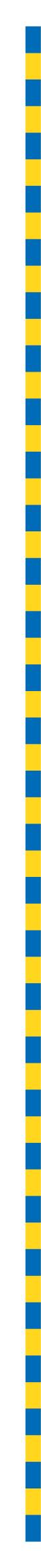 MINUTES OF PROCEEDINGSThe 4677 meeting of the Brisbane City Council,held at City Hall, Brisbaneon Tuesday 3 May 2022at 1pmPrepared by: Council and Committee Liaison OfficeGovernance, Council and Committee ServicesCity Administration and Governance TABLE OF CONTENTSTABLE OF CONTENTS	iPRESENT:	1OPENING OF MEETING:	1APOLOGY:	1MOTION OF APPRECIATION:	2MINUTES:	7QUESTION TIME:	7CONSIDERATION OF RECOMMENDATIONS OF THE ESTABLISHMENT AND COORDINATION COMMITTEE DURING RECESS:	20ESTABLISHMENT AND COORDINATION COMMITTEE (Adoption report)	20A	REPORT OF THE AUDIT COMMITTEE MEETING ON 24 MARCH 2022	32B	CONTRACTS AND TENDERING – REPORT OF CONTRACTS ACCEPTED BY DELEGATES OF COUNCIL FOR FEBRUARY 2022	32C	BEAMS ROAD UPGRADE (LACEY ROAD TO HANDFORD ROAD) - CARSELDINE, FITZGIBBON, TAIGUM, ZILLMERE AND THE SUBDIVISION OF COUNCIL LAND	40NOTATION OF DECISIONS OF THE ESTABLISHMENT AND COORDINATION COMMITTEE AS DELEGATE OF COUNCIL:	41ESTABLISHMENT AND COORDINATION COMMITTEE (Information report)	41A	STORES BOARD SUBMISSION – SIGNIFICANT CONTRACTING PLAN FOR FLOOD DISASTER RECOVERY – REPAIR OF FERRY TERMINALS	45B	AUTHORISATION OF A PERSON TO MAKE COMPLAINTS UNDER SECTION 256(2)(K) OF THE BUILDING ACT 1975	49NOTATION OF DECISIONS OF THE ESTABLISHMENT AND COORDINATION COMMITTEE AS DELEGATE OF COUNCIL:	51CITY STANDARDS COMMITTEE	51A	PETITION – REQUESTING COUNCIL TAKE IMMEDIATE ACTION TO CEASE THE USE OF THE RAGE CAGE SMASH ROOM, LOCATED AT 5 NELSON STREET, CORINDA	54COMMUNITY, ARTS AND NIGHTTIME ECONOMY COMMITTEE	56A	PETITIONS - REQUESTING COUNCIL LIMIT THE ACTIVITIES OF BARDON LATROBE FOOTBALL CLUB INC. AT BOWMAN PARK, BARDON, AND PRESERVE ACCESS FOR ALL PARK USERS	57PRESENTATION OF PETITIONS:	60GENERAL BUSINESS:	61QUESTIONS OF WHICH DUE NOTICE HAS BEEN GIVEN:	71ANSWERS TO QUESTIONS OF WHICH DUE NOTICE HAS BEEN GIVEN:	73PRESENT:The Right Honourable, the LORD MAYOR (Councillor Adrian SCHRINNER) – LNPThe Acting Chair of Council, Steven TOOMEY (The Gap)OPENING OF MEETING:The Acting Chair of Council, Councillor Steven TOOMEY, opened the meeting with prayer and acknowledged the traditional custodians, and then proceeded with the business set out in the Agenda.Acting Chair:	Councillors, I declare the meeting open and I remind all Councillors of their obligations to declare prescribed and/or declarable conflicts of interest where relevant, and the requirements of such to remove themselves from the Chamber for debate and voting where applicable. 	Are there any apologies?APOLOGY:572/2021-22An apology was submitted on behalf of Councillors Steven HUANG, Peter MATIC and David McLACHLAN, and they were granted leave of absence from the meeting on the motion of Councillor Sandy LANDERS, seconded by Councillor Sarah HUTTON.Acting Chair:	We have no public speaker today. 	Councillors, I draw your attention to the motion of appreciation, item number two on the agenda. Councillor JOHNSTON, would you please move your motion?Councillor JOHNSTON:	Yes, thank you, Mr Deputy Chair. MOTION OF APPRECIATION:573/2021-22Councillor Nicole JOHNSTON moved, seconded by Councillor Steve GRIFFITHS, the following motion of appreciationBrisbane City Council acknowledges and thanks the Buddhist Compassion Relief Tzu Chi Foundation for their ongoing partnership with Brisbane City Council during the recent 2022 Flood including their work at the evacuation centre and their extraordinary kindness, on-the-ground volunteer support during the flood clean up and generous emergency disaster relief funding for flood affected Brisbane residents.Acting Chair:	Is there any debate?Councillor JOHNSTON:	Yes.Acting Chair:	Councillor JOHNSTON.Councillor JOHNSTON:	Thank you, Mr Deputy Chair. It is with great appreciation that I rise today to move this motion of appreciation and thanks to the Tzu Chi Foundation, and I will describe them as Tzu Chi. They have a very long name, but they’re most commonly known as Tzu Chi. I acknowledge and welcome many of their representatives here today in the Public Gallery, and I know that many will be watching at home or perhaps watch back later. They’re a very hardworking group and I know many of them are at work today, so thank you to those volunteers who have joined us here in the Chamber today. As always, you are very welcome and we thank you for attending.	I’ve moved this motion today because, both in 2011 and in 2022, Tzu Chi have contributed so much to the flood recovery effort here in Brisbane. For those of you who don’t know who Tzu Chi is, they started in Australia about 30 years ago and they’ve been very active in Brisbane for over two decades. Their objective, when started by Master Cheng Yen back in the 1960s, was to relieve suffering and to help the poor, and they do that through a number of means. They do that through charitable works, they do that through their medical intervention, and that’s a big part of what Tzu Chi does here in Brisbane and in Australia. They do that through education and they do that through helping the environment. 	They are active in 47 countries around the world and they have responded to disasters and helped relieve suffering in 69 countries around the world, and one of those is right here in Brisbane. I was lucky enough to meet Tzu Chi in 2011, when some very lovely people came through my temporary office at Annerley and offered to help. Now, I have to confess, at that time, I did not know who Tzu Chi were, and as it was explained to me—and this is the way I think of them—they are the charitable arm of the Buddhist faith, so they’re a little bit like Vinnies are to the Catholic faith. They undertake the same type of effort.	There is so much that they do to help those in need and they do it from a faith-based perspective, so it’s very easy to understand their motivation. In 2011, they were really extraordinary in working with myself and Councillor GRIFFITHS to help some of our most badly flood-affected suburbs, and we ran a number of events at Moorooka State School to assist with the recovery. Following that, Tzu Chi said that they wanted to do more, so I was very pleased to introduce them to the leadership team at Brisbane City Council, and they entered into a memorandum of understanding with Brisbane City Council to help in the event of a major disaster by helping run the evacuation centre.	So, when the floods hit again in 2022, 580 of their volunteers—and these are volunteers, they are students, they are hardworking dentists and doctors and bankers and there are some retired people, as well, but these are people who volunteered their time to help run the evacuation centre at Brisbane City Council. They did that because of the partnership that was established following the 2011 floods. More importantly from my point of view, they again identified that they wanted to help those who were very badly flood-affected in my ward.	We identified the suburbs of Fairfield, Yeronga, and Corinda, as well as some other vulnerable individuals who particularly needed help in my ward. The assistance that Tzu Chi have provided has been extraordinary. They turned out in force on the Mud Army Day to help in those suburbs, Oxley, Fairfield, and Corinda, and Councillor GRIFFITHS will talk about the suburbs in his ward. They, again, offered very generous financial support, and not just in my ward, but in the suburbs, in Councillor GRIFFITHS’ ward, and in Ipswich City Council.	I know that they have today given over $180,000 to flood-affected residents of Brisbane, and these are people who desperately need help to recover. The funding has been given in such a thoughtful, caring, and meaningful way, and it has made such a difference in people’s lives. I have been able to talk to many of the people who received that funding, and it’s meant they’ve been able to clean up or purchase a new piece of equipment that was flooded in their home. Their financial support has been extremely generous.	I know one of my elderly residents in part of Oxley that was badly flooded said, these lovely young students dressed in their blue and white outfit turned up on the Mud Army Day and helped move—I’d seen what was in her backyard; it had fridges and it had things that had washed down Oxley Creek. These young people, who hadn’t been involved in flood relief before, helped carry these heavy items out to the kerb and helped this very elderly lady in Oxley recover. They did this in suburbs around Brisbane, like many others did in our community. Their generosity and their financial support is quite extraordinary. 	On behalf of our community, I want to, particularly, thank—and I know I’m not supposed to thank anybody by name, but the person I have been dealing with for 12 years is actually sitting in the gallery. I particularly want to thank Patrick Lu and all of the team. I met Patrick 11 years ago and it’s been my pleasure to attend events at Tzu Chi every year. I have my moneybox on my desk that I put all my spare change into and take to Tzu Chi functions. I know Councillor GRIFFITHS and I often attend their cultural events and their annual events that they have, and they’re about to move into their new premises, as well. I’m sure Councillor GRIFFITHS will say something more about that.	This is an extremely wonderful organisation that we are very lucky to have in Brisbane City Council. Their kindness, their hard work, and their generosity has meant that many families that had nowhere to go after the floods have had that hand of friendship offered, and their journey on flood recovery has been able to get started because of the help from Tzu Chi. I want to say to all of the Tzu Chi volunteers who may be watching or are not here today that our community is very grateful for your support.	We thank you so much for your care and kindness for our community, not just in 2000, not just in 2022, but in all of the everyday work that you do behind the scenes. We know that there is so much more and I know Councillor GRIFFITHS will talk a little bit about that. We know that every day, you are volunteering in our community to help those in need, to relieve suffering, and to make the Brisbane community an even stronger and even more inclusive place to live.	I want to make sure that you know that our city thanks you for your work officially in the evacuation centre and that, as Councillors, we acknowledge and thank you for your generosity, your kindness, and the financial support that you have given flood victims in 2022. We thank you so very much, and we look forward to making sure that the partnership continues for many, many years to come. Thank you, Tzu Chi.Acting Chair:	Thank you, Councillor JOHNSTON. 	Further speakers? 	Councillor OWEN.Councillor OWEN:	Thank you, Mr Acting Chair, and I rise on behalf of the Administration in this Chamber today to extend our support behind this Motion of Appreciation to Tzu Chi Foundation. Could I take this opportunity to acknowledge Deputy Director of Tzu Chi Brisbane, Mr Patrick Lu, who is here today, and also other members of the delegation who include Grace Yu-Chi Wang, Hann Jane Ng, Hiou Hinh Truong, Hsin-Yin Fu, Alice I-Hsin Lu, Minh Ta, Eshanul Haque, and Wayne Hung. Welcome and it is a pleasure to have you here with us today.	Thank you very much for coming to the gallery, because this is our opportunity as an Administration to also extend to you our sincere and heartfelt thanks for the work that you have done in this city for many, many years now. I do acknowledge that 2022 is the 30th anniversary of Tzu Chi, and through you, Mr Chair, I think this is very significant that we are honouring Tzu Chi Foundation for the contribution that they have made across our City of Brisbane for many decades now.	I also think it’s prudent that we’re doing this Motion of Appreciation on the cusp of Buddha’s birthday, because we all know that, when we give thanks to Buddha, we give the prayers to think good thoughts, say kind words, and do good deeds, and the Tzu Chi Foundation certainly demonstrate that for our citizens of Brisbane in many, many ways, and they are a great support. I know that former Lord Mayor Graham Quirk had much to do with your inception, and also personally wrote to you, acknowledging your contribution in the 2011 floods. I know that our LORD MAYOR is very proud of the Tzu Chi Foundation, it is such a great honour to have you here today.	The thing that is so important is that you have embarked into a formal Memorandum of Understanding with Brisbane City Council. You are our partner and have been for many years, and those Memorandums of Understanding are renewed every three years, the most recent one being signed on 16 March 2020. We do look forward to continuing the partnership in years to come. The context of that Memorandum of Understanding includes the provision of welfare support at the evacuation centres, personal support to evacuees, and also the provision of portable bedding.	Often, that is something that means so much to so many that they have a place to rest, to recharge their batteries, and also have that support at a very, very difficult and confronting time of their lives. I know the pastoral support and compassion that you have always shown as an organisation to our city and our citizens has been phenomenal in that regard, and I also know that you work collaboratively with the many other organisations that provide support in those evacuation centres.	I know that you have been part of many ongoing evacuation exercises with our disaster management division, and certainly that there will be more of those to come in the future, but most of all, on behalf of the Administration in Brisbane City Council in this place today, I extend to all of you—through you, Mr Chair, to Mr Patrick Lu, the Deputy Director, could you please pass on to all members of your organisation our heartfelt thanks for the work and contribution that you make to our city and our citizens? Thank you very much. Our City of Brisbane is extremely proud of the contribution of the Tzu Chi Foundation.Acting Chair:	Further speakers? 	Councillor GRIFFITHS.Councillor GRIFFITHS:	Yes, thank you, Mr Speaker, and I rise, obviously, to second this motion, but also to thank Councillor JOHNSTON for doing such a good job in praising the Tzu Chi Foundation. Can I just say that, through my 20-year history with this Council, I’ve had a very close working relationship with the Foundation and found them very responsive and very inclusive of many members of the community. I am particularly impressed with the terrific work that they have done in the community both during times of emergency, but also times when it is an emergency and when the community needs to be listened to.	I particularly would like to thank Patrick, who has been the main gentleman that I’ve been dealing with over my time with Tzu Chi Foundation, who’s done a remarkable job in keeping contact with me. I’d just like to raise some of our history together. I know that there have been numerous flood events affecting my electorate and the city during my time in Council, but 2011 was certainly a significant event. It was the Tzu Chi Foundation who actually were very available and committed at Rocklea, and worked really hard, not just with locals, but also with other community groups.	There’s none of that division that sometimes you see, none of that territorial turf war. It was, how can we work together to get the best results for the community? That’s a really strong strength of the Tzu Chi Foundation. It was actually—and I think Councillor JOHNSTON mentioned it—that we wrote after the 2011 floods—wrote to the Administration asking for you to be included more formally with the memorandum of understanding. I’m glad that the Administration picked up on that and that you were able to assist formally in 2022. I think that is a real win for our city and for our residents.	I’ve also worked with the Tzu Chi Foundation in setting up a relationship with Common Ground. Common Ground is run by Micah Projects. What many people mightn’t be aware of is that you provide dental services to refugees and to people who can’t afford them. I think that the dental service and the healthcare service that you are providing with Project Micah at Common Ground is wonderful for our city and wonderful for those residents who so need that service. I thank you again for that. It’s interesting to see—my background is obviously Catholic, and it’s interesting to see a lot of similarities between the Buddhists and the Catholics in their thinking and in their provision of service to the community.	Look, I understand the evacuation centre worked very well in 2022 and was certainly a source for lots of residents, a stable, safe place to find, but I have to say, Tzu Chi contacted me the day of the flooding. Patrick contacted me and said, Steve, how can we help? What we did is we went out there into the community the next day and set up tents, we had a small meeting with local groups, we set up tents and we provided services for a week in the community when no one was around. So, before the Mud Army appeared five or seven days later, we were on the ground and Tzu Chi was on the ground providing services to residents when they needed it.	I believe that’s a model that we as a city need to be looking at into the future, for future flood events. We need to have a local, responsive way of working and harnessing the energy of our volunteers, of our community groups, our religious groups, so that we can provide immediate—immediate responses on the ground, not five or seven days later. Residents need it then and there. So, Tzu Chi, thank you for working with me to do that. That was a huge outcome for residents, and it made such a big difference to their lives. Thanks for working with other groups like the Lions and the churches. It was amazing.	I know that there were two other events that followed, and Tzu Chi did one at Moorooka State School where over 100 families were seen and given a cash donation. Then, there was another one at Salisbury where another over 50 families from across the city and from Ipswich were also given money, in fact, more money than they were given by the Federal Government, more money than they were given by the Federal Government. That money assisted those residents sometimes to get electricity on their homes, sometimes to buy a bed, sometimes just to rent accommodation many of them still aren’t in. That was over $180,000 that they gave away. 	The association is still, when our State and Federal Governments aren’t around to be seen, still working with community members now, some of our most vulnerable people. I really believe that, as a Council, we should be harnessing the energy of this great group who can work so well with the community. We should be looking at what we do in the future, not to just build on them running a centre for people who’ve left flooding, but build on doing local hubs that respond to flooding in a really effective way.	I know Councillor JOHNSTON and myself were very impressed, very impressed with the way the group worked with us. We’re impressed with the way you turned up as a Mud Army and worked with us. Many residents in my ward, in my electorate didn’t want to have the Mud Army in—I’ve said that before. They lost so much in the 2011 floods. There are about a third of residents who didn’t want that. What we set up as an alternative was sending the Tzu Chi organisation in with four or five people who built a relationship with those families and those homes and those people, and worked with them over a number of days to help them clear out their homes. 	So, they weren’t just having anyone come into their home, they were having a group that was able to support them in an ongoing way. I think that is a good outcome for residents and it’s a good outcome for how you and myself and Councillor JOHNSTON together. I’m very impressed by your organisation. I believe, like I do with many not-for-profit—I come from the not-for-profit sector. Like many of our religious groups, many of our not-for-profits, you live your values. That is one of the things we need to be seeing more of in our city. I thank Tzu Chi for a wonderful job and for what they’ve done for Brisbane City. Thank you.Acting Chair:	Thank you, Councillor GRIFFITHS. 	Are there any further speakers? 	Councillor JOHNSTON, right of reply?Councillor JOHNSTON:	Thank you. Thank you. LORD MAYOR doesn’t want to say anything?Acting Chair:	You have the right of reply, Councillor JOHNSTON.Councillor JOHNSTON:	Thank you. Thank you to Councillor OWEN and to Councillor GRIFFITHS for speaking today. I guess in this case, I speak on behalf of the city, which doesn’t happen very often, and I would say then I’m speaking on behalf of the LORD MAYOR, because I presume he’s going to vote for this motion. I do just want to say that, as a city, we are extremely appreciative of all of your efforts for the past 20 years in Brisbane and 30 years in Australia, and going back to the very foundations of Master Cheng Yen’s vision for relieving poverty when it first started in Taiwan.	Every single volunteer from Tzu Chi, from whatever country they have come from. has had the same feeling of charity and kindness in their hearts that she had all those years ago. You are continuing to live that mission through your works here in Brisbane, and there is no better example of that than how you responded to our community again in 2022. In 2021, it was somewhat of a shock and we were very much finding who you were and getting to know each other. 	I think it’s been a very positive thing that Councillor GRIFFITHS and I have been able to continue working with you over the past 11 years, and that when you offered help again this time, we were able to say yes. We were able to figure out what worked for your volunteers and for our community and put you together, because that has made all the difference for the people in the suburbs that I represent where you are able to assist. We will forever be grateful for your hard work in the evacuation centre, and certainly, I hope that you can continue to do that through your memorandum of understanding officially with Brisbane City Council.	Like Councillor GRIFFITHS, that partnership at a local level between our community and your volunteers and your community has been critical in making sure that some of the worst flood affected suburbs in Brisbane have been able to start their flood recovery journey. Without Tzu Chi, that would not have been possible for many people that I have been dealing with. As Patrick would know, I’m still talking to him and asking for his help. Certainly, we are still seeing, unfortunately, people in very dire circumstances around Brisbane, and particularly in the community that I represent.	I know that Tzu Chi will work with those residents where they can. They have told me that they are going to do that. This is not for them a one-and-done event, they are in this for the long haul. Responding to natural disasters, relieving suffering, and offering friendship and charity is part of their core mission and something that they live through their values every day. I just want to put on the record that our Council here at Brisbane is enormously grateful for your hard work, for your generosity. We hope that our partnership with you will continue for many years, and we know that you do so much work outside of Brisbane, as well.	When I do talk to Patrick, when I see him at events, you’re often out to remote and regional communities of Brisbane offering help and support. We know that this is a wonderful mission that you bring to all the corners of Queensland, and we wish you well with those endeavours, not just in Brisbane, but also in Queensland. I did forget to mention at the Moorooka event that we had, there are a number of volunteers who came from interstate, and I spoke to several who came from Melbourne.	I don’t know if there are others from other states, but I know that Tzu Chi volunteers came from all over Australia to help here in Brisbane. Our Council is very grateful to those people who took time out of their lives—because we’re still dealing with COVID, as well, and the complexities of COVID—but who took time out of their lives and came from interstate to help us. Please make sure that those chapters of Tzu Chi are aware that our Council is very grateful and has moved this motion of appreciation today.	Finally, I would just like to say that when disasters happen in Brisbane City Council, it’s very clear that government really only plays a small part in how our community responds. That was very clear to me in 2011, and, unfortunately, I think it’s even clearer in 2022. All three levels of government have failed, I think, in many ways to respond the needs of our community to address the impact of this very catastrophic flood, but what has been so positive and so overwhelming, and every Councillor who’s flooded would know this, that there are groups like Tzu Chi and other service organisations and faith-based organisations that put their hands up and said, we are here to help.	Well, today we are acknowledging and recognising the hard work of the Buddhist Compassionate Relief Tzu Chi Foundation for their formal and informal partnerships with Brisbane City Council in helping in the 2022 flood. We thank you for your kindness, we thank you for your generosity, and we look forward to a long and fruitful partnership with Tzu Chi for many years to come. Thank you very much.Acting Chair:	Thank you, Councillor JOHNSTON. 	I now put the motion. The Acting Chair submitted the motion of appreciation to the Chamber, which resulted in it being declared carried.Acting Chair:	Councillors, confirmation of minutes, please.MINUTES:574/2021-22The Minutes of the 4676 (ordinary) meeting held on 22 March 2022, copies of which had been forwarded to each Councillor, were presented, taken as read and confirmed on the motion of Councillor Sandy LANDERS, seconded by Councillor Sarah HUTTON. QUESTION TIME:Acting Chair:	Just one second, Councillors. We move on to Question Time. 	Are there any questions of the LORD MAYOR, Civic Cabinet Chair, or any other Standing Committee? 	Councillor HUTTON.Question 1Councillor HUTTON:	Thank you, Chair. My question is to the LORD MAYOR. LORD MAYOR, the Schrinner Council has been working hard to make sure our city gets back on its feet, allowing residents to access our wonderful parks, bikeways, and ferry services again. Could you please update the Chamber on what has been achieved to date in terms of our citywide clean-up efforts?Acting Chair:	LORD MAYOR.LORD MAYOR:	Thank you, Mr Acting Chair, and through you, I want to thank Councillor HUTTON for the question because you’re absolutely right. We have all been working hard to make sure that our city recovers as quickly as possible after what is a truly devastating flood event. The effort in terms of recovery continues and will continue for many, many months to come. One of the things that our fantastic Council officers have been doing right since the early days when the water started subsiding is assessments on virtually every single type of asset that the city owns, right across the city.	Literally tens of thousands of assessments were made on different types of assets to determine the status of the damage or the nature of the damage, the extent of the damage, and then what work needs to be done to recover as a city. So, that includes a whole range of assets that Councillors are responsible for, and they’ve done a fantastic job in responding in terms of both the initial clean-up response, but planning for the recovery and the rebuilding, and then getting on and delivering that process.	Now, it’s interesting because one of the things that is now becoming clearer is the cost of this event in total will be significant. For the first time, I can confirm today that the cost of this event will far exceed the cost of 2011—will far exceed the cost of 2011 when it comes to the Council infrastructure and assets that we’re responsible for and the cost of recovery. Now, in 2011, there was a $440 million total cost of which State and Federal Governments contributed funds in terms of disaster recovery funds, leaving Council with an out-of-pocket bill or, effectively, a cost to the Council budget of $106 million. So, 440 million total cost, 106 million was the amount that Council or we needed to find as an organisation.	We know that the figure, the total cost, and also the amount of money that Council will need to find will be significantly more than that. In fact, when we’re drilling down into the detail on what Council will need to find, we expect now that it will be more than double or even triple the cost of 2011. That’s the money that Council will need to find, so that is significant. Now, you might ask, where is the damage, because there are parts of the city that look reasonably normal at the moment? Some of this damage is not always obvious. There are other parts where it is obvious.Let me go down and highlight some of the things that we have discovered. There were 863 different parks that were flooded, including 300 playgrounds. There were 25 toilet facilities that were flooded and damaged. There were 40, or more than 40 dog off-leash areas that were flooded and damaged. There were an incredible amount of roads that were flooded, 285 kilometres of roads that were flooded, and that caused damage right across these networks, the road network, but there will be at least 78 roads that will need substantial reconstruction and full resurfacing work.There was 4,282 streetlights and bikeway lights that were flooded and all needed to be inspected, and many of them needed to be repaired. There were 235 kilometres of bikeway that was damaged, and some of that bikeway now no longer exists, particularly, along Kedron Brook where it’s been washed away entirely. Five of our Council pools were flooded, and there is still one that is entirely offline at Jindalee. We have eight community gardens that were flooded and damaged.In terms of one of the biggest costs, it is to the leased facilities, which is community clubs and sporting facilities that we lease to community groups and sporting organisations. Now, the interesting thing is we had 309 lease sites that have damage. That is 48% of all Council lease sites—48% of lease sites were damaged, and that includes 179 buildings that were damaged and 101 sports fields that were damaged, and that bill will be significant and so there is a major cost there. Some people aren’t aware our quarries, two Council operational quarries, were flooded. In fact, the Mt Coot-tha Quarry will not be pumped out of water until approximately July—we’ll be pumping water out of the quarry until July. The Bracalba Quarry will take up to six months to pump out all the water, so that’s how much water came into the quarries. Many—43 closed landfills were damaged, as well. The scale of this event, it was a different event to 2011, we know that, but the damage was more widespread and so more suburbs were impacted, more streets were impacted, more homes and businesses were impacted, and that damage was across a much wider area.We remember that the flooding that happened in 2011 was associated in the main with river flooding, and so those low-lying areas that are impacted by river flooding were impacted, but it was—in this case, it was those areas, plus many, many more areas that were impacted by creek flooding and overland flow flooding. So, we have a significant job ahead of us. There will be a significant cost to the budget, and that comes after two years of COVID, which has also had a cost to the budget, as well.We’ll continue working for the recovery of the city and we’ll keep people updated, we’ll keep Councillors updated, as we progress this recovery plan and also update you on the costs associated with that. Thank you, Mr Chair—Mr Acting Chair.Acting Chair:	Thank you, LORD MAYOR. 	Any further questions? 	Councillor CASSIDY.Councillor CASSIDY:	Thanks very much, Acting Chair.Acting Chair:	My pleasure.Question 2Councillor CASSIDY:	My question is to the LORD MAYOR. In one of your recent Twitter posts about the Brisbane bendy-bus project, one person replied suggesting you should also be building bus lanes and zero tailpipe emission bike lanes in the suburbs. You replied to them, LORD MAYOR, commenting—and I quote, ‘how about you stop hiding behind an anonymous account like a shady troll and put a real name to your convictions, hashtag just saying’. Another person replied to your comment saying—and I quote, ‘what a weird response to a pretty mundane comment’. Then you replied with—and I quote, ‘um, says someone with yet another anonymous account’. It’s one thing to ignore residents, which you do religiously, LORD MAYOR, but it’s another thing entirely to call them names and aggressively dismiss their comments. Will you apologise to these people for your aggressive, childish, and unnecessary comments on social media, LORD MAYOR?Acting Chair:	LORD MAYOR.LORD MAYOR:	The number one Twitter troll in Council is asking a question on behalf of Twitter trolls. We know that all Councillor CASSIDY does all day is troll social media and—Councillor SRI:	Point of order, Chair.Acting Chair:	Councillor SRI.LORD MAYOR:	—it’s pitiful.Councillor SRI:	I know different people, I guess, associate different levels of offensiveness with that term, but it doesn’t seem to behove the Mayor to just start calling other Councillors trolls. It’s not constructive. I’d ask the Mayor to consider withdrawing or reframing that comment.Acting Chair:	LORD MAYOR.LORD MAYOR:	Well, look, Councillor SRI would know that I have a very clear social media policy which is published, and it says trolls will be blocked. It’s very clear. I’m very upfront about it because I have not a single moment of time for people—Councillor interjecting.LORD MAYOR:	—for people that spend their time anonymously—or in some cases, like Councillor CASSIDY—not anonymously—Councillor interjecting.LORD MAYOR:	—trolling other people.Acting Chair:	Just one moment, LORD MAYOR. 	Councillors, the response will be heard in silence. 	LORD MAYOR.Councillor SRI:	Point of order, Chair.Acting Chair:	Councillor SRI.Councillor SRI:	I’m seeking a ruling from you because I believe it’s inappropriate to use that kind of terminology. It’s just attacking other people with name calling, which is something that’s been discussed in this Chamber repeatedly. I’d like to understand whether you think it is appropriate to call people trolls, and I’d like you to clarify what the definition of that term is.Acting Chair:	I’ll get back to you on the definition. I’m not a lawyer, however, the use of the word troll is quite open in the public space and the public arena, and I believe the LORD MAYOR was addressing that particular question, Councillor SRI.LORD MAYOR:	Well, let me rephrase, keyboard warrior, okay? Let’s call them keyboard warriors. Look, whatever you might want to call them, the reality is some people on social media only wish to criticise, attack, and spread negativity. Some people on social media do that with their real name, other people are too gutless to use their real name. Now, Councillor CASSIDY said, will I apologise to these people? Well, I don’t know who they are because they’re using anonymous accounts.Look, I simply think this is part of a much wider issue where this kind of thing is lowering the level of debate, and if people aren’t prepared to put their own name on their opinions, then really think twice about being a keyboard warrior.Councillors interjecting.LORD MAYOR:	I respect people who use their own name and express an opinion.Councillors interjecting.Acting Chair:	Just one moment, LORD MAYOR. 	Councillors, I will remind you, the LORD MAYOR is speaking. One person speaking at a time, and that goes to both sides of the Chamber.Councillor interjecting.LORD MAYOR:	Quite frankly—Acting Chair:	Councillor CASSIDY, last warning, please. No interjection while the LORD MAYOR is speaking. 	LORD MAYOR.LORD MAYOR:	Quite frankly it would be impossible for someone to apologise to people who are using anonymous accounts. I don’t know who I would be apologising to. Look, let’s lift the standard of debate here, Councillor CASSIDY. I don’t have a lot of hope that that will happen while you’re the Leader of the Opposition—Councillor interjecting.Acting Chair:	Sorry, LORD MAYOR. LORD MAYOR:	—but the reality—Acting Chair:	Sorry, LORD MAYOR, through the Chair, please, if you’re addressing other Councillors.LORD MAYOR:	Yes, Mr Acting Chair.Councillor SRI:	Point of order, Chair.Acting Chair:	Point of order, Councillor SRI.Councillor SRI:	The Mayor is talking about lifting the standard of debate and then simultaneously referring to other Councillors as trolls. Surely you can see that there’s a—Councillor interjecting.Councillor SRI:	No, that’s exactly what he said, and look—Councillor interjecting.Acting Chair:	Councillor MACKAY.LORD MAYOR:	Thank you, Mr Chair. I repeat again, I will not stand for online bullying, online trolling and for people who are gutlessly being keyboard warriors in that way. It doesn’t do anything for a healthy democracy. I’m quite happy to have an argument or a debate on any issue, but when you see this kind of trolling behaviour, and then when you see it flow down through society with children being trolled and bullied online—Councillors interjecting.LORD MAYOR:	—we should not stand for this. We should not for this. I’ve got to say, I think it’s fantastic that Elon Musk has taken over Twitter because, hopefully—Councillor interjecting.LORD MAYOR:	—only real people will be able to go on Twitter, people that verify their identity and are prepared—Councillors interjecting.Acting Chair:	Councillors. 	Councillor GRIFFITHS. I cannot be—Councillor interjecting.Acting Chair:	Councillor GRIFFITHS, I cannot be any clearer.Councillor interjecting.Acting Chair:	The LORD MAYOR is responding—the LORD MAYOR is responding to a question.Councillor interjecting.Acting Chair:	Please refrain from interjecting.Councillor interjecting.Acting Chair:	Councillor CASSIDY. 	LORD MAYOR.LORD MAYOR:	Thank you. So look, if real people want to express real opinions, there’s a place for that. Like I said, I’m always happy to debate, but—Councillor interjecting.LORD MAYOR:	—that’s not what we’re talking about here. We’re talking about something far more insidious and destructive to democratic debate in our society. Look, you should, Councillor CASSIDY and co., be concerned also about the trolling of your friends in the State Government, because the Premier gets ruthlessly trolled, as well, by anonymous accounts. It is not right. It is not right. So the reality is, this is something that is not constructive for democracy. It’s really not constructive for democracy. Councillor CASSIDY may want to defend the anonymous keyboard warriors, but I say it’s not good enough and it needs to change.Acting Chair:	Any further questions? 	Councillor JOHNSTON.Question 3Councillor JOHNSTON:	Thank you. Thank you. Yes, my question is to the DEPUTY MAYOR. On Saturday 5 March at 1.54pm, I was called by a Council officer, Danni, and I returned her call at 3.35pm—my question is to the DEPUTY MAYOR. On Saturday 5 March at 1.54, I was called by a Council officer, Danni, and I returned her call at 3.35pm and Ms Tash Tobias answered. I spoke with Ms Tobias for eight minutes and 44 seconds—Councillor WINES:	Point of order—Councillor JOHNSTON:	—at that time.Councillor WINES:	—Mr Acting Chair.Councillor JOHNSTON:	Why did you lie, why did you lie—Councillor WINES:	Point of order.Acting Chair:	Councillor WINES.Councillor WINES:	Mr Acting Chair, isn’t it a requirement that the questions go alternately from side to side of the room? Wouldn’t this be two in a row for the minority benches?Councillor JOHNSTON:	Well, there was no one standing from the—Acting Chair:	Councillor—Councillor WINES:	Not how the rule works.Acting Chair:	Councillor WINES, I’ve called Councillor JOHNSTON and she was first to her feet.Councillor JOHNSTON:	A long way. Thank you. Why did you lie in the Council meeting of 15 March and say I did not return the call that same afternoon? How can anyone believe a word you say when you are prepared to openly lie about a phone call that you were not a party to?Councillor WINES:	Point of order, Mr Acting Chair.Acting Chair:	Councillor WINES.Councillor WINES:	It’s my view that Councillor JOHNSTON is using language unbecoming of this environment, of this Council, and I ask that she no longer—that you consider calling on her to replace the use of the word ‘lie’ in this question, please.Acting Chair:	Thank you, Councillor WINES. 	Would you mind using alternative words, Councillor JOHNSTON?Councillor JOHNSTON:	Councillor ADAMS lied, i.e. she gave false information and I stand by that. My question is, why did she lie in the Council meeting of 15 March and say I did not return the call that afternoon? How can anyone believe a word that she says when she is prepared to openly lie—Acting Chair:	Thank you—Councillor JOHNSTON:	—about a phone call that she is not a party to?Acting Chair:	—Councillor JOHNSTON, thank you. 	DEPUTY MAYOR.DEPUTY MAYOR:	Thank you, Mr Acting Chair. I’m happy to respond to that. If Councillor JOHNSTON does read through the Hansard, I did misspeak when I said that Councillor JOHNSTON didn’t return the call later that afternoon, and I corrected that on the record that evening on 15 March.Acting Chair:	Thank you, DEPUTY MAYOR. 	Further questions?Councillor interjecting.Acting Chair:	Councillor ATWOOD.Question 4Councillor ATWOOD:	My question is to the LORD MAYOR. LORD MAYOR, the Schrinner Council’s award-winning Brisbane Metro project continues to reach new milestones with the recent arrival of the Metro pilot vehicle in Brisbane. Can you please update the Chamber on the pilot vehicle and the importance of this project for Brisbane?Acting Chair:	LORD MAYOR.LORD MAYOR:	Thank you—through you, Mr Acting Chair—Councillor ATWOOD. I have to say, though, that the Brisbane Metro is no longer just the Council’s Metro. It is also the Federal Government’s Metro, and now, since the last time we met, the State Government’s Metro, as well. It is now funded by all levels of government, it is supported by all levels of government, and all levels of government are putting in their shoulder to the wheel to get this project going and to take its place as a critical piece in the public transport system of this State, and particularly of an Olympic City.One of the great milestones that we had just recently was the arrival of the Metro pilot vehicle. Now, I’ve got to say, this thing is like nothing you have ever seen before. It is fantastic. I literally was blown away by the scale of this vehicle, but also the technology being used. Fully electric, fast charging, zero tailpipe emissions, can carry anything up to 170 passengers for major event mode like the Olympics. It is so exciting to see this vehicle here in Brisbane now going into that testing phase.It was quite interesting to see because we’ve been talking about this project for a long time and beavering away to make sure it is delivered. Right now, we’re seeing construction work happening on Adelaide Street as part of the major tunnel project that’s happening. To have the vehicle now into the testing phase is obviously a major milestone. Now, on the day of the media announcement about the Metro vehicle, when we showed our local media this amazing vehicle, the day before that, we also had the opportunity to show the Deputy Premier the vehicle and he was particularly impressed by this vehicle.He actually got a sneak peek of the Metro vehicle and, obviously, he understands the importance of this vehicle and this project for the City of Brisbane and for the Olympics, as well. It seems that the only person that didn’t get the memo about the Metro was Councillor CASSIDY, because on the day that we had this jointly funded project supported by all three levels of government, he was once again bagging the project, bagging it despite the fact that his State colleagues in George Street are now funding—they’re a funding partner of Brisbane Metro. I don’t know whether he got a slap on the knuckles for that ill-advised response, but he is now attacking a Labor State Government endorsed project.Councillor interjecting.LORD MAYOR:	When you actually hear what he said, the story becomes even more ludicrous because he said, oh, we should have just bought normal buses and put them onto the busway. Hang on a second, let’s go back a bit. The problem is there are too many normal buses on the busway. There are major bottlenecks, there are sections of missing busway that are contributing to massive bottlenecks, where people are getting held up. The whole flow of traffic in the busway network grinds to a halt because there are too many buses going into a busway that has capacity issues. So our solution, the Brisbane Metro solution, is to reduce the number of vehicles by having much larger, higher capacity, higher technology vehicles, but also building new sections of busway that are missing. Those two things help deal with the bottlenecks. Yet Councillor CASSIDY’s response is, just throw more buses into an already congested busway network. That’ll work. This is unbelievable. This project, he’s been hearing about it for years, he still doesn’t understand the fundamentals of the problems that we are facing. It is mind boggling that we have a Leader of the Opposition that is so out of touch with this project and what it is designed to do, and the fact that his own colleagues in George Street are supporting and funding this same project.I will leave you all with the comment from Premier Palaszczuk on the day that the City Deal was signed. She was asked, why is the Brisbane Metro suddenly being part of this City Deal? Her response: it is critical transport infrastructure. Thank you. Mic drop. Thank you, Premier Palaszczuk.Acting Chair:	Further questions? 	Councillor ADERMANN.Councillor ADERMANN:	Thank you, Chair. My question is to—Councillor SRI:	Point of order, Chair.Acting Chair:	Point of order, Councillor SRI.Councillor SRI:	Just wanted to clarify, if you could—and sorry to interrupt—if you could clarify when I’m due for a question, and are you still going side to side?Acting Chair:	Yes, I’m going side to side and you are not due for a question—Councillor interjecting.Acting Chair:	A little while on. 	Councillor ADERMANN, please continue.Question 5Councillor ADERMANN:	Thank you, Acting Chair. My question is to the Chair of the Finance and City Governance Committee, Councillor CUNNINGHAM. Earlier, the LORD MAYOR provided an update on our city’s recovery efforts. Much like 2011, it’s no secret that the recovery bill will be a large cost to Council. Could you please update the Chamber on the anticipated financial impact from the 2022 flood?Councillor interjecting.Acting Chair:	Councillor CUNNINGHAM, sorry.Councillor CUNNINGHAM:	Yes. Thank you. Through you, Mr Acting Chair, to Councillor ADERMANN for the question. The extreme flooding and rainfall event earlier this year was an unprecedented event and one which has had devastating impacts for our community. The Schrinner Council has been focused on getting Brisbane back on its feet, allocating significant resources towards the recovery effort. In the immediate aftermath of the floods, we have been focused on cleaning up, restoring services and key infrastructure, and preparing to rebuild. We’ve also been supporting our vulnerable residents, businesses, and community groups with rate relief and payments.Over $1 million has been distributed to community groups to assist with the clean-up already. All residential rate accounts were deferred by a month and thousands of ratepayers in suburbs hard hit by the floods will receive a $250 rebate. Nearly $1.4 million in rate rebates has been confirmed so far, with applications still open until 15 June. We’ve already approved 257 rate rebates in the suburb of Deagon, 274 in Brisbane City, 171 in Oxley, 178 in Rocklea, 214 in St Lucia, 224 in West End, and 195 in Graceville. I encourage all Councillors to remind their residents that, if they were impacted by the floods, they are eligible for a rebate and they can still apply either via our website or the Contact Centre.In 2011, we had a river flood with damage to an estimated 14,500 properties across Brisbane. There was $440 million in flood damages then, significantly more if we look at it in today’s dollars. The 2022 event had river flooding, creek flooding, overland flow flooding, and rain inundation, with an estimated 30,000 properties affected. That’s twice as many properties impacted in 2022 as there were in 2011, so you can imagine what the impact will be when it comes to Council’s assets. One thing we know is that the bill will be higher than 2011.We have been working with our insurer and the Queensland Reconstruction Authority to ensure all documentation has been captured so we are appropriately reimbursed for eligible costs. We welcome the recently announced Federal funding for flood-affected sports clubs in Brisbane, with the LNP Government committing 940,000 to East Football Club at Heath Park in East Brisbane and $4 million for clubs at Carmichael Park in Tingalpa. We also acknowledge the State Government’s recent announcement of $30 million in funding to be shared across multiple councils for flood clean-up activities previously not considered eligible for reimbursement. There will be significant amounts for which the State and Federal Government will not reimburse Council, and this will of course impact our budget. It’s also important to remember that the context of our financial position leading up to this natural disaster, the pandemic, has meant that the Schrinner Council has already been providing significant relief to households, businesses, and community groups. While we have maintained a balanced budget by making tough decisions in recent years, an event like what we have just been through will mean there are more difficult decisions for us to come.It should be remembered that previously, the Schrinner Council has been criticised by the Labor Party for running a surplus during the pandemic. In fact, Minister Cameron Dick chastised us, complaining that, quote, ‘Council didn’t even go into deficit’, as if prudent financial management was a bad thing or an optional decision. Ratepayers should thank that the LORD MAYOR, Adrian SCHRINNER, is our City Treasurer, and not Cameron Dick. By carefully managing the budget over the past decade—Councillor interjecting.Councillor CUNNINGHAM:	—we are in a better position today than if we had already gone—Mr Chair.Acting Chair:	Councillors.Councillor interjecting.Acting Chair:	Thank you. Your apology is accepted. 	Councillor CUNNINGHAM, please continue.Councillor interjecting.Councillor CUNNINGHAM:	Thanks, Mr Acting Chair. By carefully managing the budget over the past decade, we’re in a better position today than if we had already gone into the red because the Labor Party thought it was just the expected thing to do. Even though we have kept the budget balanced, the pandemic has had a significant impact. Over the past two years of the pandemic, the relief provided and foregone revenue to Council as a result of COVID has been in the order of $100 million. So make no mistake, Mr Acting Chair, there will be difficult decisions ahead as the coming budget is delivered. In 2011, the floods were nearly two months earlier in the budget cycle, so we had less time to properly assess and define the overall cost impact and factor this into our budget. Acting Chair:	Councillor CUNNINGHAM, your time has expired. 	Are there any further questions? 	Councillor CASSIDY.Question 6Councillor CASSIDY:	Thanks very much, Acting Chair. My question is to the LORD MAYOR. LORD MAYOR, it’s clear you have no remorse for your inappropriate comments you made to residents on Twitter recently. You are supposed to be representing the people of Brisbane, and here you are berating them online. Time and time again, you prioritise inner city projects over the suburbs, and residents are starting to notice and they’re trying to hold you to account over social media.On top of attacking them, you also still never answer those genuine questions, so I will ask you directly now on behalf of those residents. LORD MAYOR, in response to the Brisbane bendy-bus project, which you call the Metro, how about you also build some bus lanes and zero tailpipe emission bike lanes in the ‘burbs to go with it?Acting Chair:	LORD MAYOR.LORD MAYOR:	Well, okay, does anyone guess what percentage of the Council budget was spent in the suburbs this financial year?Councillors interjecting.LORD MAYOR:	—86%, 86%. Look, the reality is no administration has invested more in those type of things that benefit the suburbs because—Councillor interjecting.LORD MAYOR:	—our record on this is very clear and it’s consistent. What’s more, no administration has invested more in public transport improvements than our Administration, and no administration has invested more in active travel than this side of politics. I do recall the day when the other side was in power, and they—Councillor interjecting.LORD MAYOR:	Yes, well, it was a long time ago, but their investment in active transport, so bikeways and other active transport infrastructure, in an entire term was something like $25 million. We increased that year after year, budget after budget, and now, on top of all of the work that’s been done in the suburbs on bikeways and connections right across the city. There are Councillors right across this Chamber on both sides that have had fantastic bikeways built in their ward.That has been a continuing process, but now we’re also seeing the single biggest investment in active transport that has ever been made within one term, the construction of two green bridges in one term, in a four-year period, two green bridges being built. The Kangaroo Point Green Bridge is under construction. The Breakfast Creek Green Bridge construction will gear up very shortly, the tender has been awarded. So both of those major assets will be constructed within one term, but I’ve got to say, it’s value for money, too, because while Councillor CASSIDY talks about somehow these being unnecessary projects, the Kangaroo Point bridge will be delivered for less than the Toowoomba quarantine facility. Councillors interjecting.LORD MAYOR:	You know that wonderful facility that never got used and sits there, and taxpayers are funding it? The Kangaroo Point bridge is cheaper than that.Councillors interjecting.LORD MAYOR:	It’s great value for money because it will deliver a lasting legacy, not throwing $200 million away for no benefit, but investing 190 million that will last for generations and will see generations of people use it, thousands of people using this asset and taking thousands of car trips off the road, as well, helping to deliver a more sustainable city, helping to deliver a city with less congestion, and also a more active and healthy city, a city where residents have real options to ditch the car and either go on foot or on bike or on scooter to create a better city.We’ll continue our record investment in those projects, and we are very proud of the record in the suburbs and in active travel and in public transport, because no single administration in the history of the city has invested more in those things than our side of politics.Acting Chair:	Further questions? 	Councillor MACKAY.Question 7Councillor MACKAY:	Thanks, Deputy Chair. My question is to the Chair of the Environment, Parks and Sustainability Committee, Councillor DAVIS. Councillor DAVIS, the Schrinner Council is working hard to be the cleanest, greenest, most sustainable city in Australia and partnering with local environment groups is crucial to reaching this outcome. Could you please update the Chamber on the recent round of funding delivered to these groups, including what projects are being funded?Acting Chair:	Councillor DAVIS.Councillor DAVIS:	Thank you, Mr Acting Chair, and through you, I’d like to thank Councillor MACKAY for the question, because I know how passionate Councillor MACKAY is about working with his local residents and community groups to get environmental outcomes in his local area. Mr Acting Chair, the Schrinner Council has committed to more than $1.2 million in sustainability and environmental grants this term, through the Lord Mayor’s Community Sustainability and Environmental Grants program. In December last year, the first round of grants was awarded to recipients in the Native Wildlife Carer and Cultivating Community Gardens category.Today, I’m excited to advise the Chamber that the second round recipients in the grants program for Environmental and Sustainability categories have been announced. More than 20 community groups will share in nearly $200,000 to support the work that they do in local communities that contribute directly to our environmental and sustainability targets across our city. Under the Sustainability category, financial assistance of up to $10,000 has been awarded to community organisations for projects that reduce their emissions and energy consumption.This is just one of the many ways the Schrinner Council is committed to reducing emissions across Brisbane, contributing to our carbon-neutral status. The funding will support community groups such as Mt Gravatt Lapidary Society, C&K Kedron and Newmarket to install solar panels on their facilities, while groups such as the Salisbury and Chermside Bowls Clubs will receive grants to upgrade their lighting systems to more energy-efficient LED lighting. Not only will these projects ensure they’re operating more sustainably and reducing their impact on the environment, but will also help to reduce their power bill, which is one of the most significant operational costs of community organisations. Mr Acting Chair, this round of grants also provides funding under the Environment category. Funding of up to $20,000 is provided to community groups to undertake works that address local or citywide environmental issues. Council has more than 9,500 hectares of natural areas in ownership that requires constant management and rehabilitation, and in partnership with Council, the work undertaken by these groups ensures our natural environment is constantly preserved and restored to contribute to our biodiversity.Community groups can apply for funding for on-the-ground projects that are undertaken on Council land, while also being able to apply for any operational and administrative expenses incurred, so long as their group has an environmental focus within the Brisbane Local Government Area. As part of this round of grants, groups such as Mt Nebo and Mt Glorious Environmental Protection Association will receive funding for environmental restoration and weed mitigation.I know you’ll be pleased, Councillor MACKAY, that the St Lucia Golf Course Bushcare Group in your ward have received support to undertake weed management in Sandy Creek. I understand this morning, Councillor MARX, you had an opportunity to visit with B4C (Bulimba Creek Catchment Coordinating Committee) to see the work that they’re doing in Bulimba Creek. The work that B4C have been doing is excellent, managing weeds and revegetating with planting that supports our biodiversity in our creeks.Mr Acting Chair, of course, round two builds on the grants that were awarded in December last year. I’d like to provide an update on some of the round one projects that have commenced since December. Under the Native Wildlife and Carer category, funding is received to support rescue, rehabilitation, and release of orphaned, sick, and injured native wildlife. The Bat Conservation and Rescue group has been able to purchase fruit, milk, and medical supplies to care for orphaned flying foxes injured by car strikes, while Orphan Native Animal Rear and Release Association have been able to purchase a humidicrib. This humidicrib is used to support pinkies, which are baby animals that do not have fur yet, that have also been orphaned.Councillor interjecting.Councillor DAVIS:	Something like that, Councillor MARX. The Schrinner Council recognises that community gardens that are established in line with Council guidelines in the right way help support our vision for a clean, green, and sustainable city. As part of the Cultivating Community Garden Grants category, the Sandgate and Bracken Ridge Action Group have been able to purchase wheelbarrows and garden bed edgers for their community garden at the Deagon Racecourse. This is not the final opportunity for community groups to apply for grants, with the next rounds being announced later this year.So, I encourage all Councillors in the Chamber to advocate for their local community groups and organisations to apply, and to keep an eye out on Council’s website for more details of when the grants are open. Mr Acting Chair, this is just one of the many ways that the Schrinner Council is supporting the work of our community groups across Brisbane to create a cleaner, greener, and more sustainable city.Acting Chair:	Thank you, Councillor DAVIS. 	Further questions? 	Councillor SRI was to his feet first, Councillor CASSIDY.Question 8Councillor SRI:	Thanks, Chair. My question is to the Mayor. I was going to ask a different question about buses and bike lanes, but I don’t want to be accused of trolling. My question is about how housing affordability and the rising concerns about short-term accommodation. The best available data on the public record suggests there are around 3,800 homes—that’s full homes, not bedrooms—that are currently being rented out on Airbnb in Brisbane, 3,800 entire homes. Then, there are also hundreds more homes listed on other similar booking platforms, like Stayz, Booking.com, et cetera.So, we’re talking thousands and thousands of dwellings, which were designed to be long-term residential accommodation, but which are now being used as short-term accommodation in the middle of a housing crisis. You’ve acknowledged the good work that Noosa has done in significantly restricting Airbnbs within the Noosa Shire Council region, and I just wanted an update from you as to what further steps this Council Administration is taking to ensure that we can reverse the trend of short-term accommodation being converted—of residential accommodation being converted into short-term accommodation.Acting Chair:	LORD MAYOR.LORD MAYOR:	Thank you, Councillor SRI, for the question. That’s not trolling, that’s a good and legitimate question, and so I thank you for that. Look, you generally have a pretty good record in asking good and reasonable questions. Look, you do know, based on previous discussions, including the one that we had at the Council of Mayors’ Councillor Day—I think it was last year, time flies. Yes, it was last year where we discussed this issue. Look, I do understand the importance of making sure that there are longer-term options available for people in the rental market and that’s a challenge at the moment, just because of the supply and demand challenges, which means that there is limited rental vacancies available at the moment.As I told you in our conversation, I’m happy to investigate ways in which Council can respond to that. Certainly, I don’t believe that those short stays should be banned. I think that there is a role for them, but there can also be priorities placed on other forms of accommodation that are longer-term, and so I’m happy to have a look at that. That’s something that we’ll be considering. Stay tuned, Councillor SRI, on this. There may be something even in the next budget relating to this, but obviously, it’s something we’re working through, but we do understand the issue and we’re working on a solution.Acting Chair:	Councillor LANDERS.Question 9Councillor LANDERS:	My question is to the Chair of the Community, Arts and Nighttime Economy Committee, Councillor HOWARD. Councillor HOWARD, the Schrinner Council has a strong track record in funding local community groups throughout the city. Could you please update the Chamber on some recent funding commitments made by the Administration, including how they will help support local clubs? Acting Chair:	Councillor HOWARD.Councillor HOWARD:	Thank you, Acting Chair, and through you, I thank Councillor LANDERS for the question. As all of those present in the Chamber today know, the past two months have seen the incredible strength and resilience of our city’s passionate and valued sports clubs on full display across the city. The Schrinner Council deeply recognises the important and hardworking sporting groups and what they do across Brisbane to foster a resilient, connected, and healthy city.Over the past few weeks, it’s been incredible to see so many sporting clubs across Brisbane return to the field and continue to provide the great community experience they foster for their members. Sporting clubs are critical parts of local communities in Brisbane because they help people of all ages be active and involved in their local area and the Community and Sport Partnership program is just one of the many ways the Schrinner Council helps club thrive and meet the growing demand for their valued services.The Community and Sport Partnership program sees Council partner with sports clubs on Council-leased sites to help fund significant improvements to enhance facilities, ensuring that they are fit for purpose and can meet the increasing demand for sporting participation. In this round of the program, Council funding will help three different sports associations undertake significant infrastructure upgrades to their much-loved sports facilities.This funding will see Downey Park Netball Association convert eight of their existing grass netball courts to hardstand courts. It will see Sandgate Redcliffe District Cricket Club upgrade their practice cricket nets at Deagon Sportsground Park, and Wests Mitchelton Rugby League Football Club carry out improvement works including irrigation, soil and turf upgrades to their playing fields three and four.This program invests more than $6.6 million over four years to upgrade community sites across Brisbane and represents a great example of collaboration between Council, peak sporting bodies, and sporting organisations to deliver better facilities for the residents of Brisbane. Previous recipients of this program include Wynnum Wolves Football Club, GPS Rugby League, and Valley District Cricket Club, all of whom are working hard to deliver better facilities for their members across Brisbane.The success of this program so far is due in no small part to the hard work done by our Sports and Recreation Officers, who work hand in hand with our local sporting clubs across the city. Our Sports and Recreation Officers have worked exceptionally hard over the past few weeks to get our sports clubs back on their feet and have been instrumental in supporting our clubs apply for and receive funding under our Community Facility Disaster Relief Payment program. We knew that, during the clean-up phase of the city’s disaster recovery, many community, cultural, and sporting organisations needed immediate support to make their facilities safe, conduct minor repairs, and return to operations.Through the Community Facility Disaster Relief Payment program, community organisations operating from or located within a Council-leased or licensed community facility that was impacted by the severe weather event, were able to access a $5,000 payment in as little as two weeks after the flooding event. We know that this funding has been used for a variety of recovery projects, including engaging electricians, extensive clean-up of debris and mud, and to start repair work of playing fields across Brisbane.Acting Chair:	Councillor HOWARD, I’m sorry, that’s the end of Question Time. Thank you. 	LORD MAYOR, Establishment and Coordination Committee recommendations, please.CONSIDERATION OF RECOMMENDATIONS OF THE ESTABLISHMENT AND COORDINATION COMMITTEE DURING RECESS:ESTABLISHMENT AND COORDINATION COMMITTEE (Adoption report)The Right Honourable, the LORD MAYOR (Councillor Adrian SCHRINNER), Chair of the Establishment and Coordination Committee, moved, seconded by the DEPUTY MAYOR (Councillor Krista ADAMS), that the report setting out the recommendations of the Establishment and Coordination Committee during the Autumn Recess 2022, on matters usually considered by that Committee, be adopted. Acting Chair:	LORD MAYOR.Councillor JOHNSTON:	Point of order. Excuse me.Acting Chair:	Councillor JOHNSTON.Councillor JOHNSTON:	Yes. I would ask that, with respect to item B, the contracts and tendering report, that the LORD MAYOR advise which of these contracts, if any, are related to flood recovery works.Acting Chair:	Thank you.	LORD MAYOR.LORD MAYOR:	We’ll get that clarification. Thank you, Councillor JOHNSTON. I suspect that it would be few. This is the February report, so obviously, the flood didn’t happen until the very end of February, but I’ll get some clarification. I suspect Councillor CUNNINGHAM will be able to confirm that. Before moving on to these items, I did want to point out, as most Councillors know—actually, I think all Councillors know—this month is Cystic Fibrosis Month and you’ll see the Councillors proudly wearing the pins for the 65 Roses campaign.This annual campaign works hard to boost awareness about cystic fibrosis and the impact it has on so many members of the community. The disease affects thousands of Australians. It infects a person’s lungs, digestive systems, and other organs, as well. Regrettably, every four days, a child is born with cystic fibrosis, and most will not live past their 20s. There is no current cure for the disease. Later this month, all of our Council assets will be lit up in the colour red to support this campaign, and obviously, I’ll report as I always do in the Council meeting on the date that will occur. Thank you once again to all of those Councillors who are wearing the pin today. Your support is important.We had, obviously recently, Anzac Day commemorated in our city in various ways, right across the suburbs, in many locations. I thank all Councillors for their participation in those Anzac Day commemorations. Obviously, Anzac Day is not about glorifying war, it never has been about glorifying war, but it is such an important part of Australian culture and, I guess, the way that Australians view their role in this country and in this world. It was great to see so many people coming out despite the rain. It wasn’t the best day for an Anzac Day parade or for services, but to see so many people marching and so many spectators coming out honouring those who have served, I just want to particularly pay tribute.I also wanted to mention three people in the parade, in particular. Councillor MACKAY marched in the parade. Councillor McLACHLAN unfortunately is not here, he marched in the parade, as well. Also, my Chief of Staff, Cris Anstey, who was a former army brigadier, marched in the parade. He’ll be very embarrassed that I’ve mentioned him, but it is such an important day for our community, and thank you to everyone for their role in commemorating that day.Last week, we also had the very first meeting of the Brisbane Games or the 2032 Games Organising Committee. At the meeting, we had the 21-strong Board come together for the first time, together with the new President, Andrew Liveris, and it was a good start and a productive meeting for that group of people. Since then, we’ve had another member added to the Board. On the weekend, we had a process in Sydney where the Australian Olympic Committee (AOC) had to choose a new President.Their President, obviously, for the last 30-plus years was John Coates, and he stepped down, did a fantastic job over a long period of time, and rightly had a tribute function or a testimonial function on Saturday night for his amazing contribution to sports and the Olympic movement, not only in Australia, but also around the world as Vice President of the International Olympic Committee (IOC), but also a critical player in making sure that the ducks were all lined up for the IOC to choose Brisbane as the 2032 Host City.I have no doubt that John was absolutely critical behind the scenes in talking to colleagues, and while we weren’t able to lobby as part of our bid, I have no doubt he did lots of chats with lots of people that helped get the right result. That was a journey that started with him in, I think, 1985 or 1986, when he came to Brisbane to lead the Olympic bid for the 1992 Olympic Games which went to Barcelona. He had until now unfinished business in Brisbane, and he has successfully helped, together with so many different cooperative parties and stakeholders, deliver the outcome where we are the Host City in 2032.I want to add my thanks and pay tribute to John Coates for what has been a sterling contribution to our city and to Olympism, the Olympic movement. I would say that, even though he is not the President anymore of the AOC, he will still retain a seat on the OCOG (Organising Committee for the Olympic Games) Board for Brisbane 2032, so he’ll still be around and we’ll still benefit from his wisdom. He was replaced by the AOC or the vote of the AOC by Ian Chesterman. Ian Chesterman is also incredibly experienced and served as John Coates’ deputy for, I think, 16 years, speaking from memory.So, we have another experienced person who is joining the Board and contributing. Ian Chesterman was traditionally a Winter Olympics person and served as the chef de mission in multiple Winter Olympics. For the very first time in Tokyo, he served as the chef de mission for a Summer Olympics, and he has obviously got the support of the AOC to become their new President. I wish him well and look forward to working with him. There’s a lot to do, and we’re now underway and moving forward. As we speak, there are IOC representatives in South East Queensland having a look at the different facilities that we have that are planned for 2032. They were here yesterday. They remain in South East Queensland today and tomorrow, and that’s been a productive set of discussions that are happening. That work is ongoing and it’s an exciting time. Now that the Board has formed, we’re getting on with it and moving forward.The other thing that’s happened in recent times that I really should mention is a proposal came out from the State Government Department of Local Government for expenditure caps on election expenditure for Local Government. Now, this discussion paper came out and, obviously, people are aware of my views on that, but I did want to thank the Deputy Premier for his response. He has been fantastic in, I guess, listening to the concerns that have been raised, and I do hold a lot of hope and confidence that we will get a fair outcome out of this process.I do want to remind everyone that the submissions on this discussion paper are open until the end of May, I think 27 May from memory, and that is something that we should all take an interest in because a fair election is absolutely essential for local government right across Queensland, and particularly in Australia’s largest council here in Brisbane. Thank you once again to the Deputy Premier for his listening ear and his willingness to achieve a positive outcome.We look forward to achieving that outcome. I did want to say, though, that on this side of the Chamber, we do support expenditure caps. The principle of expenditure caps is something we support, but it just has to be fair. It just has to be reasonable. So, we’ll be working to help achieve that outcome together with the State Government.I mentioned the lighting up of Council assets each week in this place. Last night, the Victoria Bridge, Story Bridge, Tropical Dome, and Reddacliff Place was lit up in the colour green to support Lung Health Awareness Month. Lung disease affects seven million Australians and this is the second leading cause of death in our country. Tonight, all of those same assets will be lit purple, blue, and yellow to show our support for Bladder Cancer Awareness Month, and lighting up of these assets obviously helps raise awareness about bladder cancer, which affects more than 5,000 Australians each year.Tomorrow night, the Tropical Dome, Reddacliff Place, Story Bridge, and Victoria Bridge will be lit up in the colour purple to support Domestic Violence Remembrance Day, and also the candlelit vigil. Tomorrow is a day to remember those who have lost their lives as a result of domestic and family violence, and we absolutely support this cause and this campaign. This Thursday marks the 80th anniversary of the Battle of the Coral Sea, and to—Acting Chair:	LORD MAYOR, your time has expired.575/2021-22At that point, the LORD MAYOR (Councillor Adrian SCHRINNER) was granted an extension of time on the motion of the DEPUTY MAYOR (Councillor Krista ADAMS), seconded by Councillor Sandy LANDERS.Acting Chair:	Just one moment before you rise to your feet again, LORD MAYOR. 	Councillors, if there’s any conversations to be had, could they please be removed to the Antechamber? Thank you. 	LORD MAYOR. LORD MAYOR:	Thank you. This Thursday marks the 80th anniversary of the Battle of the Coral Sea, and it is also a reminder that, when it comes to the war in the Pacific, the role that Brisbane played as headquarters to the Pacific—south-west Pacific effort, and also the fact that there was war on our doorstep. I mean, when you go past Moreton Bay, you hit the Coral Sea. You’re not in the Pacific Ocean, you’re in the Coral Sea. Eighty years ago, a critical milestone battle was held in the Coral Sea together with our allies.To remember this occasion, the Story Bridge, the Victoria Bridge, and Reddacliff Place will be lit up in the colour blue. The battle took place between 4 and 8 May 1942, and obviously, that battle helped forge the strong alliance that exists to this day between the United States and Australia. On Friday, our assets will be lit up in the colour yellow to celebrate Wishbone Day. Wishbone Day is an international awareness day—oh, okay, osteogenesis imperfecta, also known as brittle bone disease. Did I say that right? Close enough? The day draws awareness to the lives of those living with the disease, including the challenges and solutions to living a full and happy life.Saturday night will see both the Story Bridge and Victoria Bridge lit up in the colour blue for the eve of International Thalassaemia Day, which is also another international awareness day which raises awareness about the struggles of those that have this severe blood disease, including remembering those who have died from the disease, too. Finally, this Sunday marks World Ovarian Cancer Day and we’ll be lighting up our assets in teal. Sixteen-hundred women are diagnosed with ovarian cancer in Australia each year, and regrettably, only 46% survive more than five years after contracting it.Finally, I just wanted to say that today is the last day for a very dedicated and much-loved Council manager, Shane Hackett. Shane is currently in the role of Manager of Customer Services and he’s recently been successful in the role of Group Manager, Customer and Cultural Services at Redland City Council, so he’s been poached. This is an incredible opportunity for Shane and the successful appointment is a testament to his dedication to Council with over 27 years of service in 22 different roles.For those of you who have had something to do with Shane, you’ll know that he’s known not only for his professionalism as an employee and as a manager, but also his bright, cheerful personality and can-do attitude, just keen to get on with it and get things done. Shane joined Council in 1997 in Local Planning, and then moved into the Bikeways team. He then held various roles in Community Engagement, Neighbourhood Planning, Waste Resources, Parks and Natural Resources, Connected Communities, and finished up in Customer Service. Now, it’s been a pleasure to work with Shane, and I know I speak on behalf of everyone who’s worked with him and we wish him all the best in his new role.Item A in the reports in front of us is the report of the Audit Committee meeting from 24 March 2022, and this is the independent Audit Committee, which meets periodically to review Council’s internal audits and reports on operational risk and control measures. Throughout the year, Council works with the Audit Committee in the Queensland Audit Office (QAO) to ensure we meet all of our audit requirements.This can be seen in the report in front of us today where the committee received updates from the CEO (Chief Executive Officer), CFO (Chief Financial Officer), Chief Legal Counsel, Chief Internal Auditor, and the QAO. Matters discussed, as outlined in the minutes, included our flood response and also the de Jersey review that’s currently underway. The QAO spoke to their auditing activities on various accounting matters, and the work of this committee continues to be incredibly important and one that we take very seriously.Item B is the contracts and tendering report for February 2022. In this report, 21 out of the 23 contracts were awarded to South East Queensland-based businesses, which is 91% of contracts, exceeding our target of 80%. In the financial year to date, we’ve seen over 430 contracts awarded to local South East Queensland-based businesses, and the spend so far year-to-date on these contracts is $669 million. That’s a significant investment and injection into our local economy and local jobs, and supporting local families.In this particular set of contracts, we’re excited to see the construction of three new ninja courses. Councillor MACKAY, take a bow, you had the first one in Brisbane. It’s been loved so much that we decided to roll out several more. This was a commitment we made and we’re pleased to be rolling out, and that includes the Doulton Street Park in Calamvale, Teralba Park in Everton Park, and the Whites Hill Reserve in Camp Hill. I’m sure they will be all loved as much as the original one in Guy Park, St Lucia.Councillors interjecting.LORD MAYOR:	We look forward to continuing our record investment in parks right across the city, right across the city. We also see the construction of the Nudgee Recreation Reserve, and certainly the initial stages of that, and Energex relocation works to facilitate the Beams Road upgrade, which is really important. I can confirm, in response to Councillor JOHNSTON’s question, that as you know, the river peaked on 28 February and the contracts report was considered by delegates prior to this time. From the March report onwards, you’ll start to see some contracts associated with the flood recovery and response work.Item C, and I touched on this briefly already, the Beams Road upgrade. The Beams Road upgrade comes in a number of parts, all of which are very important. One, which is the corridor upgrade, which we are conducting in partnership with the Morrison Government to the tune of $50 million from their contribution—the total cost of the project is 73 million, and so a critical part. Then we see also the Beams Road open level crossing replacement or elimination project progressing along, as well.Our aim is that these projects will see significant improvements along the corridor, making travel much more convenient, but also safer, which is critical, reducing delays, but also supporting active travel as well with significant upgrades to the cycling and pedestrian infrastructure along the corridor, as well. Item C is carrying out some land resumptions that are required to allow the upgrade to go ahead. Thank you, Council.Acting Chair:	Any further Councillors? 	Councillor CASSIDY.Councillor CASSIDY:	Thanks very much, Acting Chair. Seriatim – Clauses A, B and CCouncillor CASSIDY:	The first item is the report of the Audit Committee, which is the same garbage we get each and every time this committee meets.Councillor interjecting.Councillor CASSIDY:	No transparency, no information at all contained in this report. The LNP avoids transparency like the plague. What we do see is that the committee discussed certain things, pertinent things to the financial health and the security of Council, but as non-Administration Councillors, we have no ability to know what said about those issues and what was discussed in those meetings. It’s not acceptable to treat the decision-makers of Council in this way, so I won’t be supporting this report once again today, until they are changed. The contracts and tendering report before us today outlines, particularly in 15 of those contracts, the increasing rate of contracting out and outsourcing by this LNP Administration, and this report details $60 million worth of basic work being contracted out.Starting at item two is the $23 million contract for the Nudgee Recreation Reserve District Park project. Now, this is the one that the LNP Administration, the LNP LORD MAYOR, and the local LNP Councillor, Adam ALLAN, gutted. After promising the community one thing, they went in and gutted this project. This is the project that this LNP Administration promised would include a dog park, a BMX track, exercise equipment, but none of that is being built and on top of that, the existing dirt BMX track is being demolished.So, not only are they not delivering on what they promised out in the suburbs, they’re actually removing, they’re taking things away from communities in the outer suburbs, which is so typical of this LNP Administration. Of course, they handle these projects, whether they’re small or large, so poorly that it inevitably leads to cost blowouts and cuts to these basic projects. The projects, of course, that don’t get cut back, but also have massive cost blowouts are the likes of the Metro and the inner city footbridges that are being built in the inner city, while the suburbs are forgotten.Residents simply aren’t getting value for money for their rates under this current LNP Administration. They’re paying more and getting less. People are okay to pay their rates when they know they get a decent return out in the suburbs, but what we see before us today in this contracts and tendering report is more confirmation that, under this LNP Administration, this tired, old—20-year-old LNP Administration, that the only thing that goes up is their rates, not the services and facilities out in the suburbs.There’s a couple of park upgrades, including as we’ve heard the ninja warrior courses. We know the track record when it comes to—in an LNP area, of course. We know the track record of this LNP Administration when it comes to sourcing playground equipment. We see that brought in from all over the world, supporting manufacturing in Europe and Asia, but never supporting manufacturing here in South East Queensland, so we have no faith that these playgrounds have been made using equipment manufactured here in Australia. We also see another $5.1 million being contracted out for road resurfacing, the basics that people expect of Council, and they would expect would support long-term, ongoing jobs here, but instead, these are being contracted out to labour hire companies, in turn supporting insecure work here in Brisbane. This, of course, could be $5.1 million being spent on supporting secure work which is so important.Item 13 is a contract with Volgren for bus maintenance and spare parts. Now, this is the LNP’s consolation prize and a real slap in the face for Brisbane workers, because we had a 30-year partnership with Brisbane manufacturers, with Volgren and their predecessors, to build our buses, but this LNP LORD MAYOR, Adrian SCHRINNER, singlehandedly killed that partnership when he started ordering those electric buses from China and from Europe, instead of supporting local manufacturing here in Brisbane and supporting local manufacturing jobs, highly skilled, very important jobs to our local economy.In one fell swoop, they were gone because this LNP Administration decided they wanted to order buses from China and from Europe. This is a real insult to our bus builders. This LNP Mayor cares more about jobs in Beijing and Switzerland than he does about jobs here in Brisbane.Clause C is the Beams Road upgrade, and this has come to Council before, but the point of contention in this item before us today is the resumption of a number of properties and the subdivision of Council land for—on land which is currently leased by the Koobara Kindy. Some residents have raised a number of concerns in relation to the impact of the road project and the resumption of their property in the papers before us. We certainly hope that this LNP Administration takes those concerns into account, and does pay a fair price and agrees upon a decent settlement with those private residences, as well.We also call on the Administration to make sure that the operations and the long-term viability of Koobara Kindy is not impacted on as a result of this project. That is a sensitive site, given it’s a former sewage treatment plant and those tanks from the former sewage treatment plant are, in some cases, only barely metres below the ground, and the part of the site that is able to be used by the kindy for their long-term purposes is very small and very narrow. I just want to make sure that this road project doesn’t impact on that after they had to fight so hard to get that long-term lease in place, only in recent months. We certainly don’t hold our breath, but we would encourage the LNP Administration to meet all its commitments in regards to the Beams Road upgrade.Acting Chair:	Further debate? 	Councillor CUNNINGHAM. Can you turn your mic—thank you.Councillor CUNNINGHAM:	Oh, sorry about that.Acting Chair:	That’s all right.Councillor CUNNINGHAM:	I rise to speak just briefly on item A. A lot of work is done behind the scenes by the independent Audit Committee to make sure there is effective management of this Council on behalf of Brisbane ratepayers. Legislatively, the Audit Committee is an advisory committee of Council required by and established under the City of Brisbane Act and the City of Brisbane Regulation. The Audit Committee operates without any political interference or presence of Councillors. It considers the continuous improvement of Council systems, processes, and controls.The current Audit Committee members were appointed following an independent external recruitment process. There are currently three independent Audit Committee members, including the Audit Committee Chair. There is nothing secretive about the meetings, Mr Acting Chair. All actions identified have clear accountability and dates are monitored. Representatives from the Queensland Audit Office also always attend the meetings to ensure requirements are being met, and that preparation is occurring for the end of financial year. It’s like Christmas in budget time when—the end of financial year, it’s just like Christmas, isn’t it?At this most recent meeting, Council’s response to the floods was also discussed, as well as governance of Council’s controlled entities. I’d like to offer my thanks to the committee who often don’t get thanked, and they are essentially tasked with wearing the black hat every day. They provide ongoing assistance to ensure Council gets the best outcome for our ratepayers. Thanks.Acting Chair:	Thank you. 	Councillors, are there any further speakers? I see no one standing—	Oh, Councillor ALLAN.Councillor ALLAN:	Thank you, Mr Acting Chair. I rise to speak on item B, contracts and tendering, and in particular contract number one, the Nudgee Recreation Reserve, and it’s great to have the opportunity to provide an update on this exciting project, which will provide enhanced sport and recreation facilities for the local community in the Nudgee area. The project will transform an old landfill site into a first-class sport and recreation facility for the growing local community.This project has been in the planning for a number of years now, so it is very encouraging to see that the project is now getting underway, with initial works having commenced. Initial works will include compacting soil, installing systems to capture and treat any liquids draining from the site and capping the land to ensure it continues to be safe for future use. The project phasing will include site remediation, then hard infrastructure followed by soft infrastructure. In the past fortnight, local residents will have received a flyer. I’ve got a copy here, and this outlines the initial works and how they may get additional information on this project.The flyer also outlined Council’s intention to fully deliver the project as planned, and a plan of the site elements is included on this flyer. Contrary to Councillor CASSIDY’s assertion, this has been the same plan that has been shared with the community for over a year now. Council will continue to keep the community informed as this project progresses. While this is undoubtedly an exciting project, it is not the only project that has been delivered in the Nudgee area in recent times. There have been quite a number of park upgrades in this area in recent years, including St Vincents Road Park and, most recently, the Nudgee Waterhole Reserve.Mr Acting Chair, the only people talking down this project are the Opposition. They are displaying their political bias and also shining a spotlight on their complete lack of understanding of the procurement and contracting process. They also appear to be blind to the realities of the environment in which Council is operating, and indeed many businesses are operating at this time. I look forward to steady progress on this project, which is expected to be completed in late 2023, weather and site conditions permitting.I look forward to joining the community in due course on completion of the project to experience these facilities for themselves. These facilities support a key objective of the Schrinner Council to provide the community with more to see and do, and support a healthier lifestyle. This will be a great community asset for many years to come. Thank you, Mr Acting Chair.Acting Chair:	Thank you, Councillor ALLAN. 	Further speakers? 	Councillor JOHNSTON.Councillor JOHNSTON:	Yes, just very briefly on item B, the contracts and reports. I listened to the LORD MAYOR with some interest talking about some of these items, and thank him for his clarification about the flood expenditure. I’ll be looking at the next report for that information as well. It’s fabulous when the LNP can talk about all the things they’re doing in the LNP wards, but not in other wards in Brisbane.There are two items on here of interest. The first, the LORD MAYOR did give some details on, and that was the design and construction of ninja courses on various sites, $455,000, so half a million dollars for ninja courses. There’s one at Calamvale, Everton Park, and Camp Hill. Does anybody know what those three suburbs have in common? Yes, marginal. Anything else they might have in common?Councillor interjecting.Councillor JOHNSTON:	Could it be LNP wards? Yes, Councillor GRIFFITHS.Councillor interjecting.Councillor JOHNSTON:	I note that Councillor—I know, I note that Councillor McLACHLAN—sorry, Councillor MACKAY was acknowledged as having a ninja course in his area at Guyatt Park, so there’s a fourth one in an LNP area. I don’t have one. I don’t have one.Councillors interjecting.Acting Chair:	Councillors, Councillors, the speaker will be heard in silence, and if we are addressing any other speakers in the Chamber, can it please be done through the Chair?Councillor JOHNSTON:	I’m not 100% sure who it was. It was either, I think, Councillor DAVIS, Councillor HAMMOND, or Councillor LANDERS, that interjected and said, ‘I wonder why’. Let’s be clear that, whichever Councillor decided to interject there—which interjecting is not allowed of course, but that interjection is perfectly fine—they’re elected to govern for the whole city, but this Administration only governs for itself. It’s not interested in governing for the parts of the city in wards that it does not hold. It’s interesting, isn’t it, that the LORD MAYOR’s vote has gone down, down, down, and down, and continues to go down in my ward and in other wards around the city. Residents are not—Acting Chair:	Sorry, Councillor JOHNSTON. People’s voting records are not in the report. Can I pull you back to the report, please? Thank you.Councillor JOHNSTON:	Well, I’m definitely talking about the report, which is—Acting Chair:	No, you were talking about the way people were voting and where people’s margins were going. Can I pull you back to the report, please? Thank you.Councillor JOHNSTON:	The way people are voting reflects the fact that this Administration is not spending money in all the wards around the city. The evidence of that here before us today is yet another three parks projects, half a million dollars in public funding, are going into marginal LNP wards. Someone might help me out here a little bit, I think, with this, as well. I know that Councillor ADAMS’ ward is extremely marginal, she was lucky to hang on last time. Everton Park, I’m not 100% sure about. It might be the safest of the three. Certainly, I know Angela OWEN has run her margins right down and she was very lucky to hang on at the time. So it is fascinating—Acting Chair:	Councillor JOHNSTON, Councillor JOHNSTON, remember you agreed not to talk about margins because it wasn’t in the report. I’m quite happy for you to talk to the report, but margins are not in the report, I’m sorry. Councillor JOHNSTON:	I’m talking to the suburbs that are in the report.Acting Chair:	I would like you to point out in the report where people’s voting margins are.Councillor SRI:	Point of order, Chair.Acting Chair:	Point of order, Councillor SRI.Councillor SRI:	I do think it is within scope and relevance for the item to talk about the—Acting Chair:	Councillor SRI, I don’t uphold your point of order and I don’t think it’s within the scope of—Councillor SRI:	You haven’t even let me finish my sentence.Acting Chair:	I don’t think it’s within the scope of the report to be talking about people’s margins. I’m—Councillor SRI:	Didn’t even let me finish my sentence.Acting Chair:	It’s not in the report. Thank you. 	Councillor JOHNSTON, you’ve got the floor.Councillor interjecting.Councillor JOHNSTON:	It’s a robust political environment we work in here, isn’t it? You pork barrel in your own wards and we’re not allowed to talk about it. That’s what the LNP are up to. Thank you so much, Mr Deputy Chairman, for highlighting my point, that you don’t want to talk about how you pork barrel in your own electorates, because that’s what this expenditure is all about. Funding LNP pork in marginal LNP wards. Now, I’m just interested in whether anybody on this side of the Chamber has got a ninja course in their ward.Councillor interjecting.Councillor JOHNSTON:	No one.Councillor interjecting.Councillor JOHNSTON:	Does anybody know how many ninja courses we have in Brisbane overall? I know there’s at least four. Are they all in LNP wards? Now I understand, Mr Deputy Chairman, why you are running interference for the LNP. It seems that there are four, maybe six ninja courses, all in LNP wards. Now, talk about governing for the whole of the city. I think that’s a pretty shameful experience, but let’s move on, because it’s not just once that this has happened. It’s not just an accident that this has happened.Let’s move on to the next contract, design and construction of scooter tracks. Now, there’s over $1 million for scooter tracks. We’ll get to that, Councillor STRUNK. I see your hand up. That’s good. I’m very pleased. I’d be very interested to know where these scooter tracks are going, because Council’s never funded a scooter track in my ward. I’ve had to fund them out of our local trust funds, which I’ve been happy to do, but it would appear that there’s $1 million for scooter tracks.Now, I saw Councillor STRUNK put up his hand so Inala, I’d be thinking? Richlands, okay, I’m not going to begrudge Richlands. There’s a very family-oriented area that I’m sure desperately needs new infrastructure for families out there, but I’m very interested in where else these scooter tracks might be going. Does anybody have any other ideas? Would they be in—Councillor interjecting.Councillor JOHNSTON:	—say, marginal LNP wards? Is it Tarragindi? Is it Tarragindi? Let’s be clear. The marginal LNP ward that Councillor ADAMS has is getting not only a ninja course, it’s also getting a scooter track. Oh, the good burgers of Tarragindi. I mean, it didn’t really work, did it? I mean, she’s got everything that opens and shuts and her margin’s going the other way. It’s fascinating, isn’t it? Perhaps it might work in reverse, that if they did start building some infrastructure in Tennyson Ward, maybe their vote would go up.Maybe that’s a new strategy to try because the strategy that you have been trying, of pork barrelling in your own wards and excluding wards in the city that desperately need new infrastructure, that’s clearly not working. It’s hurting you, it’s hurting the rest of the city, and it is an extremely bad look when you are prepared to ignore hundreds of thousands of residents who vote for the LORD MAYOR, but he won’t support them with local projects in our community. It’s just projects like this that just make it really clear. There’s $1.5 million of expenditure for five park projects. One is in a Labor ward. That’s pretty shameful. Acting Chair:	Thank you, Councillor JOHNSTON. 	Are there any further speakers? 	Councillor WINES.Councillor WINES:	Thank you, Mr Chair. I just would like to make a contribution on item C, the Beams Road resumption papers in front of us today, the Beams Road upgrade notes on item C. Now, the Beams Road upgrade is a principal piece of roadwork, and the Beams Road transport corridor itself runs from Ridley Road all the way over through Taigum, through much of the width of the northern ends of the city. The work that we are discussing today goes from Lacey Road to Handford Road, Lacey Road at the Carseldine, Bracken Ridge end, and Handford Street at the Taigum end.This work is about making this road, which carries an awful lot of traffic east-west, up to the standard that we would expect. There’s a significant amount of works on the intersections through that, whether it be Dorville Street, which we’ll see a lot of work, and also upgrades to both the pedestrian and cycle facilities, the length of this project, as well. Also, it’s important at this point to remind the Council that Council is cooperating enthusiastically with the State Government to ensure that their project of the open level crossing removal and the bridge over the trainline there that it is delivered.We believe in that project. We’re keen to support the State in the pursuit of that project and we have been lending our technical expertise to them to ensure that that project is as good as it can possibly be. This paperwork in front of us is a milestone for the $70 million Beams Road project. It is the approval to proceed for volumetric resumption. Can I please just make a general comment that I never find the resumption process comfortable, and that I always feel for the people who—we seek their land for important infrastructure such as this?Can I make a point that we wouldn’t ask if it were not necessary to ensure that this thing, this road upgrade was done to a level that would benefit the community, both today and for many, many years into the future? I thank them for their cooperation in advance, and I thank the officers for their efforts leading up to this point and going forward. There is a small number of properties that will require resumptions, and we’ve been in discussion with those landholders for some time—Acting Chair:	Councillor WINES, if you can hear us, we’ve lost you. 	We’ll move on. Are there any further speakers? 	Councillor LANDERS.Councillor LANDERS:	Thank you, Acting Chair. Just to follow on, I’m going to speak on Beams Road upgrade, as well. I just wanted to add that, now that we have an additional school on there, the Holy Spirit is now up and running there this year, that this project is even more vital in my community. The safer crossing, which is part of Stage 1, has my residents very excited and, of course, the school students, as well, and the residents of Golden Downs Retirement Village, who see this as a great addition for them to have safer access to Fitzgibbon and to the Carseldine train station.Following the recent floods that damaged Strathpine Road at Bald Hills, and also the damage to Linkfield Road overpass. The Beams Road had to take up even more traffic, so the importance of this project has never been clearer, and particularly the removal of the Dorville Road roundabout, which will see installation of signals and provide a fairer and better flow of traffic in that area, and importantly, a safer one.Just finally, Acting Chair, I want to acknowledge and thank the Federal Member for Petrie, Luke Howarth, and the Morrison Government for their support in funding this vital infrastructure project.Councillor JOHNSTON:	Point of order.Acting Chair:	Point of order, Councillor JOHNSTON.Councillor JOHNSTON:	Yes, just seeking a ruling on item C. Luke Howarth isn’t mentioned in this report, nor is the Federal Government, and I presume that you would like to rule this out of order.Acting Chair:	Councillors on both sides of the Chamber thank many levels of government for the contribution that they make. There was no—Councillor JOHNSTON:	Just to be clear, then, it’s okay to talk politically if you mention the LNP, but when I talk about it, you’re not allowed to? I just want to be clear.Acting Chair:	No, Councillor—Councillor JOHNSTON:	If I talk about politics, you’ve told me I can’t—Acting Chair:	Councillor JOHNSTON, while I’m—Councillor JOHNSTON:	—but Councillor LANDERS was talking about politics and you think that’s okay?Acting Chair:	Councillor JOHNSTON, I’ll remind you that while I’m speaking, you do not. You do not speak while I’m speaking. Now, Councillor LANDERS did not make any reference to people’s way of voting. She was thanking another level of government, as the LORD MAYOR has done in this meeting today for their contribution.Councillor interjecting.Acting Chair:	Well, can you point out in the report where it says that? Thank you, and we’ll move on.	LORD MAYOR—Councillor JOHNSTON:	No, this is my point, Mr Chairman, that the issue here is relevance and you told me it was not relevant to talk about politics earlier today.Acting Chair:	No, no, no. Councillor JOHNSTON, that is not what I said. What I said was people’s voting records and the way they vote is not in the report.Councillor JOHNSTON:	I’m making the point that neither is Luke Howarth in the report, and I’m drawing that to your attention. You’ve made it clear that I can’t talk about certain things, and I’m just drawing to your attention that Councillor LANDERS has just made similar remarks that are not in the report, and I’m seeking your ruling on whether that is also irrelevant.Acting Chair:	Can I have a motion just for an adjournment, please?ADJOURNMENT:UPON RESUMPTION:Acting Chair:	Councillors. With regard to the previous question asked by Councillor JOHNSTON, the involvement of the Federal Government as part funders is relevant to that particular part of the report, so I’ll uphold that. 	Councillor LANDERS, you may continue.Councillor LANDERS:	Thank you, Acting Chair. ADJOURNMENT:UPON RESUMPTION:Acting Chair:	Are there any further speakers? 	LORD MAYOR, wrap up?LORD MAYOR:	Thank you, Mr Chair. Thank you to the Councillors who contributed. We heard some interesting contributions but one of them that is always my favourite is that somehow there’s some kind of problem in promising things and then delivering them. Because the ninja courses were an election commitment and it was an LNP Schrinner Team election commitment. So apparently now it’s outrageous that we would be delivering an election commitment, as were the scooter tracks. Having said that, Councillor ADAMS is keen to point out that it was funded through her local Suburban Enhancement Fund, but the reality is we made commitments and we do our absolute best to deliver those commitments.	So the ninja courses is one of many examples of those. We promised to build two green bridges in this term and we are building two green bridges. We promised to deliver Brisbane Metro and we are building Brisbane Metro. So we are determined to deliver on those commitments and invest right across the city and suburbs, as we’re spending 86% of our budget in the suburbs. But I would point out that this whole debate about LNP wards and non-LNP wards, this is not something that we came up with, this is something that the people of Brisbane chose.	If a particular area has an LNP Councillor, it’s because the people voted for an LNP Councillor. Why? Because we deliver for our communities, as local Councillors deliver for their local communities. The people of Brisbane have chosen LNP Councillors in 77% of the wards in the city. As I said, this is not something that we installed ourselves in, this is something that is very democratic and the people of Brisbane elected LNP Councillors in 77% of Council wards. The actual numbers, there are 20 LNP Councillors out of the 27 and out of the 26 wards we have 19 of them. So that’s a good, strong, plus-70% representation chosen by the people of Brisbane.Councillor interjecting.LORD MAYOR:	Exactly and we take that responsibility very seriously and we deliver. So whether it’s ninja courses or scooter tracks, or whether it’s green bridges or Metro, whether it’s a whole range of upgrades across the suburbs, we will continue to deliver for the people of Brisbane.Acting Chair:	Thank you, LORD MAYOR.	We’ll now put the report. 	All those in favour say aye—Councillor interjecting.Acting Chair:	My apologies, I didn’t even have that written down. So we’ll vote on item A. Clause A putUpon being submitted to the Chamber, the motion for the adoption of Clause A of the report of the Establishment and Coordination Committee was declared carried on the voices.Acting Chair:	On item B.Clause B putUpon being submitted to the Chamber, the motion for the adoption of Clause B of the report of the Establishment and Coordination Committee was declared carried on the voices.Acting Chair:	On item C.Clause C putUpon being submitted to the Chamber, the motion for the adoption of Clause C of the report of the Establishment and Coordination Committee was declared carried on the voices.The report read as followsA	REPORT OF THE AUDIT COMMITTEE MEETING ON 24 MARCH 2022	109/695/586/6-02578/2021-221.	The Chief Executive Officer provided the information below.2.	Section 201 of the City of Brisbane Regulation 2012 requires that as soon as practicable after a meeting of the Audit Committee, Council must be given a written report about the matters reviewed at the meeting and the Audit Committee’s recommendations about the matters.3.	The Chief Executive Officer is to present the report mentioned in section 201(1)(c) of the City of Brisbane Regulation 2012 at the next meeting of Council.4.	The Chief Executive Officer provided the following recommendation and the Committee agreed at the meeting of 26 April 2022.5.	RECOMMENDATION:THAT COUNCIL NOTE THE REPORT OF THE AUDIT COMMITTEE MEETING ON 24 MARCH 2022, AS SET OUT IN ATTACHMENT A (submitted on file).ADOPTEDB	CONTRACTS AND TENDERING – REPORT OF CONTRACTS ACCEPTED BY DELEGATES OF COUNCIL FOR FEBRUARY 2022	109/695/586/2-006579/2021-226.	The Chief Executive Officer provided the information below.7.	Sections 238 and 239 of the City of Brisbane Act 2010 (the Act) provide that Council may delegate some of its powers. Those powers include the power to enter into contracts under section 242 of the Act.8.	Council has previously delegated some powers to make, vary or discharge contracts for the procurement of goods, services or works. Council made these delegations to the Establishment and Coordination Committee and Chief Executive Officer.9.	The City of Brisbane Regulation 2012 (the Regulation) was made pursuant to the Act. Chapter 6, Part 4, section 227 of the Regulation provides that: (1) Council must, as soon as practicable after entering into a contract under this chapter worth $200,000 or more (exclusive of GST), publish relevant details of the contract on Council’s website; (2) the relevant details must be published under subsection (1) for a period of at least 12 months; and (3) also, if a person asks Council to give relevant details of a contract, Council must allow the person to inspect the relevant details at Council’s public office. ‘Relevant details’ is defined in Chapter 6, Part 4, section 227 as including: (a) the person with whom Council has entered into the contract; (b) the value of the contract; and (c) the purpose of the contract (e.g. the particular goods or services to be supplied under the contract).10.	The contracts detailed in Attachment A represent contractual arrangements that Council has already entered into. The purpose of this report is not to consider making decisions about the contracts, rather for transparency of the decisions made on contracts entered into with a value greater than the threshold.11.	The Chief Executive Officer provided the following recommendation and the Committee agreed at the meeting of 26 April 2022.12.	RECOMMENDATION:THAT COUNCIL RESOLVE AS PER THE DRAFT RESOLUTION SET OUT IN ATTACHMENT A, hereunder.Attachment AADOPTEDC	BEAMS ROAD UPGRADE (LACEY ROAD TO HANDFORD ROAD) - CARSELDINE, FITZGIBBON, TAIGUM, ZILLMERE AND THE SUBDIVISION OF COUNCIL LAND	112/20/216/191580/2021-2213.	The A/Divisional Manager, Brisbane Infrastructure, provided the information below.14.	The Beams Road Upgrade (Lacey Road to Handford Road) - Carseldine, Fitzgibbon, Taigum, Zillmere project has been designed to improve safety and accessibility for all road users and reduce congestion. 15.	The project includes:-	improving safety for all road users by widening the road corridor to two traffic lanes each way with wide kerb side lanes for cyclists, and provision of new and upgraded traffic lights at the intersections to control all movements along the corridor-	reducing traffic congestion and improved travel time reliability by widening the corridor to two traffic lanes each way and upgrading intersections to improve capacity to cater for current and future traffic demands-	improving connectivity for pedestrians and cyclists with provision of shared paths along the corridor and signal-controlled crossings at the traffic lights.16.	It is not possible to undertake the upgrade within the existing road corridor. Accordingly, to facilitate the project, it is necessary to acquire private land described at Attachment B (submitted on file), and shown on the plans at Attachment C (submitted on file), under the provisions of the Acquisition of Land Act 1967 (the Act). 17.	On 11 November 2021, the Executive Manager, City Projects Office, Brisbane Infrastructure, approved the issuing of Notices of Intention to Resume to acquire the land required for the project. Council issued those notices on 12 November 2021.18.	An objection was received from the property owner at 647 Beams Road, Carseldine. The objection was considered by Council’s resumption delegate and all objection material is set out at Attachment D (submitted on file).19.	Upon completion of the formal resumption process, all interests in the resumed land are converted to a right to claim compensation, pursuant to the provisions of the Act. Negotiations concerning compensation will occur concurrently with the formal resumption process.20.	In addition to the resumption of private land, it is necessary to subdivide Council freehold land shown at Attachment E (submitted on file), and dedicate part of the land as road as shown at Attachment F (submitted on file).21.	The Project Plan is shown at Attachment G (submitted on file).22.	The A/Divisional Manager, Brisbane Infrastructure, provided the following recommendation and the Committee agreed at the meeting of 26 April 2022.23.	RECOMMENDATION:THAT COUNCIL RESOLVE AS PER THE DRAFT RESOLUTION SET OUT IN ATTACHMENT A, hereunder.Attachment ADraft ResolutionDRAFT RESOLUTION TO MAKE AN APPLICATION TO THE MINISTER FOR RESOURCES, FOR THE RESUMPTION OF PRIVATE PROPERTY FOR THE BEAMS ROAD UPGRADE (LACEY ROAD TO HANDFORD ROAD) - CARSELDINE, FITZGIBBON, TAIGUM, ZILLMERE AND THE SUBDIVISION OF COUNCIL LAND (1)	As:(i)	on 12 November 2021, Council, in accordance with the provisions of the Acquisition of Land Act 1967, issued Notices of Intention to Resume for the privately owned land set out and identified in Attachment B (submitted on file)(ii)	an objection in writing was received to one of those notices(iii)	Council has duly considered the objection and made a recommendation for the treatment of the objection, as set out in Attachment D (submitted on file),	then Council is of the opinion that:(i)	the land described in Attachment B (submitted on file) is required for road purposes (ii)	it is necessary to acquire the said land.(2)	Council approves:(i)	City Legal, City Administration and Governance, making the required application to the Minister for Resources for the approval of the taking of the land and registered interests under the Acquisition of Land Act 1967(ii)	the Council freehold land described in Attachment E (submitted on file) be subdivided and opened as road in accordance with the survey plan at Attachment F (submitted on file)(iii)	that all relevant steps be taken to clear the improvements on the land and dedicate the land as road.ADOPTEDActing Chair:	We’ll now move on to the next report.NOTATION OF DECISIONS OF THE ESTABLISHMENT AND COORDINATION COMMITTEE AS DELEGATE OF COUNCIL:ESTABLISHMENT AND COORDINATION COMMITTEE (Information report)The Right Honourable, the LORD MAYOR (Councillor Adrian SCHRINNER), Chair of the Establishment and Coordination Committee, moved, seconded by the DEPUTY MAYOR (Councillor Krista ADAMS), that the report setting out the decisions of the Establishment and Coordination Committee as delegate of the Council during the Autumn Recess 2022, on matters usually considered by that Committee, be noted. Acting Chair:	LORD MAYOR.LORD MAYOR:	Yes, Mr Chair. Item A is the significant contracting plan (SCP) for flood disaster recovery repair of ferry terminals. This enables Council to get repair work on the flood-damaged ferry terminals geared up. The SCP will engage with two key contractors and have the capability and previous experience necessary to repair our ferry terminals. Both contractors have previously been involved in the most recent Dockside and Mowbray Park ferry terminal procurements. It is expected in the coming weeks the delivery team will have identified key works packages for major repairs and that’s mainly to repair the lead pier terminals.	More broadly, the restoration of our ferry services has taken another step forward with the Hawthorne and New Farm ferry terminals back up and running, forming a triangle with the Teneriffe terminal. So we’ll continue to reactivate our ferry network as soon as we can. Obviously if you look at the repair work, who better placed than those who also build ferry terminals. We had, I think it was, a comparatively really good outcome in 2022 floods compared to what we saw in 2011, where seven terminals were destroyed completely.	The terminals that were built post-2011 stood up to a massive beating, with the amount of debris striking them. Yes, there was damage, but those terminals are still standing and they can be put back into service without a full replacement, as we saw in 2011. Importantly, the two newest terminals opened just a matter of months before the flood. We saw the Howard Smith Wharves terminal open in December last year and we saw the South Bank terminal open—when, Councillor MURPHY? The South Bank terminal was also December, was it, or January?Councillors interjecting.LORD MAYOR:	It was January. So just literally a month before the flood, new terminals at South Bank were opened. Those terminals stood up extremely well to the floods, so obviously the way they’re designed, the construction methodology and also those constructing the terminals is a positive thing. So this will allow us to engage with those constructors to also do repair works.	Item B is the authorisation of a person to make complaints under section 256(2)(K) of the Building Act 1975. This relates to the obligations of owners of private buildings that have combustible cladding. Councillors will have seen work on many buildings around the city in their process of replacing combustible cladding, including Brisbane Square building, where that work has been ongoing. The QBCC (Queensland Building and Construction Commission) is the lead agency responsible for compliance of this matter of critical importance and safety and the Building Regulation states that a person authorised by a local government may undertake prosecutions for non-compliance.	The CEO and the Commissioner of the QBCC wrote to Council in March, seeking this authority from Council. Obviously we agree that these matters need to be addressed swiftly and so we’re more than happy to have them as the authorised person to take action on this particular matter of importance and safety. Thank you, Mr Chair.Acting Chair:	Thank you, LORD MAYOR. 	Further speakers? 	Councillor CASSIDY.Councillor CASSIDY:	Thanks, Acting Chair. I just rise to speak on the Stores Board submission on the significant contracting plan for flood disaster recovery and the repair of flood terminals—ferry terminals rather. There needs to be a thorough investigation into the issue of not moving CityCats and ferries out of the river. There were multiple eyewitness accounts over that weekend, that flood weekend, the last weekend in February, which demonstrates the damage to many of these terminals was exacerbated by the fact that CityCats were moored there, causing a larger build-up of debris. 	The ferries and CityCats were taken out of the river in 2011, the question remains why were they not this time around? This LNP Mayor has some serious questions to answer about his management of the floods and particularly this aspect, which led to increased damage for our ferry terminals and hopefully we get some information relating to this from the review being conducted by the Honourable Paul de Jersey in time.Acting Chair:	Thank you, Councillor CASSIDY. 	Further speakers? 	Councillor CUNNINGHAM.Councillor CUNNINGHAM: 	Thank you, Mr Acting Chair. I rise to speak briefly on item B, the authorisation of a person to make complaints under section 256(2)(K) of the Building Act. In March this year the interim CEO and Commissioner of the QBCC wrote to Council requesting that Council authorise the QBCC to prosecute offences committed under the Building Regulation. Following the Grenfell Tower tragedy, the State Government introduced amendments to the Building Regulation to reduce the risks posed by combustible cladding.	The amendments required owners of particular buildings to undertake an assessment of the material that they used on external walls in a three-part process. The QBCC is responsible for administering and regulating these obligations. QBCC’s legal advice was that existing legislation doesn’t contemplate offences against part 4A of the Building Regulation, however, that this authority to prosecute offences can be provided by Council, to which this item addresses. So Council is pleased to have been able to work really quickly to address this on the advice of the QBCC. It is of utmost importance that everyone fulfils their obligations when it comes to such a serious safety concern, such as combustible cladding. Thank you.Acting Chair:	Thank you, Councillor CUNNINGHAM. 	Councillor MURPHY, did you have something to say? You do. You’re more than welcome to take the microphone.Councillor MURPHY:	Thanks very much, Chair. I just wanted to speak to the significant contracting plan for flood disaster recovery, the repair of the ferry terminals. Chair, this is in support of the SCP following the February flood. Put simply, we are getting on with the job of getting our CityCats back in the water. Already within eight weeks of the floods we have three services in operation now, cross-river services at Bulimba and Teneriffe, another cross-river service from West End to Guyatt Park and then a triangle service that’s operating between Hawthorne, Teneriffe and New Farm Park.	Now while every single one of our ferry terminals did receive some form of damage, we’re in a much better position in 2022 than we were in 2011, when we completely lost seven terminals and all of them had to be replaced over a painstaking and decade-long repair program. This time around, all of our terminals remain in place. To give Councillors an idea of some of the damage that was sustained, at our standard DDA (Disability Discrimination Act) upgrade terminals there has been varying damage to balustrades, to glazing panels, fenders, electrical services, CCTV and the emergency panic call points, as well as debris strikes, which means we’ve had to ensure the structural safety of the terminal.	Our post-2011 flood recovery program terminals are located in fast flowing sections of the river that become especially dangerous during a flood, so it’s not surprising that these terminals have sustained more damage, including the gangway mechanical systems, components of the internal articulated gangways, the swing back gangways, the land-based portal frames, lead pier lighting damage, CCTV and emergency panic call points. So significantly greater and more complex engineering challenges on those terminals than the non-flood recovery terminals.	I want to thank the travelling public for their patience as we try to get the full ferry network up and running. Whilst some of our heavier hit terminals are likely to take months to repair, I’m confident that we can run a network covering the river from end-to-end within the next six weeks, which brings me to this SCP. Now kudos, Chair, to our Council officers who’ve moved very fast to survey and assess the damage to each terminal. Of course, they were ably assisted by the Royal Australian Navy and Maritime Safety Queensland. So we know that we are dealing with a significant amount of damage.	This SCP will allow Council to engage with contractors, many of whom have been working recently on our new ferry terminal build program. This SCP will enable direct engagement with two key marine contractors based on their capability, their experience, their expertise and their access to the required marine equipment. Both contractors have delivered elements of Council’s ferry terminal network and have also been involved in the most recent Dockside and Mowbray Park ferry terminal procurement exercise.	There will also be smaller specialised procurement activities and marine specialists required to do work to the network. This will allow rapid access to smaller works packages associated with more immediate make safe and recovery type works. In the coming weeks, the delivery team will have identified key packages for the major repair works for the flood recovery program terminals and I look forward to updating—Councillor SRI:	Point of order, Chair.Acting Chair:	Point of order, Councillor SRI.Councillor SRI:	Will Councillor MURPHY take a quick question?Acting Chair:	Councillor MURPHY, would you like to take a question?Councillor MURPHY:	Sure.Councillor SRI:	Thanks, sorry to interrupt. Through you, Chair, you mentioned aiming to have an end-to-end or end of river to end of river ferry service within about six weeks. Are there any terminals that you think probably won’t be operating by then? Are there certain terminals that are going to be a lot longer to fix?Acting Chair:	Councillor MURPHY.Councillor MURPHY:	Sure, and thanks very much, through you, Chair, to Councillor SRI for the question. The reality is that Milton ferry terminal, Regatta terminal, UQ (University of Queensland) terminal and QUT (Queensland University of Technology) terminal have sustained significant damage to the landside abutments and infrastructure and will likely take a longer period of time than the next six weeks to repair. In a worst-case scenario, we’re looking at six months potentially for those four terminals. I’m not saying that all four of them will take six months, but we may end up being at the end of the program taking six months to get the last one back up and running.	I do want to foreshadow in the same vein, Councillor SRI, that these flood recovery tasks will affect the timeline for the delivery of the Dockside and Mowbray Park terminals, through you, Chair. This is an unavoidable consequence of contractor availability to perform flood recovery work on our terminals. In essence, there is only so much marine construction capacity available in the City of Brisbane at any one time and we are still calculating what that time impact will be. I will be, of course, updating the Chamber and the relevant local Councillors when I have a better understanding of that.	Acting Chair, just in response to Councillor CASSIDY’s assertions that he was making before around the ferries, the CityCats that were in the river at the time of the flood, I have literally in this Chamber covered off on that. I’ve covered off on why things were different to the 2011 floods, why the CityCats weren’t moved. The problem is exactly the same problem that the LORD MAYOR identified with Councillor CASSIDY before in the previous E&C. It’s that he doesn’t listen or he wilfully ignores the statements that we make in this Chamber.	A good case in point is the fact that he has made those assertions and then just walked out of the Chamber, not willing to hear the response. So if his staff are listening, maybe they will very kindly look up the response that I have previously given to him when he’s raised these issues in this Chamber and read them back to him for his information. My gut feeling, Chair, is that that won’t make a difference, that the misinformation and the assertions that he has made will continue, because it’s not in his political interests—Councillor SRI:	Point of order, Chair.Acting Chair:	Point of order, Councillor SRI.Councillor SRI:	Just in the interests of correcting misinformation, I’m wondering if Councillor MURPHY will be able to answer one more quick question.Acting Chair:	Councillor MURPHY?Councillor MURPHY:	Sure, Chair.Councillor SRI:	Thanks, sorry, that matter sounded more ominous than I intended it to. I was wondering with the vessels themselves, I know there was some damage to the smaller ferries. What condition are they in and are they all ready to get back on the water within the next month or so?Councillor MURPHY:	Through you, Chair, to Councillor SRI, I can assure Councillor SRI that all of the KittyCats are in good working order and will be able to recommence CityHopper services, as I suggested, within that six-week timeframe. I’ll leave further debate to the Chamber, thanks, Chair.Acting Chair:	Thank you, Councillor MURPHY. 	Are there any further speakers? Being no one getting to their feet, we’ll now put the report. Upon being submitted to the Chamber, the motion was declared carried on the voices.The report read as followsA	STORES BOARD SUBMISSION – SIGNIFICANT CONTRACTING PLAN FOR FLOOD DISASTER RECOVERY – REPAIR OF FERRY TERMINALS		165/210/179/4472581/2021-221.	The Chief Executive Officer provided the information below.2.	The Chief Executive Officer and the Stores Board considered the submission, as set out in Attachment A (submitted on file), on 21 March 2022.3.	The submission is recommended to E&C, as delegate of Council during recess, as it is considered the most advantageous outcome for the provision of the required goods, services and works.Purpose4.	The Stores Board recommends approval of the Significant Contracting Plan (SCP) for:Contract title:	Flood Disaster Recovery – Repair Ferry TerminalsType of procurement:	Contract/order under Corporate Procurement Arrangements (CPAs) and potentially some public tenders.Categories/portions:	Not applicableMarket engagement strategy:	Seek quotes under existing CPAs and public tender if necessary.Contract duration:	Individual packages will be of different durations, as required.Price basis:	A mix of schedule of rates and cost plus. Other price approaches may be used as summarised in section 5.5.Estimated expenditure:	Supplier engagements under this SCP are anticipated to reach, 	and may exceed, $18 million.Background/business case5.	In February 2022, many areas along the Australian East Coast, including Brisbane experienced an extreme weather event resulting in the inundation of homes, businesses, roads, footpaths, bikeways, ferry terminals, parks and other civil infrastructure. Emergency work in response to the disaster is ongoing to ensure public safety, clear flood debris and resume operation of the public transport network. 6.	As part of the recovery, assessment of damage to assets is being undertaken including damage to ferry terminals, footpaths, bikeways, bridges, road infrastructure, creek banks, parks and open space. 7.	This SCP relates to repair of Brisbane’s ferry terminals which is urgently required to resume CityCat and ferry network operation. Further SCPs are anticipated in relation to other significant contracting activities for flood recovery.Policy and other considerations8.	Is there an existing arrangement for these goods/services/works?Yes. CPA 531599 for Ferry Terminal and Maritime Infrastructure Construction and Upgrades.9.	Could Council businesses provide the services/works?Council has capability to undertake some of the services and works required. However, given the scale of works and urgency, sourcing from external suppliers is required.10.	What policy, or other issues, should the delegate be aware of?Nil11.	Does this procurement exercise need to be managed under the PM2 Governance and Assurance 	Framework?No12.	Does the proposed contract involve leasing?NoMarket analysis13.	Repair of ferry terminals will involve supply elements including design services, steel, componentry, industrial fabrication, heavy equipment, labour and fuels. A range of market segments to be used for these requirements continue to experience significant volatility as a result of the COVID-19 pandemic and related supply chain disruptions. In addition to supply side challenges, increased demand associated with government stimulus and large infrastructure projects in the region is placing further upwards pressure on pricing and delays to delivery. Impacted markets include steel, pre-mix concrete, reinforced concrete products, vehicles, imported materials, trade labour and design services. In addition, the conflict in Ukraine has impacted pricing for fuel and related products.Procurement strategy14.	Anticipated schedule15.	Packages are expected to be awarded in the coming months as expedited design packages are completed.Funding and budget considerations16.	Estimated expenditure:Supplier engagements under this SCP are anticipated to reach, and may exceed, $18 million.17.	Sufficient approved budget to meet the total spend under this SCP?No. Funds are expected to be available prior to the award of any contracts under this SCP.18.	Anticipated procurement benefits (if any):Not applicable19.	Program budget line item: To be determinedProcurement risk20.	Is this contract listed as a ‘critical contract’ requiring the contractor to have in place a Business Continuity Plan approved by Council?No21.	Summary of key risks associated with this procurement:Tender evaluation22.	Evaluation criteria:Packages will be awarded to CPA/other suppliers taking into account capability, capacity and value for money to Council. Where a competitive process is used for a package(s), evaluation criteria will be determined in advance of bid submission and details of the evaluation criteria applied will be recorded on the Council file. Records will be retained of the rationale for award of each package to the applicable supplier. 23.	Evaluation methodology:Packages may be directly awarded to CPA suppliers, following delegate approval, as described in section 5.5. Where a competitive process is used to seek bids for a package(s), Council’s standard value for money methodology will be applied.24.	The Chief Executive Officer provided the following recommendation and the Committee agreed at the meeting of 28 March 2022.25.	DECISION:That the Stores Board recommends approval of the Significant Contracting Plan for:Title of contract:	Flood Disaster Recovery – Repair Ferry TerminalsType of procurement:	Contract/order under Corporate Procurement Arrangements and potentially some public tenders.Contract duration:	Individual packages will be of different durations, as required.Price basis:	A mix of schedule of rates and cost plus. Other price approaches may be used as summarised in section 5.5.Estimated expenditure:	Supplier engagements under this Significant Contracting Plan are anticipated to reach, and may exceed, $18 million. NOTEDB	AUTHORISATION OF A PERSON TO MAKE COMPLAINTS UNDER SECTION 256(2)(K) OF THE BUILDING ACT 1975		137/105/219/197582/2021-2226.	The A/Divisional Manager, City Administration and Governance, provided the information below.27.	The Queensland Building and Construction Commission (QBCC) is the lead agency responsible for administering and regulating the obligations of owners of private buildings that have combustible cladding forming an external part of the building.28.	To assist in identification of impacted buildings, amendments to the Building Regulation 2006 including insertion of a new Part 4A commenced on 1 October 2018. The amendments put in place a statutory process which required owners of privately owned class 2 - 9 buildings, of type A or B construction, for which a building development approval was given for building work carried out between 1 January 1994 and 1 October 2018 for construction of the building itself, or alteration to cladding on the building, to register with the QBCC. Thereafter, owners were required to complete certain checklists and engage with building industry professionals, and where a building remained within scope, a fire engineer, to provide information to the QBCC about whether the private building was, in the fire engineer’s view, a cladding fire risk. The deadline for owners to complete the statutory process was 3 May 2021.29.	Offences were contained within Part 4A the Building Regulation 2006 for non-compliance with these requirements. While Part 4A is contained within a now expired regulation, the Building Regulation 2021 contains provisions which provide that Part 4A continues in force as if it were part of the current regulation. Under the Building Act 1975 (the Act), prosecutions for offences in respect to non-compliance with the obligations contained in preserved Part 4A, may be undertaken by a local government, or a person authorised by a local government.30.	The Interim Commissioner of the QBCC has made a request to Council’s Chief Executive Officer that Council, as a local government, exercise the power contained in section 256(2)(k) of the Act to authorise QBCC to make complaints in respect to the offences which are not otherwise addressed in section 256(2)(a)-(j). A copy of the letter is provided in Attachment B (submitted on file).31.	Matters relating to non-compliant building products, and in particular potentially flammable aluminium composite cladding products and their identification under the statutory regime prescribed in Part 4A are squarely matters to be dealt with by QBCC, rather than local governments.32.	In those circumstances, it is recommended that Council authorises, pursuant to section 256(2)(k) of the Act, QBCC to make complaints to commence prosecution proceedings in respect to offences contained in Part 4A of the former Building Regulation 2006, as preserved in force under the Building Regulation 2021.33.	The A/Divisional Manager, City Administration and Governance, provided the following recommendation and the Committee agreed at the meeting of 28 March 2022.34.	DECISION:THAT E&C, AS DELEGATE OF COUNCIL DURING RECESS, APPROVES IN ACCORDANCE WITH ATTACHMENT A, hereunder.Attachment ARecommendationRECOMMENDATION TO AUTHORISE A PERSON TO MAKE A COMPLAINT UNDER SECTION 256(2)(k) OF THE BUILDING ACT 1975As Council:(i) 	has the power under section 256(2)(k) of the Building Act 1975 (the Act) to authorise the Queensland Building and Construction Commission (QBCC) to make complaints in respect to the offences which are not otherwise addressed in section 256(2)(a)-(j) of the Act(ii) 	has the power under section 242 of the City of Brisbane Act 2010 to do anything that is necessary or convenient for performing the responsibilities under a local government related law(iii) 	has delegated its power to E&C during recess, save those decisions required by resolution(iv) 	has been requested by QBCC to authorise it to make complaints in respect of the offences which are not otherwise addressed in section 256(2)(a)-(j) of the Act then E&C, as delegate of Council during recess:(i) 	authorise QBCC to make complaints in respect of the offences which are not otherwise addressed in section 256(2)(a)-(j) of the Act.NOTEDActing Chair:	Councillors, we move on to the next agenda item, which is City Standards. 	Councillor MARX. Councillor MARX, your microphone please.NOTATION OF DECISIONS OF THE ESTABLISHMENT AND COORDINATION COMMITTEE AS DELEGATE OF COUNCIL:CITY STANDARDS COMMITTEE Councillor Kim MARX, Civic Cabinet Chair of the City Standards Committee, moved, seconded by Councillor Sandy LANDERS, that the report setting out the decisions of the Establishment and Coordination Committee as delegate of Council during the Autumn Recess 2022, on matters usually coming under the jurisdiction of the City Standards Committee, be noted.Acting Chair:	My apologies for that.Councillor MARX:	That’s okay, Mr Deputy Chair. So, one of the things that we had come through during recess was a petition requesting Council take immediate action to cease the use of the Rage Cage Smash Room located at Nelson Street, Corinda. The response was sent back to the petitioners that actually they have already closed down and moved. My understanding is they’ve moved to Ipswich, but I’m not 100% sure on that, but they certainly are closed from that location.	I do have a couple of questions from Committee this morning that I’d like to address now, if possible, is road resurfacing in the Tennyson Ward for Councillor JOHNSTON. Berry Road—Berry Street, my apologies, showed as currently programmed to commence preparation works for resurfacing mid-May and Fairfield Road is expected to commence in early June.	There was a question about how many parks, playgrounds and bikeways are still closed across the city. As I mentioned in Committee, the problem we have with the new user terminology of parks, people generally associate a park with anything that’s got a playground in it. That’s not the case, a park is basically anything that’s got grass in it of some description, whether that’s got playground equipment or it’s purely just greenspace, kick around space or even just bushland. So to be completely accurate, there are not any parks across the city that are fully closed.	However, some nodes within those parks that were impacted by the 2022 flood event remain closed due to varying degrees of impact. Such as the ones we have, 69 playgrounds, now they still require further defecation works to bring them back to operational standard, with some of these sustaining significant structural damage.	Some of them could be as simple as the soft fall has washed away and those who will have been listening in the Chambers for more than some months now, we are suffering a shortfall on many, many items. One of them is what we use generally, is the Takura bark, that comes down from Mackay and that is in short demand at the moment. Obviously Brisbane’s not the only place that requires Takura bark, they’re distributing it all over parts of Queensland that were affected, obviously we have a waitlist for that.	Some of them could be the rubber resurfacing that we tend to put in in some of our playgrounds. Potentially you can’t see any damage to them but potentially water has got underneath and has lifted up from underneath and caused a problem. We also need them to dry out completely. The UV light is one that kills any bacteria that potentially has come through on the water to those rubber resurfacings, so that all has to be reinspected as well. Obviously as always, we say children—safety comes first, that’s children or adults, it doesn’t matter who’s using the playground.	Bikeways was a much more significant damage, six sections of the Kedron Brook Bikeway. I’m not actually familiar with this area, I haven’t been out this way, but I have seen the photos and I know Councillor WINES has talked about this quite significantly and it was mentioned earlier by the LORD MAYOR. So, the Walter Bourke Park crossing, the Uxbridge Street embankment, the Grange Forest Park crossing, the Stafford City crossing—culvert crossing near Sandgate Road, Kalinga Park and Diggers Drive rail underpass at Kalinga Park were all severely affected. The photos I’ve seen there’s actually almost no Kedron Brook Bikeway left.	Then there’s Little Cabbage Tree Creek Bikeway from Hawera Court bridge connection and the connection to the Centenary Bikeway, Karingal Drive to Centenary Bikeway. So, as I said, some areas suffered significant damage that will take quite some time to be put back into place. They won’t be covered by the Federal funding and a lot of them also, the lights that were along these bikeways, they’re our infrastructure, they’re not Energex or anybody else’s, so they’re also our responsibility to replace. So, hopefully that finishes and answers those questions. Thank you.Acting Chair:	Thank you, Councillor MARX. 	Are there any further speakers? 	Councillor JOHNSTON.Councillor JOHNSTON:	Yes, thank you. I rise to speak on item A, it’s the only item, which is the Rage Cage at Nelson Street, Corinda. Look, this has been a really difficult issue for the community. In the shopping precinct at Corinda there are a number of character houses that form part of the district centre and they’re used for various purposes, as you might understand, hairdresser, accountant, things like that. When the accountants moved out of these premises at 5 Nelson Street, the property was empty for quite some time until a business known as the Rage Cage started last year, this time about a year ago.	It’s quite an extraordinary business, it’s based on smashing things. Now this is, as people might imagine, a two-storey, not fully-enclosed character house and this smashing was happening in the undercroft of the house downstairs; plates, white goods, just junk basically being smashed. It was happening at all hours of the day and night and big dumpster bins were located in the backyard, the backyard which adjoined the neighbouring apartments and houses in the next street over. So, what was a quiet use suddenly turned into this very noisy, destructive and violent sounding thing happening in this house.	So, the first thing that happened is residents rang me and the police and when it was discovered that this was a business, we had to then look at what needed to be done to stop this business from operating. It’s clearly not a suitable business to be operating in the premises. There was no soundproofing done, no entertainment permit was sought and unfortunately the district zoning provisions allowed pretty much any kind of use, so there was a problem.	It looked for a while that Council wasn’t going to do anything, but the residents and I kept the pressure up. We did a petition and the good outcome that happened here is that thanks to a lot of community pushback, a lot of effort by my staff and myself working with the Council officers, this business has now ceased operating at this premises. I think it’s really important that we look at the next changes to City Plan 2014, to make sure that this type of really what you would call—I don’t think you could really describe it as sport and recreation, which is what it was being described as. It really was demolition and it should not have been undertaken in a place that was immediately adjoining residential properties.	So I think we need to look at some finetuning to the district centre zoning to make sure this doesn’t happen anywhere else. Obviously, if this type of business is supported, it needs to be in secure, soundproof premises away from residential areas. It was located in an industrial area in Moorooka, I think and I have no idea why it moved to a largely residential area in Corinda. It was a very bad decision. I’m glad the matter has been resolved. I thank all those, the residents, my staff and the Council officers, who helped to get a good outcome and stopped this really inappropriate use from happening in Corinda.Acting Chair:	Thank you, Councillor JOHNSTON. 	Councillor SRI.Councillor SRI:	Thanks, I just thought I’d speak on this item as well because Councillor JOHNSTON might be interested to know that I think originally this business was operating in Highgate Hill. If not, it was a different but very similar business and went through a similar process with Council compliance of getting them relocated. I do think it’s kind of interesting because on the one hand, yes, they’re smashing stuff, but maybe it’s better to be smashing stuff than hitting other people. It’s interesting what we consider a sport, right? Like boxing is arguably more violent than breaking some old—Councillors interjecting.Councillor SRI:	Yes, right, it’s weird. So, I don’t want to be too judgemental about what sorts of recreation people choose to engage with, also noting that there’s a lot of much more significant forms of destruction in this city which we just call development and it’s just business as usual to demolish old houses. That’s fine, we can demolish a character house and no one gets in trouble, but someone breaks a few plates and that’s a big compliance issue. So yes, I do think there’s an interesting double standard there, where they probably would have been allowed to do whatever they want if they define this as construction work, because you can make a heck of a lot of noise if something’s defined as a construction site and there’s really not much that people can do. 	I know I sound a bit trite about this stuff but I think this is a really interesting comparison, because Council accepted that the kinds of noise here of all this breaking and smashing and stuff was not appropriate for a residential area, but in those same residential areas you can have noisy jackhammering and rock breaking starting at 6.30 on a Saturday morning and that’s fine because it’s part of a development. So, if we accept that these kinds of highly disruptive, noisy activities aren’t acceptable for this kind of business and that this kind of business isn’t allowed to make all sorts of racket, why is it that another kind of business, i.e., development and demolition and construction, is allowed at really early and odd hours of the day and the week?	Just picking up on Councillor JOHNSTON’s point though, I agree with the concerns about zoning and I hope this is something that Councillor ALLAN is also alert to, which is that the use codes and the use definitions and the zoning definitions are incredibly out of date in this city. I don’t want to go on a broad ranging discussion about this but, for example, there are areas where a Rage Cage would be permitted and allowed under the zoning but a jazz band isn’t allowed to rehearse.	So, we’ve got this weird double standard where live music is often defined as a theatre use and recording studios are defined as a theatre use and there are very tight limitations on the kinds of zones where theatre uses are allowed. But some of these other kinds of businesses that are arguably noisier and higher impact end up being allowed in a broader range of areas. So, there is an issue there, particularly with a lot of industrial zonings where, for example, that might be a good place for a rock band to rehearse, but they’re not allowed to technically use industrial zoned sites for music and live entertainment.	So I won’t go on a broader commentary about that right now, but I just do hope Councillor ALLAN and Councillor MARX are alert to this and that the Compliance and City Planning teams can work together to find some more nuanced and up-to-date definitions about some of these businesses. Because I’m seeing so many contradictions like this across the city and it really just highlights the inadequacy of the current regulatory framework and the way we define certain kinds of businesses and certain kinds of land uses. Thanks.Acting Chair:	Thank you, Councillor SRI. 	Are there any further speakers? 	Councillor MARX.Councillor MARX:	Yes, thank you, Acting Chair. Look, I agree with the comments made here this afternoon in Chambers regarding this. The issue we have is people, businesses, whatever you want to call them, are creating new ways of entertainment, so to speak, that we have never come across before. So, our local laws generally do not address those issues and that is a problem. I can’t comment on the zoning law, that’s not my portfolio, but as far as the compliance side of things goes, yes, there was industrial but there is also an industrial strategy which is about protecting industrial space. So, what we might consider appropriate for being an industrial area potentially City Plan, industrial plan doesn’t allow for that.	So as I said, that’s not my area of my portfolio, that’s something obviously Councillor ALLAN will continue to work with as his role in that chair. Mine is from the compliance. When I talk about home businesses, I often say to people home businesses were created for—and I’m going to be a little bit sexist here. But for the mum maybe who potentially was a hairdresser and has a baby and wants to continue to do hairdressing, earn a little bit of pocket money, so creates one room in her house to become a hairdresser and have a couple of clients a week. That’s what home businesses were created for and that’s what the local law is there to deal with.	We have morphed now into way beyond that, so we do have local laws for home businesses, but it is something that we are absolutely looking at addressing in that space. Obviously, Rage Cage never existed, mobile phones never existed when I was growing up, so you didn’t have to have laws about mobile phones while you were driving a car. So, it’s about us catching up with things as they are created. Unfortunately, we don’t change the law as quickly as new endeavours, if you want to use that word, are invented. So absolutely agree and we are looking into that and working on that space. Thank you.Acting Chair:	Thank you, Councillor MARX.	We’ll now put the report. Upon being submitted to the Chamber, the motion was declared carried on the voices.The report read as followsA	PETITION – REQUESTING COUNCIL TAKE IMMEDIATE ACTION TO CEASE THE USE OF THE RAGE CAGE SMASH ROOM, LOCATED AT 5 NELSON STREET, CORINDA		137/220/594/65583/2021-221.	A petition from residents, requesting Council take immediate action to cease the use of the Rage Cage Smash Room, located at 5 Nelson Street, Corinda, was presented to the meeting of Council held on 8 February 2022, by Councillor Nicole Johnston, and received.2.	The Divisional Manager, Lifestyle and Community Services, provided the following information.3.	The petition contains six signatures.4.	The Rage Cage Smash Room operates from a character house at 5 Nelson Street. The business allows customers to purchase a variety of objects, including appliances, crockery, glassware, and other household items, and smash these items with an implement in several rooms underneath the house onsite.5.	The subject property at 5 Nelson Street (Lot 127 on RP 29559) is located in the district centre (Corridor zone precinct) within Brisbane City Plan 2014 (City Plan). The purpose of this zone precinct is to provide development that creates a mixed-use centre of commercial, retail, and residential activities and local services, capitalising on its location at a key public transport node. 6.	The subject site is also located in the Corinda centre precinct of the Sherwood/Graceville District neighbourhood plan within City Plan. The precinct should provide a wide choice of housing types located within walkable proximity to the services provided at Corinda centre and the Corinda railway station. The Sherwood/Graceville District neighbourhood plan was endorsed by Council on 22 March 2011. Council invited the community to have their say throughout the development of the neighbourhood plan, including the review of the planning intent, zoning, character, and heritage elements in the plan area.7.	Under Council’s Local Law Policy (Entertainment Venues and Events) 1999, certain types of entertainment venues require an Entertainment Venue permit to operate. A permit is required for any venue that is open to the public for entertainment, regardless of whether a charge for admission is made. The permit is issued with several conditions to ensure the health and safety of people attending the venue and to limit the impacts on the surrounding neighbourhood. 8. 	Council is aware that this business did not obtain all necessary approvals before operation commenced. Subsequently, officers engaged with the operators of the Rage Cage Smash Room about their obligations, and they, subsequently, made an application for a permit. An assessment was undertaken, and Council refused the request. In addition, officers issued a Show Cause Notice to the business regarding the lawfulness of the activities onsite.9.	The owner and operator of Rage Cage Smash Room has since advised Council that the business has ceased trading. Council officers inspected the property on 22 March 2022 and confirmed that the operation has ceased. Officers engaged with the business owner who confirmed the business is relocating south of Brisbane and the bookings functionality on the website has been disabled.Consultation10.	Councillor Nicole Johnston, Councillor for Tennyson Ward, has been consulted and supports the recommendation.Customer impact11.	The Divisional Manager recommended as follows and the Committee agreed at its meeting held on 26 April 2022.12.	DECISION:THAT THE INFORMATION IN THIS SUBMISSION BE NOTED AND THE DRAFT RESPONSE, AS SET OUT IN ATTACHMENT A, hereunder, BE SENT TO THE HEAD PETITIONER.Attachment ADraft ResponsePetition Reference: 137/220/594/65Thank you for your petition requesting Council take immediate action to cease the use of the Rage Cage Smash Room, located at 5 Nelson Street, Corinda. The Rage Cage Smash Room operates from a character house at 5 Nelson Street. The business allows customers to purchase a variety of objects, including appliances, crockery, glassware and other household items, and smash these items with an implement in several rooms underneath the house onsite. The subject property at 5 Nelson Street (Lot 127 on RP 29559) is located in the district centre (Corridor zone precinct) of Brisbane City Plan 2014 (City Plan). The purpose of this zone precinct is to provide development that creates a mixed-use centre of commercial, retail and residential activities and local services, capitalising on its location at a key public transport node.The subject site is also located in the Corinda centre precinct of the Sherwood/Graceville District neighbourhood plan in City Plan. The precinct should provide a wide choice of housing types located within walkable proximity to the services provided at Corinda centre and the Corinda railway station. The Sherwood/Graceville District neighbourhood plan was endorsed by Council on 22 March 2011. Council invited the community to have their say throughout the development of the neighbourhood plan, including the review of the planning intent, zoning, character and heritage elements in the plan area.Under Council’s Entertainment Venues and Events Local Law 1999, certain types of entertainment venues require an Entertainment Venue permit to operate. A permit is required for any venue that is open to the public for entertainment, regardless of whether a charge for admission is made. The permit is issued with several conditions to ensure the health and safety of people attending the venue and to limit the impacts on the surrounding neighbourhood.Council is aware that this business did not obtain all necessary approvals before operation commenced. Subsequently, officers engaged with the operators of the Rage Cage Smash Room about their obligations, and they, subsequently, made an application for a permit. An assessment was undertaken, and Council refused the request. In addition, officers issued a Show Cause Notice to the business regarding the lawfulness of the activities onsite. The owner and operator of Rage Cage Smash Room has since advised Council that the business has ceased trading. Council officers inspected the property on 22 March 2022 and confirmed that the operation has ceased. Officers engaged with the business owner who confirmed the business is relocating south of Brisbane and the bookings functionality on the website has been disabled. Please let the other petitioners know of this information. Should you wish to discuss this matter further, please contact Mr Omar Demirovic, Senior Environmental Health Officer, Compliance and Regulatory Services, Lifestyle and Community Services, on (07) 3178 0464.Thank you for raising this matter.NOTEDActing Chair:	Councillor HOWARD.COMMUNITY, ARTS AND NIGHTTIME ECONOMY COMMITTEECouncillor Vicki HOWARD, Civic Cabinet Chair of the Community, Arts and Nighttime Economy Committee, moved, seconded by Councillor Sandy LANDERS, that the report setting out the decisions of the Establishment and Coordination Committee as delegate of Council during the Autumn Recess 2022, on matters usually considered by the Community, Arts and Nighttime Economy Committee, be noted.Acting Chair:	Councillor HOWARD.Councillor HOWARD:	Thank you, Mr Acting Chair. Just before moving to the report, I wish to add my very good wishes to Shane Hackett that the LORD MAYOR mentioned earlier will be leaving us. Shane has been responsible for educating me quite a bit. I’ve been a Councillor now for 10 years and so there is a lot to learn in Council. Shane is one of the many, many people within Council who has been patient and tolerant and made sure that I understood some of the intricacies of how Council works.	I know that he’s going to be greatly missed, I know that he is much respected by the many, many people that he has worked with over the last 27 years of Council. I know that I’ve been to at least one farewell, I think it’s a bit like Dame Nellie Melba and there might be one or two that will be—Councillor interjecting.Councillor HOWARD:	Or Johnny Farnham, yes. We certainly hope that maybe one day he’ll return, because we do know that Shane’s contribution to Council has been outstanding. You don’t say outstanding lightly when you talk about Shane, because you know that he gives his whole soul to this organisation and I don’t think that we can thank him enough for the 27 years that he has contributed to making the City of Brisbane a better place. So, thank you very much, Shane.	Moving to the report, we had two petitions requesting Council limit the activities of Bardon Latrobe Football Club at Bowman Park. The petitioners’ concerns included the relocation of cricket pitches, the development of new fields, et cetera. Under the terms of the lease, the club is able to use the premises for playing, coaching and practising soccer and cricket and associated clubhouse activities. The site currently includes those fields, a clubhouse, a canteen, car parking facilities and changing rooms. This land use and the associated structures have been established over the site through numerous historic developments and building approvals.	Council, as the owner of the land, has the expectation that the lessee’s use of the grounds and facilities is compliant with the terms agreed upon within the lease agreement with Council. Further expansions or additional impacts to the site would be subject to Council oversight, ensuring that the use of the site effectively balances both sporting and community use. There’s quite a comprehensive report that is attached to this petition and the information has been sent back to the petitioners. I will leave debate to the Chamber.Acting Chair:	Thank you, Councillor HOWARD. Are there any further speakers? I see no one rising to their feet, I will now put the report. Upon being submitted to the Chamber, the motion was declared carried on the voices.The report read as followsA	PETITIONS - REQUESTING COUNCIL LIMIT THE ACTIVITIES OF BARDON LATROBE FOOTBALL CLUB INC. AT BOWMAN PARK, BARDON, AND PRESERVE ACCESS FOR ALL PARK USERS		137/220/594/34 and 137/220/594/38584/2021-221.	Two petitions requesting Council limit the activities of Bardon Latrobe Football Club Inc. (the Club) at Bowman Park, 41 David Avenue, Bardon, and preserve access for all park users, were presented to the meeting of Council held on 26 October 2021, by Councillor Sandy Landers, on behalf of Councillor Peter Matic, Councillor for Paddington Ward, and received. 	The petitions contain a total of 598 signatures.3.	The Divisional Manager, Lifestyle and Community Services, provided the following information.4.	The petitioners’ concerns include the relocation of cricket pitches, development of new fields, summer football competitions, the introduction of development squads and the establishment of an onsite restaurant. The petitioners are concerned that the Club has surpassed the original charter of its lease and that the additional growth of membership and activities will limit park usage by the community, effectively making Bowman Park a soccer exclusive park. 5.	The Club operates at Bowman Park under a lease arrangement with Council. The lease commenced on 1 November 2012 and will expire on 31 October 2022. Under the terms of the lease, the Club may use the premises for playing, coaching and practising soccer and cricket and associated clubhouse activities. The Club meets these obligations under the lease by offering soccer activities to its members. Cricket is also typically played during the cricket season, however, has not been played this season to allow for remediation of the fields. These remediation works have been done in consultation with the Club, with Council assisting the Club in finding another suitable location nearby to play on during the remediation process. 6.	The site currently includes playing fields for soccer and cricket, a clubhouse, a canteen, car parking facilities and change rooms. This land use and the associated structures have been established over the site through numerous historic developments and building approvals.7.	It has been noted that over the past five years, the Club has significantly improved its operations, governance and facilities, providing a quality experience for members of the community wishing to play soccer and for the local community seeking a space to be active. This improvement in operations has also seen membership of the Club increase and, therefore, more people attending the site for training and game play. Growth in membership is not a material change of use of the site. 8.	That being said, Council, as the owner of the land, has the expectation that lessee use of these grounds and facilities is compliant with the terms agreed upon within the lease agreement with Council. Further expansions or additional impacts to the site would be subject to Council oversight, ensuring that the use of the site effectively balances both sporting and community use.9.	While the name of the Club was ‘Bardon Latrobe Junior Soccer Club’, in 2014, it changed the name to Bardon Latrobe Football Club Inc. Although the Club is not limited to only junior soccer, approximately 80% of the Club’s members are under the age of 18 years, thus the Club caters to a predominantly junior membership. Council does not have a policy that limits the number of members a community sporting organisation may have. Membership is a matter for the community sporting organisations to manage in liaison with its competition governing body or State sport governing body, with consideration of the supporting infrastructure needed to service those members and any relevant planning legislation and requirements.10.	Under its lease, the Club is not limited to organised competitions in the winter season and may include training programs, academies, development squads and other soccer and recreational activities throughout the year. This aligns with Council’s Brisbane Vision 2031 theme ‘Our active, healthy city’ which aims to ensure residents have access to achieve active and healthy lifestyles and are supported on their choice of physical activity, play or sport.11.	Council has recently been in regular conversations with the Club about its future and has encouraged the Club to prepare draft strategic and planning goals. Once drafted, the Club will undertake community engagement to seek feedback from the local community. This will be an ideal opportunity for residents to put forward their ideas, suggestions, and any concerns they may wish to raise, that will help shape the future use of Bowman Park. Council has also been notified that the Club has appointed two new community liaison officers who have commenced engaging with local residents. 12.	Regarding parking at and around the site, Council acknowledges that illegal parking can impact local residents and takes appropriate measures to address this activity. Unfortunately, the high demand for on-street parking around sporting grounds is at a premium and, regrettably, competition for space sometimes leads to a lack of available parking. 13.	Concerns regarding parking are referred to Council’s Compliance and Regulatory Services (CARS), Lifestyle and Community Services, to investigate and action where appropriate. Council has responded to reports regarding illegal parking around the park area with Parking Compliance Officers from CARS investigating each complaint and taking the appropriate action, as required. 14.	As a measure to assist local residents with these parking issues, Council has undertaken improvements along David Avenue, which includes the implementation of tree planting to stop vehicles from parking on the verge. Further, the installation of bollards to indicate the boundary of the overflow car park has been undertaken so that vehicles do not park illegally within the parkland area. This work was undertaken in consultation with the local community and the Club. Further works at Bowman Park, consisting of the installation of coir logs and some minor planting to improve overland flow at the boundary of the car park area, were completed on 11 April 2022. 15.	Council has also undertaken an investigation of the existing car park at the rear of the kindergarten facilities. The purpose of this investigation is to consider potential future investment to assist in managing additional car parking and resident concerns. 16.	Any concerns relating to a liquor licence should be directed to the Queensland Government’s Office of Liquor and Gaming Regulation which is responsible for the regulation of liquor and noise associated with entertainment. As previously stated above however, Council, as the owner of the land, has the expectation that the lessee is compliant with the terms agreed upon within the lease agreement with Council. Consultation17.	Councillor Peter Matic, Councillor for Paddington Ward, has been consulted and supports the recommendation.Customer impact18.	The submission will respond to the petitioners’ concerns.19.	The Divisional Manager recommended as follows and the Committee agreed at its meeting held on 26 April 2022.20.	DECISION:THAT THE INFORMATION IN THIS SUBMISSION BE NOTED AND THE DRAFT RESPONSE, AS SET OUT IN ATTACHMENT A, hereunder, BE SENT TO THE HEAD PETITIONER. Attachment ADraft ResponsePetition References: 137/220/594/34 and 137/220/594/38Thank you for your petitions requesting Council limit the activities of Bardon Latrobe Football Club Inc. (the Club) at Bowman Park, 41 David Avenue, Bardon, and preserve access for all park users.Council acknowledges the petitioners’ concerns and is committed to working with local residents and the Club to balance all needs. With regard to the operation of the Club, it operates at Bowman Park under a lease arrangement with Council. The lease commenced on 1 November 2012 and will expire on 31 October 2022. Under the terms of the lease, the Club may use the premises for playing, coaching and practising soccer and cricket and associated clubhouse activities. The Club meets these obligations under the lease by offering soccer activities to its members. Cricket is also typically played during the cricket season, however, has not been played this season to allow for remediation of the fields. These remediation works have been done in consultation with the Club, with Council assisting in finding another suitable location nearby for the Club to play on during the remediation process.The site currently includes playing fields, a clubhouse, a canteen, car parking facilities and change rooms. This land use and the associated structures have been established over the site through numerous historic developments and building approvals.While the name of the Club was ‘Bardon Latrobe Junior Soccer Club’, in 2014, it changed the name to Bardon Latrobe Football Club Inc. Although the Club is not limited to only junior soccer, approximately 80% of the Club’s members are under the age of 18 years thus the Club caters to a predominantly junior membership. Council does not have a policy that limits the number of members a community sporting organisation may have. Membership is a matter for the community sporting organisations to manage in liaison with its competition governing body or State sport governing body, with consideration of the supporting infrastructure needed to service those members and any relevant planning legislation and requirements. That being said, Council, as the owner of the land, has the expectation that lessee use of these grounds and facilities is compliant with the terms agreed upon within the lease agreement with Council. Further expansions or additional impacts to the site would be subject to Council oversight, ensuring that the use of the site effectively balances both sporting and community use.Under its lease, the Club is not limited to organised competitions in the winter season and may include training programs, academies, development squads and other soccer and recreational activities throughout the year. This aligns with Council’s Brisbane Vision 2031 theme ‘Our active, healthy city’ which aims to ensure residents have access to achieve active and healthy lifestyles and are supported on their choice of physical activity, play or sport.Council has recently been in regular conversations with the Club about its future and has encouraged the Club to prepare draft strategic and planning goals. Once drafted, the Club will undertake community engagement to seek feedback from the local community. This will be an ideal opportunity for residents to put forward their ideas, suggestions, and any concerns they may wish to raise, that will help shape the future use of Bowman Park. Council has also been notified that the Club has appointed two new community liaison officers who have already commenced engaging with local residents. Regarding parking at and around the site, Council acknowledges that illegal parking can impact local residents and takes appropriate measures to address this activity. Unfortunately, the high demand for on-street parking around sporting grounds is at a premium and, regrettably, competition for space sometimes leads to a lack of available parking. Concerns regarding parking are referred to Council’s Compliance and Regulatory Services (CARS), Lifestyle and Community Services, to investigate and action where appropriate. Council has responded to reports regarding illegal parking around the park area with Parking Compliance Officers from CARS investigating each complaint and taking the appropriate action, as required. As a measure to assist local residents with these parking issues, Council has undertaken improvements along David Avenue, which includes the implementation of tree planting to stop vehicles from parking on the verge. Further, the installation of bollards to indicate the boundary of the overflow car park has been undertaken so that vehicles do not park illegally within the parkland area. This work was undertaken in consultation with the local community and the Club. Further works at Bowman Park, consisting of the installation of coir logs and some minor planting to improve overland flow at the boundary of the car park area, were completed on 11 April 2022.Council has also undertaken an investigation of the existing car park at the rear of the kindergarten facilities. The purpose of this investigation is to consider potential future investment to assist in managing additional car parking and resident concerns. Council encourages anyone with concerns relating to illegal parking to report this to Council’s 24-hour Contact Centre. An officer will attend as soon as practicable and will take appropriate enforcement action, where required. Any concerns relating to a liquor licence should be directed to the Queensland Government’s Office of Liquor and Gaming Regulation who is responsible for the regulation of liquor and noise associated with entertainment. As previously stated above however, Council, as the owner of the land, has the expectation that the lessee is compliant with the terms agreed upon within the lease agreement with Council.Should you wish to discuss this matter further, please contact Ms Meaghan Rowe, Community Facilities Operations Team Leader, Connected Communities, Lifestyle and Community Services, on (07) 3178 5013 or via email at meaghan.rowe@brisbane.qld.gov.au.The above information will be forwarded to the other petitioners via email.Thank you for raising this matter.NOTEDPRESENTATION OF PETITIONS:Acting Chair:	Councillors, are there any petitions? 	Councillor CUNNINGHAM.Councillor CUNNINGHAM:	Thanks, Mr Acting Chair. I have a petition requesting that Council make safety adjustments to the intersection at O’Keefe Street and Gillingham Street in Woolloongabba.Acting Chair:	Councillor CASSIDY.Councillor CASSIDY:	Thanks, Acting Chair. I have a petition from bus drivers from the Carina depot work group, who regularly drive the 61 route, who’ve been concerned for some time about safety at the intersection of O’Keefe and Gillingham Street at Woolloongabba.Acting Chair:	Councillor MARX.Councillor MARX:	Yes, I have a petition from residents about a footpath.Acting Chair:	Councillor CUMMING.Councillor CUMMING:	Thank you, I’ve got a petition calling upon the Brisbane City Council to refuse to allow any club to build a large grandstand on Kitchener Park, Wynnum.Acting Chair:	Councillor LANDERS.Councillor LANDERS:	Thank you, Acting Chair. I have a petition requesting Council improve drainage around the fields at Stanley Day Park.Acting Chair:	Thank you. 	Can I have a motion to accept those petitions please?585/2021-22It was resolved on the motion of Councillor Sandy LANDERS, seconded by Councillor Charles STRUNK, that the petitions as presented be received and referred to the Committee concerned for consideration and report.The petitions were summarised as follows:GENERAL BUSINESS:Acting Chair:	Councillors, we move on to General Business. 	Councillors, are there any statements required as a result of an Office of the Independent Assessor or Councillor Ethics Committee order? I see no one standing. 	Councillors, are there any items of General Business?Councillor HAMMOND:	Thank you, Acting Chair.Acting Chair:	Councillor HAMMOND.Councillor HAMMOND:	Thank you, I’d like to speak about a couple of things. Firstly, the LGAQ (Local Government Association of Queensland) conference I went to in Townsville recently and also the death of a significant resident, the sad passing of a significant resident in the Marchant Ward and northside and Brisbane at large. Mr Acting Chair, the LGAQ conference is a small conference with mayors across our beautiful State of Queensland and it was interesting to hear what they’re finding. Their struggle post-COVID is exactly the same as what we’re finding here in Brisbane, with the cost of resources going up, which of course is putting added pressure onto those councils’ budgets.	Mayor Antonio spoke at length, like other mayors did, but I’ve got a message for the LORD MAYOR. Mayor Antonio calls Brisbane—which upset me a little bit, he calls Brisbane, Toowoomba South and is extremely excited about the Olympics and the effects that they’re going to have in Brisbane West to their economy. Mayor Antonio spoke about the improvements that he has made in the Toowoomba region in his longstanding time as Mayor up there. I will take this offline with Councillor SRI, some of the things that were discussed in our Indigenous Councils, I think Councillor SRI, if we have time in your diary and my diary to sit down and talk about those, because I’m pretty sure you’ll find it quite fascinating up there.	Toowoomba town centre, it was really quite sad—not Toowoomba, sorry, Townsville town centre, it was really quite sad to see the effects of COVID, to see the effects that the tourism—lack of tourism in that once thriving area has experienced. Many of the shops in Townsville have closed. The Townsville Council and Mayor are trying to encourage people to come back into the CBD.	But what I found quite strange, there’s a very familiar sign on the Bremer River, it looks very, very similar to the Brisbane sign. I’m not sure where they got that wonderful idea to have a big sign called Townsville, why it’s exactly the same as what we have in Brisbane, but I do love going to these regional areas and seeing what they take from Brisbane and implement into their own areas.	Finally, I’d like to speak about the passing of Guido Canale. Many of you would have heard in the Chamber that I have the Marchant Ward and the residents of Marchant renamed a park after Vera Canale, which was Guido’s beautiful wife. Guido Canale has had a small business in the area called Guido Travel in the Lutwyche area and also in the Valley, where it first started, for over 30 years just in my ward alone. Guido and his workers through the pandemic worked tirelessly to get people back to Italy, or get them from Italy back to Australia, to the fact that one of his staff was given a very prestigious award by the Italian Government for her effort.	Guido was not only an amazing small-businessman, he gave back to the Italian community across Brisbane. He started—originally his family started the Three Saints Festival, which we only just celebrated on Sunday—last Sunday. Guido and his family have invested a lot of money back into the community. His particular passion for soccer was very evident and he supported and stood on the boards of those soccer clubs on the northside of Brisbane for well over 40 years.	Guido came to Australia in 1956 as an immigrant. He hit the ground running with a successful business and his family. He lost his wife too young and brought up his children with the Italian community. I know the Italian community are grieving at the moment for the loss of this very outstanding man, who did so much for our Italian community and our sporting community on the northside.	Guido, you will be lost. I had the great pleasure of spending many, many days, many, many years with you, talking about the importance of the Italian community and what it was like to be an immigrant to come to this beautiful country. Guido, you will not be forgotten in our ward. I am so happy that you got to see the park named after your wife, Vera Canale, before you passed. It was very unexpected, Guido had a fall and passed quite quickly. I say only the good die quick and Guido, you certainly were one of the great ones. Thank you.Acting Chair:	Thank you, Councillor HAMMOND. 	Are there any further speakers? 	Councillor STRUNK.Councillor STRUNK:	Thank you, Acting Chair. I rise to speak about three items, three events, I suppose, one for each of those three long weekends that we had. For some, some of us, of course, in this Chamber, of course worked some of those long weekends, as we do as part of our jobs. But the first one was Easter and of course, I talk about this one because our Lions Club in Forest Lake, for the first time, we normally hold what we call a fish day on Friday and we’ve been doing it for well over 20 years. So one of our members said well, how about we just go to the Lions Park, you know that one that we just recently had upgraded and spend a lovely day there, which we did.	I mention that simply because the upgrade of the Lions Park was a contribution from three different sectors and I have briefly talked about this in the past and that was from—we got a good portion of money from the Heritage Bank, the community bank in my ward that looks after a lot of community groups for tens of thousands of dollars a year. We were successful in getting a grant for the upgrade, along with of course Brisbane City Council and also the Lions Club contributed as well. So it was a really good project and then we had a couple of the residents that live across the road come across to say hello.	They say that the park is being used quite a lot actually, because it’s a little bit out of the way and people in the Parkland Village of course are seeing this happen and the usage, but the people outside of that area don’t really get a chance to see how often it is used. So it’s really gratifying to know that the money we spent there, including community money from Heritage Bank, is being well spent.	The other one was, of course, Anzac Day, as we all went off to our Anzac Day services, whether it be a dawn service or a morning service or a sunset service, which I went to over at Dogs Queensland, but I mention Anzac Day for a couple of reasons. First of all, the ongoing support that the Lions Club of Inala have undertaken this in the Inala area at ISA Park for well over 20 years. There’s no local RSL subbranch that undertakes this work, so the Lions Club all those years ago stepped in and they organise a parade as well as a service.	I have mentioned this before, but ISA Park is one of the best kept little parks in Brisbane. Whether it be during or before Anzac Day, being set up for Anzac Day, or after, it’s really well looked after by our Council officers. I just want to say thank you again to the Lions Club for their continuing commitment. At the Forest Lake this year it was standing room only at the Forest Lake amphitheatre, even with the rain. Because we all thought maybe the rain would dampen people’s spirits. Well it didn’t and I think everyone here is shaking their heads, no, it didn’t, it wasn’t dampened at all.	So it was standing room only and there were a lot of umbrellas of course, right? But it was really well attended and it just shows you how much Anzac Day has really become absolutely part of the culture here in Brisbane. I remember when I first came out to this country, some number of years ago now, there were Anzac Day services but the numbers and the kids and the schools and all that over the years have really grown to be part of that service. It’s really gratifying to see those and of course, as we all know, they’re celebrating those in the schools as well, prior to Anzac Day. In one case, the service in Serviceton South did it the day after, which was really a great commitment on their behalf.	Of course, last weekend of course was Labour Day and there was a big turnout for the Labour Day march. But of course, Labour Day started back in the late 1800s and it was started by workers wanting to seek a shorter working week. Back then of course you were working 12—well you could be working 12 days—or sorry, 12 hours a day, six days a week.	Of course they advocated for the change of that and thank goodness they did. Because honestly, I don’t know how they did it. Because it wasn’t very automated back then. Councillor interjecting.Councillor STRUNK:	It was all manual labour for a lot of the industries. If you think about it, listen, we’re all workers. We all work for the community; we all work for our society. So we should all be collectively celebrating what’s—I suppose the conditions that have improved for us as workers over the years. Now we’ve got an eight—sorry, an eight-hour working day for a lot of people, full-time people. We probably only work five days a week. Again, depending upon your industry. Anyway, thank you, Mr Acting Chair.Acting Chair:	Thank you Councillor. 	Further General Business?	Councillor MACKAY.	Councillor MACKAY:	Thanks, Acting Chair. I rise to speak about three things. First might be community awareness, Anzac Day and flood recovery. On Sunday I was having breakfast in a café and was witness to a horrific accident. A 61-year-old man slipped on a step and fell and cracked his head so hard that his skull split open. As you can imagine, it was horrific, there was a lot of blood. Unfortunately, there were also three people standing around and saying oh my God, Bill, are you okay, what do I do? I take this opportunity to remind everyone, through you, Chair, please consider doing a first aid course. Councillor interjecting.Councillor MACKAY:	As Councillor MURPHY, as a fellow former Army Reservist would know, you don’t get a choice about doing first aid in the Army, you learn it and I’m really glad that I did. Because this man, Bill, was in a very bad way. It was very ugly. I was glad to be able to help him until the ambulance arrived. I don’t know Bill’s last name but I really hope he’s okay. I just hope that if you think about that as someone in your family and just wonder if you knew what to do. Maybe take a day and go and do a first aid course.	On a happier note, when we talk about Anzac Day we talk about commemoration and not celebration. I was honoured to participate in the commemoration of Anzac Day, not only in my local schools but also at local services. I was fortunate enough to be able to attend services at Fig Tree Pocket State School, Indooroopilly State School, Indooroopilly State High School and the Queensland Academy of Science, Math and Technology. All of which put on wonderful services, all run by students.	I commend all of those students for participating in this to keep the Anzac spirit alive. It’s my honour, as always, to lay a wreath made by the children of the schools at both of the services in my local area, being Toowong and Indooroopilly. The wonderful kids at Fig Tree Pocket State School made a realistic wreath, which I laid at the Indooroopilly service in Keating Park. Thank you to the Indooroopilly Sherwood RSL for putting that on.	The Class 4A from Indooroopilly State School made a wreath that was more artistic and representative of the poppies, which I laid at Anzac Memorial in Toowong Memorial Park. Unfortunately, it was made of paper and it didn’t survive, but it was the thought that counted.Councillor interjecting.Councillor MACKAY:	Finally, I just want to put on the record how important our flood recovery progress is. If you drive down the streets of St Lucia or Indooroopilly at the moment, you’d never know there was a flood. If you didn’t get out of your car you would see where the verges have come back to life, you might see a little plaster dust from dumped Masonite, but all in all, things look normal.	I was very privileged to have with me on Friday, Major General Jake Ellwood. He came out, as I understand he’s doing a few trips around the place, but he came out to Walter Taylor and we went to a place called Twigg Street which is in Indooroopilly. It’s just near the Indooroopilly Riverwalk. Councillor MURPHY came out there with me one day. 	During the floods—actually Councillor MARX was with me when we went and visited Liece and Jane in Twigg Street. These guys had only just moved in. The previous owner was offered a flood buyback and he refused but then sold the house to this young couple. The water came, I don’t know, over your head. It was horrific for them, devastating, everything was gone. Councillor MARX and I were there at the peak of the—well not the peak of the water but the peak of the recovery. Everything they owned was on the footpath and it was pretty bad.Councillor interjecting.Councillor MACKAY:	Including his guitar which had unfortunately warped. I went back there with Major General Ellwood and you’ll be pleased to know they’ve got a new kitchen. Things are recovering and they’re coming along and I’ve sent some photos through. But it’s not until you get out of your car and walk through the front gate that you see things are not back to normal. Very quickly—the General and I walked up to Riverwalk so we could see this wonderful piece of public infrastructure and how it survived the flood, it was great. The Indooroopilly Canoe Club next door, not so great, but the Riverwalk seems to be 100% back to normal.	As we were walking back to our car there was an old man in his front yard. I said how are you mate? You all right? Oh, he said—I said oh how’s your flood recovery? He put his hands on the fence, ha, ha, not good. We thought, hello, red flag here. So we said can we have a bit of a chat. We met Warren, he’s 83 years old, he lives by himself. He has a three-storey house. He has, at the moment, two lights and a fridge. 	It’s really hard to put your head around how badly some people are affected, when his next-door neighbour seems 100% fine. So we went and spent some time with Warren and we organised Meals on Wheels which is arriving today and he’ll have a week of food delivered. We’ll figure out what else he needs for food after that. He had no furniture because everything had either floated away or was dumped on the footpath.	Unfortunately, during the flood, he fell over and crushed his ribs on his bedside table. So he wasn’t even there when the Mud Army came through. So when he got back he had pretty much a bare house. So the General and I have sort of split what we’re going to do. The General’s looking after getting him some furniture with GIVIT and as I said we’ve organised some Meals on Wheels.	But maybe if anyone’s watching and you live in a flooded street just go and knock on your neighbour’s door and see how they’re doing. Because from the outside Warren’s house looks great. The lawns are mowed, the bins are out, but down the back where it flooded, things are still pretty bad. So we’re going to do what we can to help him and the General’s going to put him in contact with the aid agencies and we’ll go from there. Thanks, Chair. Councillor interjecting.Acting Chair:	Thank you, Councillor MACKAY. 	Any further speakers? 	Councillor CUMMING.Councillor CUMMING:	Thank you. Mr Acting Chair, I’ve spoken before on this issue I’m going to raise it again today because it’s a big problem in my area. The problems with Council lessees who have received grants from the Commonwealth Government. In my ward there’s two clubs that have received hundreds of thousands of dollars in grants from the Commonwealth Government. Well they’ve been promised it.	It’s a common campaign promise made by Federal LNP members, as people would be aware. The problem in Wynnum Manly and various other places in Brisbane is the LNP-dominated Brisbane City Council are every difficult to deal with in getting approval to undertake a project and getting assistance to complete a project.	Now the clubs in my area, Bayside United Football Club and Wynnum District Rugby Union Club are very worried. They’ve actually been getting letters now from Commonwealth Government departments saying, this money you were promised three years ago, what’s happened with it? Why hasn’t it been spent? Has the project been completed? Well I have to say that obviously the project hasn’t been completed. 	So three years after the local LNP Federal Member promised large amounts of money, guess what? The projects have not been completed. In fact Bayside United Football Club—Soccer Club have been given a stop work notice for six months. Bayside have been trying to build a small extension to their clubhouse and a new dressing shed for female players.	Now Bayside did not cause any contamination on their land, they’ve leased an old ex-dump site, of which there are dozens around the city. Bayside obtained professional reports on their project, only to be told more were required. Finally, about two years after Commonwealth money was promised, building work finally started, but it’s never been finished. The front of the Club now looks like a derelict building site and not surprisingly their registration numbers have collapsed this year. They’re down by some 75 players, which is about 15%. The Club blame the fact that their clubhouse looks like a dump for this occurring.	But that’s nothing compared to the Wynnum District Rugby Union Club, also known as the Mighty Wynnum Bugs. They were promised funds at about the same time as Bayside United, three years ago. Unfortunately, three years later, not one shovel of soil has been shifted on another old dump site. Now this club has a rugby arm and a netball arm. The project they were seeking to undertake was four netball training fields and a car park. 	Now these clubs feel that Council has been mucking them around. They feel they have not been assisted. They have some evidence of a different approach being taken from other regional councils in Queensland. I’ve spoken about this issue before but I again call upon this LNP Administration to appoint experts to assist clubs in this situation. There will be more in this election. Please do whatever you can to assist these clubs so the Commonwealth money can be used in improving facilities, not squandered on an uncooperative Council.Acting Chair:	Any further speakers? 	Councillor OWEN.Councillor OWEN:	Thank you, Mr Acting Chair. Mr Acting Chair, I rise to speak tonight on some local events and issues in the Calamvale Ward. Mr Acting Chair, I’d like to start tonight by saying a big thank you to the Algester Joeys, Cubs, Scouts, Venturers and Rovers. Now they weren’t able to do Clean Up Australia Day earlier in the year. They have gone out this weekend just past, on Sunday morning, and they’ve done their regular annual clean up through Karawatha Forest. 	Now it is a bit different when you’re doing Clean Up Australia Day a couple of months later, because there isn’t the same level of resourcing available. But I do commend all of the leaders and also the parent helpers, who have all chipped in to help with bringing about the trailers and making sure that the young Joeys, Cubs, Scouts, Venturers and Rovers were all appropriately supervised.	Can I say that they pulled out two and a half trailer loads, plus a carload of rubbish, that they took to the dump on Sunday afternoon. On top of that they pulled out 54 tyres. In liaising with our PPI (Program Planning and Integration) staff who work in that space in Karawatha Forest, I sent them a link for something that I found about tyre recycling. I’ve got the response this afternoon to confirm that all of those 54 tyres will be recycled for use in other things, such as rubber soft fall that we see in out playgrounds. There is one organisation that does this as a business and they are coming out collect those 54 tyres.	So that is a really good lesson for our young people. To see in action that they’ve gone out, they’ve done the clean-up, they’re helping the environment. The big quandary was what do we do with all these tyres? So now it’s a really great thing to be able to confirm for them that they will be recycled and that is the way that Council is proactively working with them to do that.	Can I also acknowledge St John’s Anglican College. They recently had their new middle school building officially opened and dedicated by the Governor of Queensland, the new Governor of Queensland. That was very exciting for those students of our local community to be in the presence of the Governor. I do acknowledge that Councillor STRUNK also attended as well as the Federal Member for Oxley.	That is a really good way that we can work with our local schools to show that support, but particularly for those young people that are entering that Year 7 level, it is a great space of them to be in. To have break out areas and have that synergy with the outside, facilitating a very serene, calm learning environment that is going to be very productive for their schooling years.	I would just like to also say that work is certainly underway on a few projects in Calamvale Ward. Councillor DAVIS and I have been in constant contact about the wonderful new amenities building that’s going in at Heathwood Park. Certainly, when I saw it yesterday morning, Councillor DAVIS, it looks like it’s getting ready for the splashes of paint to come on. 	I know that everybody in the community is certainly looking forward to that new facility supporting so much of the cricket, particularly the junior and girls’ cricket and the girls’ cricket at that particular ground, at Brisbane Super Kings, is thriving. We have so many young girls that are joining up cricket, it is wonderful to see their participation. It is also great to see the competition that is happening and the skill level that is improving in so many of our young players.	Whilst we’re on that active and healthy theme, down at Col Bennett Park in Algester, the new car park that is adjacent to the Algester Little Athletics has been started. It is certainly going ahead great guns. The Council officers that are down there managing that project are doing a great job. This will be about a nine-week project, but it will provide a lot more safety, particularly around two schools and also in the vicinity of that particular sporting facility and Council parkland.	Because it is Council parkland, it not only facilitates that parking during Little Athletics’ events, during before and after school pickup, but also for anybody else who wants to go down there and use the park at any other time. They have got safe parking and they’re not parking on the streets, so it’s always good to have that.	I would also like to acknowledge one of my residents, who this year coordinated a couple of Anzac services. So Alan Price, who is a life member of 4RAR (4th Battalion, Royal Australian Regiment), not only conducted the 6am service at Algester Sports Club, which was supported by the Algester Scouts, but he also did another one at the new retirement community in Stretton Gardens, that he’s only recently moved in to. Can I say his efforts to maintain that is a great sign for our local community.	It’s such a major contribution. Alan and his wife Maureen, laid a wreath for a number of family members. I do use this opportunity to acknowledge and pay tribute to their daughter who passed away and who had served our Nation. Anzac Day is always a very sombre occasion for the family, but they always give willingly to the wider community. In fact, for many years they had private Anzac Day driveway services with the flagpole at the front of their home in Dellforest Drive. Since moving, Alan and Maureen have basically departed from that old tradition and looked to have it in the wider community.	I’d also like to acknowledge the St Stephen’s School choir who came down to the Bolton Clarke Retirement Community in Parkinson and performed for the older residents there. We had to move everything inside at the last minute and it was a beautiful service inside. The young choir, they absolutely warmed the hearts of many of the older residents there, so I do acknowledge them.	To all of my schools who held Anzac services this year. I say to all of them, thank you for showing your respect and can I commend all of the students at all of the schools, because I know that they behaved impeccably. They certainly displayed a level of decorum that was fitting for those who have paid the ultimate sacrifice, who served and who continue to serve our Nation in uniform.	I would also like to just put on the record that I am just a little bit concerned about the way the State Government is actually treating the needs of Pallara residents. It is very disappointing that they are just not getting on board with the need for a bus service in Pallara. Now I have many residents who cannot go to a shopping centre, who cannot go to a chemist, see a doctor and even just get to work or school, because of the lack of a bus service.	Now I know I have raised the Pallara bus service many times in this place and my advocacy has been unwavering, but it is interesting when TransLink officers said on 16 February, ‘we could go six to nine months with temporary bus stops’. Then on the 8 March they’re saying, ‘we know we’ll need temporary bus stops in place of the permanent, due to the design and construction schedule constraints. At a minimum for the temporary stops, we’d need a J pole, nameplate and timetable cases for the new SSTTs’.	But then we get to April and we get, ‘I spoke to our Governance Board yesterday about the Pallara service extension . . . at this stage we’re not comfortable implementing so far away from having complete bus stops’. Then 5 April we see, ‘TransLink Governance has recently given the internal project team the direction to not proceed with implementing the service change . . . and want to determine an implementation date when the construction schedule for the final, permanent bus stop infrastructure is known’.Acting Chair:	Councillor OWEN, your time has expired.	Councillor SRI.Councillor SRI:	Thanks, Chair, I rise to speak on bus lanes and development on flood plains, but also, I briefly also, in addition to the school Anzac Day commemorations, I also went along to one on the Monday morning and must say it was lovely. I was struck though by the killing that the sound companies are making at some of these little community events. They’re charging through the nose for PA (public address) hire. In our electorate, we loan out PA systems to a lot of community groups and RSLs and that sort of stuff. It might be a service that other Council ward officers, but maybe that Brisbane City Council itself should be looking at doing a bit more of.	I know some Councillors give grants for these events, but it seems like a lot of events are basically using the Council grant money just to hire a PA from a private company. It would be more efficient, actually if councils provided more direct support and simply made PA systems and sound amplification systems available for free, on a loan basis, to a lot of these community groups.	At my ward office we now have seven PA systems that we loan out. On a given weekend probably three or four of them will be borrowed by different community groups. So we have some really large ones that are sort of the size you’d use for a big outdoor concert. We have some medium size ones that are good for conferences and committee meetings. Then we have some battery-powered ones that are great for gigs in parks where there’s not access to mains power.	So each year we just sort of add to that little I guess arsenal, if you want to call it that, of PA systems that we buy using the ward office budget. We spend a lot less on newsletters as a result. So we don’t spend very much on printing and we put that money into PA systems instead. As a result, a lot of community groups are able to borrow that equipment for free. But yes, I was just struck by the fact, when I was talking to these guys at the Anzac Day thing, they spent $1,700 on hiring a PA system for one day. 	So anyway, wanted to speak primarily about bus lanes. I thought I’d talk now to save having to have individual conversations with Councillor COOK and Councillor CUNNINGHAM and Councillor MURPHY. I think a lot of the eastern suburbs Councillors would be aware that traffic congestion on Lytton Road has got really bad. Partly because of COVID and people switching off public transport and partly because the CityCats are out of operation.	So Councillor COOK and Councillor CUNNINGHAM just FYI for both of you. Myself and the State MP (Member of Parliament) for South Brisbane, Amy MacMahon have just written to Councillor MURPHY and the Mayor and to Councillor WINES. Asking for a new round of consultation about the possibility of peak hour transit lanes on Lytton Road.	We’ve primarily just focused on that inner city stretch where Lytton Road is already three lanes wide and heading into Shafston Avenue. So Councillor CUNNINGHAM, part of that is actually currently in your ward of Coorparoo Ward. It used to be The Gabba Ward. But that particular stretch of Lytton Road is very heavily congested and I’ve talked to a lot of parents, I’ve talked to a lot of public transport users. But interestingly there’s a lot of parents who say they feel they would benefit a lot from those transit lanes and it would encourage carpooling and reduce the overall number of cars on the road.	So rather than pure bus lanes, which are just for the buses, I think there’s going to be a bit more community support for T3 transit lanes. I think T2 transit lanes are kind of pointless because then just everyone in an Uber uses them. But yes, so we, as in the Greens, have written to the Mayor to say look, time for a new consultation about this. The last time we did a survey about this was 2015 and back then there was just slightly more opposition than support for the idea. So I do think it’s kind of time now to look again at that proposal.	Yes, it’s a three-lane—three lanes in each direction. So it would just be one of those lanes during peak hour would convert to T3 lane, probably similar to how Waterworks Road operates. But yes, if Councillor COOK or Councillor CUNNINGHAM want to meet to discuss that further, very happy to do so. Maybe you also want to write to the Mayor and express your support, I’m not sure. I think it’s a good idea. I think it would be really helpful to get the traffic flowing a bit better along there.	I might also just—yes, I’ll probably leave that there. Other than to say I don’t know if Councillor WINES is listening, but there are other corridors like Ipswich Road and Main Street that also really urgently need some bus lanes. I talk regularly to some of the bus network planners. They’re like yes, of course we’d like to put more frequent services along this route, but the main problem is that the buses just get stuck in general traffic anyway.	So it’s quite hard in practical terms to improve the frequency of bus services when all the buses are just held up by the cars. The obvious solution, that many cities around the world have adopted, is transit lanes and bus lanes. So right now, obviously I’m writing about Lytton Road and Shafston Avenue, through Kangaroo Point, but I think it is time that we look at peak hour bus lanes along—or transit lanes along Main Street and Ipswich Road as well.	So I don’t know where Councillor GRIFFITHS is. I’m not sure how happy he’ll be about the proposal, but I do think taking away a lane of general traffic along Ipswich Road in peak hour and turning that into a T3 lane that can also carry the buses would be really helpful. 	Similarly there is a case for doing this on Stanley Street as well. The added benefit of a T3 or bus lane along Stanley Street would be that it would also double as an ambulance lane. Because there are increasingly some concerns about ambulances being able to get to the Children’s Hospital and Mater Hospital because they’re held up in general traffic. So having that clearer lane that’s primarily for buses would also have a really good emergency healthcare outcome. 	Might leave that there, but also just wanted to reiterate my concerns about Council development on the floodplain. I know Councillor ADAMS during her time as Chair of City Planning looked at this a little bit. Sorry and Councillor ALLAN as the current Chair is no doubt exercising his mind on this topic too. But we really do need to stop approving new development down on these high-density areas. 	Councillor ALLAN, there’s a new DA (development application) on the corner of Kurilpa Street and Bailey Street in West End. It’s something like 80-plus apartments. It’s in floodplain in Area 2 and part of the site is floodplain in Area 1. So part of the site is only 40 centimetres above sea level. That’s 40 centimetres above sea level. Council isn’t even requiring the developer to do a flood risk assessment because the developer is saying their habitable rooms and their electrical infrastructure will be above the flood level.	But by flood level they just mean essentially the 2011 flood level, or the one per cent Annual Exceedance Probability flood level. It’s quite possible that those apartments could still be flooded in a higher flood level event. So it’s really surprising to me that even in the wake of the February floods, we’ve got developers down there—I think this one is Stockwell—proposing 80-odd apartments on a site that is ridiculously flood-prone.	It didn’t just flood in 2011 and in February 2022, it’s flooding every couple of years at a lower level when the river’s got a really bad king tide. These are not sites where we should be building high-density residential homes. Particularly when you’ve two levels of basement car park and it’s filling up with muddy river water. This is not an appropriate site for that kind of residential development. The Council really should be looking more closely at these sites.	But even the fact that a flood risk assessment is not required is really baffling to me and I think reflects poorly on Council’s entire planning and development assessment process. Most residents I’ve talked to are, understandably, quite baffled and outraged that development would be permitted and seriously considered on these kinds of sites. I do think corruption is a piece of the puzzle. I don’t know why we keep making these decisions, it just defies common sense.	If another Councillor wants to explain why they think this acceptable. I’m not suggesting that there’s been brown paper bags of money passing under the table, I’m talking about a more institutionalised form of corruption. Where developers have so much influence over planning and development decisions that when the planners are saying oh, should we rezone this for higher density development? The developers’ voices carry too much weight in the conversation. 	So honestly if the Administration Councillors can give me some other explanation for why we would seriously consider approving developments on these sites, I’m all ears. I’m keeping an open mind about it, but it just doesn’t make sense from a good planning perspective. These are sites that flood to the level of many metres and are extremely vulnerable to flooding. 	Part of this site I’m referring to at Kurilpa Street, it’s got a one in 10—it’s a 10% Annual Exceedance Probability chance of flooding. So it’s not even a one per cent or quote unquote, ‘one in 100 years’. We’re talking one in 10-year flood risk and they’re still proposing to build apartments on there. So what the heck is going on? Why is the Council seriously considering these development applications? Why are developers putting them in? They obviously think they’re going to get approved and, in many cases, they are getting approved. Councillor interjecting.Councillor SRI:	I heard Councillor MURPHY on that one. I’ll take that interjection, housing affordability. This is a trap for low-income residents, because if we’re approving them to be built in these areas, they end up with massive insurance burdens. So the developers, they make their money and leave. But 10, 20 years down the track you’ve got residents and body corporates stuck with the burden of ever-increasing insurance premium. That’s not improving affordabilityActing Chair:	Councillor SRI, your time has expired. Thank you. 	Are there any further—	DEPUTY MAYOR.DEPUTY MAYOR:	Thank you, Mr Acting Chair. I would just like to stand to add to the—I’m going to say, condolences, that we have for Council on the loss of Shane Hackett, from what the LORD MAYOR and Councillor HOWARD has said this afternoon. I have had the great pleasure of working with Shane for my entire time here in Council. From the day I arrived in Council in 2008 as Deputy Chair of City Planning, at the time and Economic Development. Shane was in Town Planning at that time.	He has been extremely helpful, as Councillor HOWARD mentioned, for a new Councillor fresh out of Education Department, to learn about how Planning works, but you do tend to learn it on the job, as everybody in this place knows, but Shane I’ve worked with closely over that time. Then of course as Lifestyle Chair with Shane as Branch Manager for several branches across there, but he did absolutely find his watermark with Customer Services and has been doing such a spectacular job in that space for the last few years.	I know he has loved that job. We have loved having him in that job, but after 27 years a change is as good as a holiday. I may have a few words with Mayor Williams next time I see her about this, but they are very lucky in Redland City Council to be getting such an experienced and professional Council officer as Shane Hackett. As was said by Councillor HOWARD, we hope we may see him back here one day, but best of luck and congratulations on your promotion. Take every opportunity you can, you thoroughly deserve it Shane, thank you.Councillor interjecting.Acting Chair:	Are there any further items of General Business?	I see no one standing.	I declare the meeting closed and May the fourth be with you.QUESTIONS OF WHICH DUE NOTICE HAS BEEN GIVEN:(Questions of which due notice has been given are printed as supplied and are not edited)Submitted by Councillor Nicole Johnston (received on 15 March 2022)Q1.	How many volunteers actually attended the flood clean up on Saturday, 5 March as part of the Mud Army 2.0?Q2.	How many volunteers actually registered to participate in the Mud Army 2.0?Submitted by Councillor Jonathan Sri (received on 21 March 2022)Q1.	Regarding the fatal accident involving a cyclist and a bus near the junction of Gillingham St and O’Keefe St, Woolloongabba, on 27 May, 2021, did Brisbane City Council undertake a site-specific engineering assessment of the changes made in July 2014 to the standard signal phasing of the O’Keefe St/busway on-ramp intersection, and did the changes comply with the Manual of Uniform Traffic Control Devices and other relevant Austroads Guidelines? Q2.	After the accident on 27 May, 2021, on what dates did council officers check the operation of the signals at the O’Keefe Street intersection, and on what specific date did council officers change the hard drive of the controller to enable remote control of the signals?Q3.	After switching on remote control, and recognising that the O’Keefe St intersection traffic signals had reverted to default signal phasing, on what date, and at approximately what time, did council officers rectify this and switch the intersection back to customised signal phasing?Q4.	What are the details of the 2017 accident involving a cyclist and a bus at the intersection of O’Keefe St and Gillingham St, Woolloongabba?Q5.	On what basis was the cyclist involved in the above-mentioned 2017 accident found to be ‘at fault’ and what evidence did the police rely upon in reaching this conclusion?Q6.	Did Brisbane City Council conduct its own investigation into the 2017 crash between a cyclist and a bus at the intersection of O’Keefe St and Gillingham St, Woolloongabba, and if so, what aspects of the accident did this investigation examine and what findings were made?Q7.	Previous responses to questions on notice indicated that representatives of the Carina Bus Depot Workplace Consultative Committee had reported ‘at least 2’ near misses between buses and cyclists near the O’Keefe St intersection. What were the circumstances of these two near misses? Where the cyclists involved riding westward along O’Keefe Street towards the PA Hospital? What new information has come to light as a result of BCC enquiries into these incidents?Submitted by Councillor Steve Griffiths (received on 27 April 2022)Q1.	How many wandering animals have been reported in each of the last five financial years?Q2.	How many wandering animals have been collected in each of the last five financial years?Q3.	How many fines have been issued for wandering animals in each of the last five financial years?Q4.	How many FTE staff are allocated for wandering animals?Q5.	How many reports of wandering animals have there been between the hours of 6pm to 9am in each of the last five financial years?Q6.	How many wandering animals have been collected between the hours of 6pm to 9am in each of the last five financial years?Q7.	How many animals have been registered in each of the last five financial years?Q8.	How much revenue has been received by Council for animal registrations in each of the last five financial years?Q9.	Can Council please advise how many trees have been planted in this financial year, broken down by Ward and location?Q10.	Please advise when and where plants have been planted in Wynnum Manly Ward, including the type of plants?Q11.	Provide the following details regarding infringement notices for the following years:-Q12.	When did Brisbane City Council first outsource infringement review services to an external service provider?Q13.	Provide a list of external service providers who have been contracted to provide infringement review services, including the financial years when the company provided this service.Q14.	How many homes has Brisbane City Council offered as emergency accommodation under the Community Housing Partnership Project for each of the following financial years:Q15.	Provide the number of people who have been provided accommodation through Council’s Community Housing Partnership Project for each calendar year:-Q16.	List all open footpath maintenance works (identified but not yet completed), including the total length of the street:Q17.	What is the cost estimate for the completion of all open footpath maintenance works (identified but not yet completed)?Q18.	Please provide a breakdown of the costs associated with promoting the Brisbane App to date.Q19.	Provide the total spend on the annual kerbside collection service for the following financial years:Q20.	Please provide usage numbers for each Brisbane City Council pool, by month, for the last 2 years?ANSWERS TO QUESTIONS OF WHICH DUE NOTICE HAS BEEN GIVEN:(Answers to questions of which due notice has been given are printed as supplied and are not edited)Submitted by Councillor Steve Griffiths (from meeting on 22 March 2022)Q1.	In relation to Brisbane City Council’s $50,000 sponsorship of White Box Enterprises, can you please advise if this is for a specific program or project?A1.	Yes, the sponsorship is for a specific project. Q2.	If the sponsorship funding from Brisbane City Council to White Box Enterprises is for a specific project, where is the project run and what suburbs does it cover?A2.	The project will be run at the Brisbane Convention and Exhibition Centre and will cover all Brisbane suburbs.Q3.	If the sponsorship of White Box Enterprises is not for a specific purpose, what areas of Brisbane does this organisation cover?A3.	N/A.Q4.	Was a traffic count done before the installation of the new traffic lights at Rickertt and Chelsea Roads, Chandler were installed?A4.	Yes.Q5.	Did residents have to pay for their newly upgraded concrete driveways on Rickertt Road, Wakerley?A5.	No.Q6.	Why is the open drain system still open after all the Chelsea and Rickertt Road works were completed? Why were they not covered? A6.	Refer A10 of the 22 March 2022 Council agenda.Q7.	What works are now being done on Rickertt Road, after the recent rain event and why?A7.	Concreting, stone pitching, and landscaping. To complete the project.Q8.	Provide the total number of buses presently in Brisbane City Council’s fleet, broken down by the year of service commencement:-A8.	Q9.	Provide a full breakdown of all costs incurred by Council to date relating to the 5-year project to completely repaint the Story Bridge announced by the Lord Mayor in February 2019.A9.	The proposal to re-paint the Story Bridge has been significantly expanded from the simple paint job that was announced. Importantly, the job now involves stripping back several decades worth (up to 9 layers in some spots) of lead-based paint by sand blasting the whole structure. Other works involved in the project include: Installation of a scaffolding (used to access the sub deck beams) Repair and strengthening works necessary for this aged structureInstallation and use of the specialised containment system used to keep any hazardous materials from spreading to the publicRecoating of the steel beamsFootpath upgrades Installation of a custom gantry that will facilitate ongoing maintenance of the bridge for years to comeAdditionally, to ensure its cultural heritage is maintained, the Story Bridge will be repainted to match its existing grey colour. Due to the specialised nature of the works, an extra special work environment is involved. This includes: An airlock cleaning station for workersFull airconditioned encapsulation to retain all hazardous materials Specialised scaffolding to facilitate the encapsulation.Costs to date are as follows: 2018/19 - $397,742 2019/20 - $467,474 2020/21 - $8,424,374 2021/22 - $7,901,552 Q10.	Provide a full breakdown of all anticipated future costs for Council relating to the 5-year project to completely repaint the Story Bridge announced by the Lord Mayor in February 2019.A10.	The proposal to re-paint the Story Bridge has been significantly expanded from the simple paint job that was announced. Importantly, the job now involves stripping back several decades worth (up to 9 layers in some spots) of lead-based paint by sand blasting the whole structure. Other works involved in the project include: Installation of a scaffolding (used to access the sub deck beams) Repair and strengthening works necessary for this aged structureInstallation and use of the specialised containment system used to keep any hazardous materials from spreading to the publicRecoating of the steel beamsFootpath upgrades Installation of a custom gantry that will facilitate ongoing maintenance of the bridge for years to comeAdditionally, to ensure its cultural heritage is maintained, the Story Bridge will be repainted to match its existing grey colour. Due to the specialised nature of the works, an extra special work environment is involved. This includes: An airlock cleaning station for workersFull airconditioned encapsulation to retain all hazardous materials Specialised scaffolding to facilitate the encapsulationAnticipated future costs include: 2022/23 - $15,000,0002023/24 - $4,000,0002024/25 - $7,000,0002025/26 - $7,000,0002026/27 - $7,000,0002027/28 - $250,0002028/29 - $10,000,0002029/30 - $30,000,0002030/31 - $31,000,000 Q11.	What is the current number of Council officers for the following job roles (excluding contractors)*:* This question was asked previously, however it was not answered at the meeting of 1 March 2022 as Council officers have advised they do not have the resources available to answer this question within the timeframe required by the Meetings Local Law 2001. Given there is more than a month until the next scheduled meeting, this question has been re-submitted for response.A11.	Council officers have advised this data is unable to be provided as it would require multiple officers to be redirected from their day job for multiple days to provide a response. Even then, there would be limitations on the accuracy of the information. RISING OF COUNCIL:		4.50pm.PRESENTED:						and CONFIRMED						     CHAIRCouncil officers in attendance:Victor Tan (Council and Committee Coordinator)Dorian Maruda (A/Senior Council and Committee Officer)Kristy Ramirez (A/Council and Committee Officer)Billy Peers (Personal Support Officer to the Lord Mayor and Council Orderly)LNP Councillors (and Wards) ALP Councillors (and Wards)Krista ADAMS (Holland Park) (Deputy Mayor)Greg ADERMANN (Pullenvale)Adam ALLAN (Northgate)Lisa ATWOOD (Doboy)Fiona CUNNINGHAM (Coorparoo)Tracy DAVIS (McDowall)Fiona HAMMOND (Marchant) Vicki HOWARD (Central) Sarah HUTTON (Jamboree)Sandy LANDERS (Bracken Ridge)James MACKAY (Walter Taylor) Kim MARX (Runcorn)Ryan MURPHY (Chandler)Angela OWEN (Calamvale)Andrew WINES (Enoggera Ward)Jared CASSIDY (Deagon) (The Leader of the Opposition)Kara COOK (Morningside) (Deputy Leader of the Opposition)Peter CUMMING (Wynnum Manly)Steve GRIFFITHS (Moorooka)Charles STRUNK (Forest Lake)Krista ADAMS (Holland Park) (Deputy Mayor)Greg ADERMANN (Pullenvale)Adam ALLAN (Northgate)Lisa ATWOOD (Doboy)Fiona CUNNINGHAM (Coorparoo)Tracy DAVIS (McDowall)Fiona HAMMOND (Marchant) Vicki HOWARD (Central) Sarah HUTTON (Jamboree)Sandy LANDERS (Bracken Ridge)James MACKAY (Walter Taylor) Kim MARX (Runcorn)Ryan MURPHY (Chandler)Angela OWEN (Calamvale)Andrew WINES (Enoggera Ward)Queensland Greens Councillor (and Ward)Jonathan SRI (The Gabba)Krista ADAMS (Holland Park) (Deputy Mayor)Greg ADERMANN (Pullenvale)Adam ALLAN (Northgate)Lisa ATWOOD (Doboy)Fiona CUNNINGHAM (Coorparoo)Tracy DAVIS (McDowall)Fiona HAMMOND (Marchant) Vicki HOWARD (Central) Sarah HUTTON (Jamboree)Sandy LANDERS (Bracken Ridge)James MACKAY (Walter Taylor) Kim MARX (Runcorn)Ryan MURPHY (Chandler)Angela OWEN (Calamvale)Andrew WINES (Enoggera Ward)Independent Councillor (and Ward)Nicole JOHNSTON (Tennyson)Councillor Jared CASSIDY requested that Clause A, REPORT OF THE AUDIT COMMITTEE MEETING ON 24 MARCH 2022; Clause B, CONTRACTS AND TENDERING – REPORT OF CONTRACTS ACCEPTED BY DELEGATES OF COUNCIL FOR FEBRUARY 2022; and Clause C, BEAMS ROAD UPGRADE (LACEY ROAD TO HANDFORD ROAD) - CARSELDINE, FITZGIBBON, TAIGUM, ZILLMERE AND THE SUBDIVISION OF COUNCIL LAND, be taken seriatim for voting purposes.576/2021-22At that time, 3.01pm, it was resolved on the motion of the DEPUTY MAYOR (Councillor Krista ADAMS), seconded by Councillor Sandy LANDERS, that the meeting adjourn for the Acting Chair to consider the ruling on Councillor JOHNSTON’s point of order, to commence only when all Councillors had vacated the Chamber and the doors had been locked.Council stood adjourned at 3.07pm.577/2021-22At that time, 3.10pm, it was resolved on the motion of Councillor Sandy LANDERS, seconded by Councillor Sarah HUTTON, that the meeting adjourn for a period of 15 minutes, to commence only when all Councillors had vacated the Chamber and the doors had been locked.Council stood adjourned at 3.11pm.Report of Contracts Accepted by Delegates of Council for February 2022Report of Contracts Accepted by Delegates of Council for February 2022Report of Contracts Accepted by Delegates of Council for February 2022Report of Contracts Accepted by Delegates of Council for February 2022Report of Contracts Accepted by Delegates of Council for February 2022Contract number/contract purpose/successful tenderer/comparative tender/price value for money (VFM) index achievedNature of arrangement/ estimate maximum expenditureUnsuccessful tenderers/VFM achievedComparative tender price/sDelegate/approval date/start date/termBRISBANE INFRASTRUCTURE1. Contract No. 511691ANNUAL MONITORING OF VEGETATION RESPONSE TO FIREVegetation Management Science Pty Ltd – $50,000Achieved the highest VFM of 178 Corporate Procurement Arrangement (CPA) (Preferred Supplier Arrangement)Schedule of rates$260,000Shortlisted offers not recommendedCardno (QLD) Pty LtdAchieved VFM of 144Offer not recommendedAusecology Pty Ltd*Ecosure Pty Ltd*WSP Australia Pty Limited*Aurecon Australasia Pty Ltd*SMEC Australia Pty. Limited**VFM and comparative tender price not applicable as tenderer did not demonstrate fire ecology knowledge and/or operational fire experience.$44,460Not applicable(N/A)*N/A*N/A*N/A*N/A*DelegateCPOApproved24.02.2022Start04.03.2022Initial term of 16 months with a maximum term of five years and four months.2. Contract No. 520730CONSTRUCTION OF THE NUDGEE RECREATION RESERVE DISTRICT PARK Epoca Constructions Pty. Ltd. – $26,010,964* (Alternative offer)Achieved VFM of 31.90*Alternate offer of lump sum with cost adjustment for anticipated increases is considered most advantageous to Council from a risk and potential savings perspective.Lump sum$23,402,064Shortlisted offers not recommendedEpoca Constructions Pty. Ltd.Achieved VFM of 33.05HEH Civil Pty LtdAchieved VFM of 23.54Offer not recommendedErtech (Queensland) Pty LtdAchieved VFM of 22.48Offer withdrawnMain Constructions (Building) Pty Ltd**Fixed price offer.$25,115,012**$27,351,670**$31,362,690**DelegateCEOApproved17.01.2022Start21.02.2022Term78 weeks3. Contract No. 520862MILNE HILL LOOKOUT UPGRADE STAGE 3 (CHERMSIDE HILLS)Naturform Pty. Ltd. – $203,135Achieved the highest VFM of 42.34Lump sum$203,135Offers not recommendedPark Forge Group Pty LtdAchieved VFM of 36.65Non-conforming offerThe trustee for the Wilson Family Trust trading as Trailworx$237,380DelegateEMApproved09.02.2022Start15.02.2022Term12 weeks4. Contract No. 533068ACCESS AND INCLUSION AT BULIMBA JUNIOR SPORTS CLUBBuilding Solutions Brisbane Pty Ltd – $509,222Achieved the highest VFM of 17.67Lump sum$509,222Offers not recommendedBlackwood Projects Pty LtdAchieved VFM of 17.13Probuild Industries Australia Pty LtdAchieved VFM of 16.36Hawley Constructions Pty LtdAchieved VFM of 15.01Non-conforming offerSignature Projects Pty Ltd$495,000$522,710$595,045DelegateCPOApproved02.02.2022Start16.02.2022Term22 weeks5. Contract No. 533077FERNWOOD PLACE PARK UPGRADE, TAIGUMNaturform Pty. Ltd. – $428,947Achieved the highest VFM of 20.28Lump sum$428,947The Landscape Construction Company Pty LtdAchieved VFM of 18.83Glascott Landscape and Civil Pty LtdAchieved VFM of 18.13$456,782$457,739DelegateCPOApproved16.02.2022Start22.02.2022Term20 weeks6. Contract No. 533150SMOOTHER SUBURBAN STREETS PROGRAM – CONSTRUCTION PACKAGE 11Quality Civil Construction Pty Ltd – $5,512,944*Achieved the highest VFM of 14.7*Comparative tender price normalised for possible delay costs and applying overhead margins to potential variations claimable by the contractor. Schedule of rates$5,143,099Allen’s Asphalt Pty LtdAchieved VFM of 14.2Stanley Macadam Pty LtdAchieved VFM of 13.1$5,733,564*$4,723,018*DelegateCEOApproved14.02.2022Start02.03.2022Term16 weeks7. Contract No. 533183DESIGN AND CONSTRUCTION OF SCOOTER TRACKS 2021-22Naturform Pty. Ltd. – $1,073,367Achieved the highest VFM of 78.35Lump sum$1,073,367Glascott Landscape and Civil Pty Ltd Achieved VFM of 59.33The Landscape Construction Company Pty LtdAchieved VFM of 57.95Landscape Solutions (Qld) Pty. LimitedAchieved VFM of 52.12$1,083,739$1,225,162$1,050,519DelegateCPOApproved23.02.2022Start02.03.2022Term30 weeks8. Contract No. 533184DESIGN AND CONSTRUCTION OF NINJA COURSES – VARIOUS SITESDoulton Street Park, Calamvalea_Space Australia Pty Ltd – $150,000Achieved the highest VFM of 58.00Teralba Park, Everton Parka_Space Australia Pty Ltd – $160,000Achieved the highest VFM of 54.38White Hills Reserve, Camp Hilla_Space Australia Pty Ltd – $155,000Achieved the highest VFM of 56.13Lump sum$455,000Doulton Street Park, CalamvaleAdventure Playgrounds Pty Ltd trading as Adventure Plus PlaygroundsAchieved VFM of 49.68Kenguru Professional Australia Pty LtdAchieved VFM of 37.29Teralba Park, Everton ParkAdventure Playgrounds Pty Ltd trading as Adventure Plus PlaygroundsAchieved VFM of 45.51Kenguru Professional Australia Pty LtdAchieved VFM of 38.05White Hills Reserve, Camp HillOne offer received.$154,980$155,534$169,180$152,429N/ADelegateCPOApproved23.02.2022Start02.03.2022Term30 weeks9. Contract No. 533300RIVERSIDE FERRY TERMINAL FENDER REPAIRSEnvirostruct Services Pty Ltd – $385,000Lump sum $385,000 Contract entered into without seeking competitive tenders from industry in accordance with Council’s SP103 Procurement Policy and Plan 2021-22.N/ADelegateCPOApproved09.02.2022Start02.02.2022Term10 weeks10. Contract No. WR7560793ENERGEX RELOCATION WORKS – EASTERN PACKAGE, BEAMS ROAD UPGRADE Energex Limited – $783,461Actual cost basis$783,461Contract entered into under Exemption 3 of Council’s SP103 Procurement Policy and Plan 2021-22, which allows for exemption from tendering where the marketplace is restricted by third-party ownership of a public utility plant asset.N/ADelegateCPOApproved23.02.2022Start28.02.2022Term64 weeksCITY ADMINISTRATION AND GOVERNANCECITY ADMINISTRATION AND GOVERNANCECITY ADMINISTRATION AND GOVERNANCECITY ADMINISTRATION AND GOVERNANCECITY ADMINISTRATION AND GOVERNANCENilCITY PLANNING AND SUSTAINABILITYCITY PLANNING AND SUSTAINABILITYCITY PLANNING AND SUSTAINABILITYCITY PLANNING AND SUSTAINABILITYCITY PLANNING AND SUSTAINABILITYNilLIFESTYLE AND COMMUNITY SERVICESLIFESTYLE AND COMMUNITY SERVICESLIFESTYLE AND COMMUNITY SERVICESLIFESTYLE AND COMMUNITY SERVICESLIFESTYLE AND COMMUNITY SERVICESNilORGANISATIONAL SERVICESORGANISATIONAL SERVICESORGANISATIONAL SERVICESORGANISATIONAL SERVICESORGANISATIONAL SERVICES11. Contract No. 511433TRADE AND BUILDING SERVICES CATEGORY 9 – OPTIC FIBRE DUCTING AND CABLINGSub-category 1 – Investigation and Cable HaulWebby’s Pty Ltd trading as Webby’s Cable Solutions – $194,214Achieved the highest VFM of 41.5Stowe Australia Pty Limited – $245,631Achieved VFM of 33.7Australian Fibreoptic Services Pty Ltd trading as Australian Fibreoptic Solutions – $189,177Achieved VFM of 32.3Hydrovac Excavations (Aust) Pty. Ltd. – $307,835Achieved VFM of 24.4Sub-category 2 – Pit and DuctStowe Australia Pty Limited – $111,568Achieved the highest VFM of 71.9Nilsen (QLD) Pty. Ltd. – $119,070Achieved VFM of 55.8 Teata Pty Ltd as trustee for Price Family Trust trading as Brisbane Directional Boring – $140,070Achieved VFM of 54.7Hydrovac Excavations (Aust) Pty. Ltd. – $157,765Achieved VFM of 49.0Sub-category 3 – Splice and TestStowe Australia Pty Limited – $98,043Achieved the highest VFM of 85.2Australian Fibreoptic Services Pty Ltd trading as Australian Fibreoptic Solutions – $105,608Achieved VFM of 74.9Optilinx Pty Ltd trading as Optilinx – $108,714Achieved VFM of 72.7Mi Electric Pty Ltd as trustee for The Morris Family Trust – $99,554 Achieved VFM of 71.2Lasercom Pty Ltd – $101,936Achieved VFM of 69.2Teata Pty Ltd as trustee for Price Family Trust trading as Brisbane Directional Boring – $102,833Achieved VFM of 63.1CPA (Panel Arrangement)Schedule of rates$4,900,000Sub-category 1 – Investigation and Cable HaulTri State Electrical and Communications Pty LtdAchieved VFM of 27.7Lasercom Pty LtdAchieved VFM of 23.1TecElec (QLD) Pty. Ltd.Achieved VFM of 22.0Service Stream Mobile Communications Pty LtdAchieved VFM of 20.2Mi Electric Pty Ltd as Trustee for The Morris Family Trust Achieved VFM of 18.8Universal Communications Group Pty LtdAchieved VFM of 15.9Teata Pty Ltd as trustee for Price Family Trust trading as Brisbane Directional BoringAchieved VFM of 14.7QC Communications Pty LtdAchieved VFM of 13.6CVSG Asset Services Pty Ltd#Nilsen (QLD) Pty. Ltd.Achieved VFM of 8.3RFC Group Pty Ltd trading as Resolve Technical SolutionsAchieved VFM of 8.0All Data & Communications Pty. Ltd.Achieved VFM of 6.3A.E. Smith Service (SEQ) Pty LtdAchieved VFM of 5.3NCH Electrical and Data Pty LtdAchieved VFM of 3.7Corpdevel Technologies Pty Ltd trading as Platinum Electrical and AirAchieved VFM of 3.5Sub-category 2 – Pit and DuctCorpdevel Technologies Pty Ltd trading as Platinum Electrical and AirAchieved VFM of 51.20Australian Fibreoptic Services Pty Ltd trading as Australian Fibreoptic SolutionsAchieved VFM of 50.47Lasercom Pty Ltd Achieved VFM of 43.2Mi Electric Pty Ltd as Trustee for The Morris Family TrustAchieved VFM of 40.8Service Stream Mobile Communications Pty LtdAchieved VFM of 40.0Tri State Electrical and Communications Pty LtdAchieved VFM of 38.3Universal Communications Group Pty LtdAchieved VFM of 31.8TecElec (QLD) Pty. Ltd.Achieved VFM of 31.1Webby’s Pty Ltd trading as Webby’s Cable SolutionsAchieved VFM of 31.1CVSG Asset Services Pty Ltd#QC Communications Pty LtdAchieved VFM of 25.8All Data & Communications Pty. Ltd.Achieved VFM of 20.8A.E. Smith Service (SEQ) Pty LtdAchieved VFM of 20.4RFC Group Pty Ltd trading as Resolve Technical SolutionsAchieved VFM of 16.9NCH Electrical and Data Pty LtdAchieved VFM of 12.1Sub-category 3 – Splice and TestWebby’s Pty Ltd trading as Webby’s Cable SolutionsAchieved VFM of 56.5Nilsen (QLD) Pty. Ltd.Achieved VFM of 54.8Universal Communications Group Pty LtdAchieved VFM of 53.9RFC Group Pty Ltd trading as Resolve Technical SolutionsAchieved VFM of 51.2TecElec (QLD) Pty. Ltd.Achieved VFM of 50.4Hydrovac Excavations (Aust) Pty. Ltd.Achieved VFM of 50.2QC Communications Pty LtdAchieved VFM of 48.1CVSG Asset Services Pty Ltd#Service Stream Mobile Communications Pty LtdAchieved VFM of 41.3Aserve Queensland Pty LtdAchieved VFM of 39.9All Data & Communications Pty. Ltd.Achieved VFM of 34.3 Tri State Electrical and Communications Pty LtdAchieved VFM of 32.3Allied Technologies Australia Pty LtdAchieved VFM of 29.1NCH Electrical and Data Pty LtdAchieved VFM of 28.5A.E. Smith Service (SEQ) Pty LtdAchieved VFM of 22.1Corpdevel Technologies Pty Ltd trading as Platinum Electrical and AirAchieved VFM of 20.6#VFM not applicable as tenderer withdrew offer.**Tenderers not considered due to low scores in the non-price criteria for Track Record/Experience and Capability/ Capacity.$194,214**$274,764$230,758$246,020$391,185$328,250$465,639$383,016$699,481$733,025$568,466$669,075$535,597$1,108,000$1,427,366$95,697**$105,661**$126,230$175,563$122,195$143,310$175,709$160,855$171,920$213,922$176,429$200,045$142,907$265,680$330,230$99,767$97,524$104,505$90,407$100,693$107,639$102,014$138,573$126,649$112,846$125,136$162,864$136,668$140,347$132,222$250,077DelegateCEOApproved14.02.2022Start01.03.2022TermInitial term of three years with a maximum term of seven years.12. Contract No. 511490SUPPLY AND APPLICATION OF WATER FOR HORTICULTURAL AND INDUSTRIAL USEFour Kids Pty. Ltd. as The Trustee for the Beioley Family Trust No. 2 and Broeky Pty. Ltd. as The Trustee for the Broekman Family Trust No. 2 and Panwick Investments Pty Ltd as The Trustee for the Ryan Discretionary Trust trading as H2flow Hire – $1,230,146Achieved the highest VFM of 72.38CPA (Preferred Supplier Arrangement)Schedule of rates$12,250,000River City Garden & Lawn Pty Ltd trading as Rivercity EnvironmentalAchieved VFM of 71.90J.K. Cartage Pty. Ltd. trading as JK CartageAchieved VFM of 64.71R.S.T. Systems Pty. Limited trading as Vinton Tree ServicesAchieved VFM of 44.26$1,143,681$1,206,374$1,324,825DelegateCEOApproved31.01.2022Start01.04.2022TermInitial term of three years with a maximum term of seven years.13. Contract No. 511657VOLGREN BUS BODY SPARE PARTS, SUPPORT AND MAINTENANCEVolgren Australia Pty. Limited – $8,000,000CPA (Preferred Supplier Arrangement)Schedule of rates$8,000,000 Contract entered into without seeking competitive tenders from industry in accordance with Council’s SP103 Procurement Policy and Plan 2021-22.N/ADelegateE&CApproved07.02.2022Start09.02.2022TermInitial term of three years with a maximum term of four years.14. Contract No. 520741SUPPLY AND DELIVERY OF BARBECUESD.A. Christie Pty. Ltd. trading as Christie Barbecues – $292,145 Achieved the highest VFM of 26CPA (Preferred Supplier Arrangement)Schedule of rates$1,695,674Offers not recommendedGrillex Pty LtdAchieved VFM of 24.1Greenplate Pty Ltd Achieved VFM of 20.9Non-conforming offersTom Stoddart Pty. Ltd. $324,393$358,700DelegateCPOApproved09.12.2021Start18.04.2022TermInitial term of three years with a maximum term of seven years.15. Contract No. MA-00011LINKEDIN ENTERPRISE LICENCE SOLUTIONLinkedIn Singapore Pte. Ltd. Annual price basis$440,941Contract entered into under Exemption 15 of Council’s SP103 Procurement Policy and Plan 2021-22 which allows for exemption from tendering for procurement if the marketplace is restricted by statement of licence or third-party ownership of an asset.N/ADelegateCPOApproved23.02.2022Start01.03.2022TermThree yearsTRANSPORT FOR BRISBANETRANSPORT FOR BRISBANETRANSPORT FOR BRISBANETRANSPORT FOR BRISBANETRANSPORT FOR BRISBANENilProcurement objective:To procure the goods/services/works in a way which complies with the Sound Contracting Principles set out in section 103(3) of the City of Brisbane Act 2010 and provides the most advantageous outcome for Council.The achievement of the above procurement objective will be measured in the post-market submission(s). Title of contract:Flood Disaster Recovery – Repair Ferry TerminalsType of procurement:Contract/order under CPA(s) and potentially some public tenders.Categories/portions:Process to be used:A supplier from CPA 531599 has been engaged to undertake emergency work under a make safe response package, which included work on three terminal gangways. Suppliers from CPA 511392 (Infrastructure Design Consultancy Services) have been engaged to undertake urgent assessment of the damage to the terminals and design work to repair the damage. Those suppliers were involved in the design of the terminals.Only two suppliers on CPA 531599, Fitzgerald Constructions Australia Pty Ltd (Fitzgerald) and Brady Marine and Civil Pty Ltd (Brady), are considered to have the capability to undertake the repair work. The following strategy is proposed to expedite the work and resume operation of the CityCat and Ferry network. -	Seek competitive bids from both Fitzgerald and Brady to add key rates and on cost percentages (inclusive of all onsite and offsite overheads, project management and profit margin), subject to negotiation, to Fitzgerald and Brady’s panel contracts for flood recovery work.  -	Award works packages to Fitzgerald and/or Brady as required, as design packages become available, using the key rates applicable with other costs to be on a cost-plus basis using the competitively bid rates and margin.  -	Awarding of packages will consider availability of resources, suitability for the type of package proposed and estimated costs.  -	Some packages may be competitively bid between Fitzgerald and Brady, other panel suppliers or publicly. Where necessary, other price approaches for packages may be used such as lump sum.A public tender process is currently underway for the construction of new ferry terminals at Dockside and Mowbray Park, which involves both Fitzgerald and Brady. Following approval of this SCP, the tender process for construction of new ferry terminals at Dockside and Mowbray Park will be suspended to allow market capacity to be focused on flood recovery and making the network operational as soon as possible. In addition to time delay, concurrent delivery of Dockside and Mowbray Park terminals may apply further upward pressure to market pricing. It is anticipated that the tender process for new Dockside and Mowbray Park ferry terminals would be resumed in July 2022, subject to supplier capacity.In addition to the above, some ancillary goods, services or works may be procured from other suppliers in line with Council’s procurement policy and processes. Tendering standards to be used and any amendments:Council’s corporate standards with no amendments.Contract standard to be used including any amendments:Different packages of work may require contract standards which are available for use under CPA 531599.No changes to standards are anticipated.Market engagement:Work to be allocated to CPA suppliers as described in section 5.5. If required, one or more packages may be quoted competitively between some or all CPA suppliers or publicly tendered. How tender documents are to be distributed:Where packages are allocated to Fitzgerald or Brady using the agreed panel rates and/or margin, contracts will be awarded without the requirement for tendered bids.How tenders/proposals are to be lodged:Submission of rates and margins will be managed by Strategic Procurement Office, Organisational Services, with lodgement from both suppliers by email to the eTendering team.Proposal lodgement for individual packages is not applicable as they will be directly awarded as described in section 5.5. However, if a large package(s) is competitively bid, Council’s supplier portal may be used. Part offers:Not applicableContract duration:Individual packages will be of different durations, as required.Insurance requirements:Council’s Principal Arranged Construction Insurance is expected to apply to most packages. This may be revised or supplemented depending on the requirements for the applicable package. Price basis:A mix of schedule of rates and cost plus. Other price approaches may be used as summarised in section 5.5.Price adjustment:Prices are expected to be fixed and firm for many packages. Rise and fall or other adjustment may be used for packages if required.Liquidated damages:To be determined on a package-by-package basis.Security for the contract:Generally, five percent of the estimated contract sum. However, may be determined on a package-by-package basis.Defects liability/warranty period:To be determined on a package-by-package basis.Other strategy elements:Not applicableAlternative strategies considered:Tendering each package on a lump sum price basis was considered. The recommended strategy allows for some competitive tension to establish value for money rates and margins but provides for faster supplier engagement to return the ferry terminal to operations as quickly as possible.Procurement riskRisk ratingRisk mitigation strategyRisk allocationSafety to public and workers not maintained Medium-	Expedited supplier engagement to fast-track works. -	Fitzgerald and Brady have been assessed as part of the establishment of CPA 531599.-	Award of packages to consider supplier capability and capacity for that package(s).Contractor and CouncilEnvironmental damage Medium-	Fitzgerald and Brady have been assessed as part of the establishment of CPA 531599.-	Expedited works to minimise risk.Contractor and CouncilValue for money of repair costs not obtained Medium-	Rapid competitive process to establish key rates and margins.-	Rapid repair of the terminals may assist in avoiding additional damage and repair costs.CouncilDelay (e.g. due to availability of suppliers and equipment) to ferry repair impacts business and residentsMedium-	Leverage existing CPAs to engage suppliers and complete work more rapidly. -	Suspend tender for Dockside and Mowbray Park ferry terminals.CouncilFile No.CouncillorTopic137/220/594/94 and 137/220/594/99Fiona CunninghamRequesting Council make safety adjustments to the intersection of O’Keefe Street and Gillingham Street, Woolloongabba.137/220/594/97Jared CassidyRequesting Council investigate safety measures for the intersection of O’Keefe Street and Gillingham Street, Woolloongabba.137/220/594/96Kim MarxRequesting Council construct a footpath on Didcot Street, Kuraby.137/220/594/95Peter CummingRequesting Council refuse proposed plans to build a large stadium on Kitchener Park, Wynnum.137/220/594/93Sandy LandersRequesting Council improve drainage around the fields of Ridge Hills United Football club in Bracken Ridge.WARDNUMBER OF TREES PLANTED DURING 2021-2022 FINANCIAL YEARLOCATION PLANTEDDATE OF PLANTINGTYPE OF PLANTSFINANCIAL YEARTOTAL NUMBER OF INFRINGEMENT NOTICES ISSUEDTOTAL VALUE OF INFRINGEMENT NOTICES ISSUEDTOTAL NUMBER OF INFRINGEMENT NOTICES WITHDRAWN AFTER APPEALTOTAL VALUE OF INFRINGEMENT NOTICES WITHDRAWN AFTER APPEALTOTAL VALUE OF INFRINGEMENT NOTICES WITHDRAWN AFTER APPEAL2012-20132013-20142014-20152015-20162016-20172017-20182018-20192019-20202020-20212021-2022CALENDAR YEARNUMBER OF HOMES2003-20042004-20052005-20062006-20072007-20082008-20092009-20102010-20112011-20122012-2013CALENDAR YEARNUMBER OF PEOPLE20032004200520062007200820092010201120122013201420152016201720182019202020212022 (YTD)STREETSUBURBTOTAL LENGTH OF STREETWARDCALENDAR YEARNUMBER OF PEOPLE2012-20132013-20142014-20152015-20162016-20172017-20182018-20192019-20202020-20212021-2022YEAR COMMENCED SERVICENUMBER OF BUSESYEAR COMMENCED SERVICENUMBER OF BUSES 2005 1 2006 50 2007 89 2008 118 2009 125 2010 127 2011 132 2012 100 2013 84 2014 69 2015 61 2016 61 2017 61 2018 47 2019 62 2020 50 2021 30JOB ROLEFTEsFull TimePart TimeCasualGardenerICT RoleLabourerAsphalterProject ManagerGeneral TradesEngineeringCleanerAnalystTechnicianBridge MaintenanceTrades AssistantAdministrationTransport WorkerChange ManagerTruck DriverQuarry WorkerEngineering TradeArchitectContract ManagementCustomer ServicesSAP supportSurveyorICT ArchitectSandbaggerLogisticsLandscape ArchitectLetterbox dropperEnvironmental OfficerUrban PlannerAccountantMarketingMechanicHRWHSTraffic ControllerPlant OperatorCADInspectorCarpenterGroundsmanBurial OfficerDocument ControllerProject DesignerSignwriterPlanningPlant OperatorsWeighbridge OperatorIntegration AdvisorInterior DesignPlumberBusiness ImprovementRecruitmentBusiness DevelopmentSenior Methodology OfficerHabitat OfficerQuality ManagerProcurementYardsmenBoilermakerContaminated Sites Officer